АДМИНИСТРАЦИЯМИХАЙЛОВСКОГО СЕЛЬСКОГО ПОСЕЛЕНИЯСЕВЕРСКОГО РАЙОНАПОСТАНОВЛЕНИЕот  06.10.2015                                                                                            № 62село Михайловское Об утверждении административного регламентаМихайловского сельского поселения Северского района по предоставлению муниципальной услуги "Предоставление в аренду земельных участков на территории Михайловского сельского поселения без проведения торгов"В соответствии с Федеральным законом от 27 июля 2010 года № 210-ФЗ «Об организации предоставления государственных и муниципальных услуг», постановлением Правительства Российской Федерации от 16 мая 2011 года № 373 «О разработке и утверждении административных регламентов исполнения государственных функций и административных регламентов предоставления государственных услуг», администрация Михайловского сельского поселения Северского района п о с т а н о в л я е т:1. Утвердить административный регламент предоставления администрацией Михайловского сельского поселения Северского района муниципальной услуги «"Предоставление в аренду земельных участков на территории Михайловского сельского поселения без проведения торгов" (прилагается).2. Общему отделу администрации Михайловского сельского поселения Северского района (Иванова) опубликовать настоящее постановление в установленном порядке.Контроль за выполнением настоящего постановления оставляю за собой.4. Постановление вступает в силу со дня его официального  опубликования (обнародования).Исполняющий обязанности главыМихайловского сельского поселенияСеверского района                                                                       С.В. Бережной                                                                              ПриложениеУтвержден постановлением администрации Михайловского сельского поселения Северского районаот 06.10.2015 № 62Административный регламент
предоставления администрацией Михайловского сельского поселения муниципальной услуги "Предоставление в аренду земельных участков на территории Михайловского сельского поселения без проведения торгов"Раздел I
Общие положенияПредмет  регулирования 1.Предметом регулирования настоящего административного регламента предоставления администрацией Михайловского сельского поселения муниципальной услуги "Предоставление в аренду земельных участков на территории Михайловского сельского поселения" (далее - Административный регламент) является определение стандарта и порядка предоставления муниципальной услуги по предоставлению в аренду земельных участков, находящихся в муниципальной собственности Михайловского сельского поселения и земельных участков, государственная собственность, на которые не разграничена, расположенных на территории Михайловского сельского поселения без проведения торгов (далее - муниципальная услуга).1.1.Предоставление земельных   участков в аренду без проведения торгов допускается в   случае предоставления:1) земельного участка юридическим лицам в соответствии с указом или распоряжением Президента Российской Федерации;2) земельного участка юридическим лицам в соответствии с распоряжением Правительства Российской Федерации для размещения объектов социально-культурного назначения, реализации масштабных инвестиционных проектов при условии соответствия указанных объектов, инвестиционных проектов критериям, установленным Правительством Российской Федерации;3) земельного участка юридическим лицам в соответствии с распоряжением высшего должностного лица субъекта Российской Федерации для размещения объектов социально-культурного и коммунально-бытового назначения, реализации масштабных инвестиционных проектов при условии соответствия указанных объектов, инвестиционных проектов критериям, установленным законами субъектов Российской Федерации;4) земельного участка для выполнения международных обязательств Российской Федерации, а также юридическим лицам для размещения объектов, предназначенных для обеспечения электро-, тепло-, газо- и водоснабжения, водоотведения, связи, нефтепроводов, объектов федерального, регионального или местного значения;5) земельного участка, образованного из земельного участка, находящегося в государственной или муниципальной собственности, в том числе предоставленного для комплексного освоения территории, лицу, с которым был заключен договор аренды такого земельного участка, если иное не предусмотрено подпунктами 6 и 8 настоящего пункта;6) земельного участка, образованного из земельного участка, предоставленного некоммерческой организации, созданной гражданами, для комплексного освоения территории в целях индивидуального жилищного строительства, за исключением земельных участков, отнесенных к имуществу общего пользования, членам данной некоммерческой организации или, если это предусмотрено решением общего собрания членов данной некоммерческой организации, данной некоммерческой организации;7) земельного участка, образованного из земельного участка, предоставленного некоммерческой организации, созданной гражданами, для ведения садоводства, огородничества, дачного хозяйства, за исключением земельных участков, отнесенных к имуществу общего пользования, членам данной некоммерческой организации;8) земельного участка, образованного в результате раздела ограниченного в обороте земельного участка, предоставленного некоммерческой организации, созданной гражданами, для ведения садоводства, огородничества, дачного хозяйства или для комплексного освоения территории в целях индивидуального жилищного строительства и отнесенного к имуществу общего пользования, данной некоммерческой организации;9) земельного участка, на котором расположены здания, сооружения, собственникам зданий, сооружений, помещений в них и (или) лицам, которым эти объекты недвижимости предоставлены на праве хозяйственного ведения или в случаях, предусмотренных статьей 39.20  Земельного Кодекса Российской Федерации, на праве оперативного управления;10) земельного участка, на котором расположены объекты незавершенного строительства, однократно для завершения их строительства собственникам объектов незавершенного строительства в случаях, предусмотренных пунктом 5  статьи 39.6 Земельного кодекса Российской Федерации;11) земельного участка, находящегося в постоянном (бессрочном) пользовании юридических лиц, этим землепользователям, за исключением юридических лиц, указанных в пункте 2 статьи 39.9 Земельного кодекса Российской Федерации;12) земельного участка крестьянскому (фермерскому) хозяйству или сельскохозяйственной организации в случаях, установленных Федеральным законом "Об обороте земель сельскохозяйственного назначения";13) земельного участка, образованного в границах застроенной территории, лицу, с которым заключен договор о развитии застроенной территории;13.1) земельного участка для освоения территории в целях строительства жилья экономического класса или для комплексного освоения территории в целях строительства жилья экономического класса юридическому лицу, заключившему договор об освоении территории в целях строительства жилья экономического класса или договор о комплексном освоении территории в целях строительства жилья экономического класса; 	14) земельного участка гражданам, имеющим право на первоочередное или внеочередное приобретение земельных участков в соответствии с федеральными законами, законами субъектов Российской Федерации;15) земельного участка гражданам для индивидуального жилищного строительства, ведения личного подсобного хозяйства в границах населенного пункта, садоводства, дачного хозяйства, гражданам и крестьянским (фермерским) хозяйствам для осуществления крестьянским (фермерским) хозяйством его деятельности в соответствии со статьей 39.18 Земельного кодекса Российской Федерации;16) земельного участка взамен земельного участка, предоставленного гражданину или юридическому лицу на праве аренды и изымаемого для государственных или муниципальных нужд;17) земельного участка религиозным организациям, казачьим обществам, внесенным в государственный реестр казачьих обществ в Российской Федерации (далее - казачьи общества), для осуществления сельскохозяйственного производства, сохранения и развития традиционного образа жизни и хозяйствования казачьих обществ на территории, определенной в соответствии с законами субъектов Российской Федерации;18) земельного участка лицу, которое в соответствии с настоящим Кодексом имеет право на приобретение в собственность земельного участка, находящегося в государственной или муниципальной собственности, без проведения торгов, в том числе бесплатно, если такой земельный участок зарезервирован для государственных или муниципальных нужд либо ограничен в обороте;19) земельного участка гражданину для сенокошения, выпаса сельскохозяйственных животных, ведения огородничества или земельного участка, расположенного за границами населенного пункта, гражданину для ведения личного подсобного хозяйства;20) земельного участка, необходимого для проведения работ, связанных с пользованием недрами, недропользователю;21) земельного участка, расположенного в границах особой экономической зоны или на прилегающей к ней территории, резиденту особой экономической зоны или управляющей компании в случае привлечения ее в порядке, установленном законодательством Российской Федерации об особых экономических зонах, для выполнения функций по созданию за счет средств федерального бюджета, бюджета субъекта Российской Федерации, местного бюджета, внебюджетных источников финансирования объектов недвижимости в границах особой экономической зоны и на прилегающей к ней территории и по управлению этими и ранее созданными объектами недвижимости;22) земельного участка, расположенного в границах особой экономической зоны или на прилегающей к ней территории, для строительства объектов инфраструктуры этой зоны лицу, с которым уполномоченным Правительством Российской Федерации федеральным органом исполнительной власти заключено соглашение о взаимодействии в сфере развития инфраструктуры особой экономической зоны; 23) земельного участка, необходимого для осуществления деятельности, предусмотренной концессионным соглашением, лицу, с которым заключено концессионное соглашение;23.1) земельного участка для освоения территории в целях строительства и эксплуатации наемного дома коммерческого использования или для освоения территории в целях строительства и эксплуатации наемного дома социального использования лицу, заключившему договор об освоении территории в целях строительства и эксплуатации наемного дома коммерческого использования или договор об освоении территории в целях строительства и эксплуатации наемного дома социального использования, и в случаях, предусмотренных законом субъекта Российской Федерации, некоммерческой организации, созданной субъектом Российской Федерации или муниципальным образованием для освоения территорий в целях строительства и эксплуатации наемных домов социального использования;24) земельного участка, необходимого для осуществления видов деятельности в сфере охотничьего хозяйства, лицу, с которым заключено охотхозяйственное соглашение;25) земельного участка для размещения водохранилищ и (или) гидротехнических сооружений, если размещение этих объектов предусмотрено документами территориального планирования в качестве объектов федерального, регионального или местного значения;26) земельного участка для осуществления деятельности Государственной компании "Российские автомобильные дороги" в границах полос отвода и придорожных полос автомобильных дорог;27) земельного участка для осуществления деятельности открытого акционерного общества "Российские железные дороги" для размещения объектов инфраструктуры железнодорожного транспорта общего пользования;28) земельного участка резиденту зоны территориального развития, включенному в реестр резидентов зоны территориального развития, в границах указанной зоны для реализации инвестиционного проекта в соответствии с инвестиционной декларацией;29) земельного участка лицу, обладающему правом на добычу (вылов) водных биологических ресурсов на основании решения о предоставлении их в пользование, договора о предоставлении рыбопромыслового участка или договора пользования водными биологическими ресурсами, для осуществления деятельности, предусмотренной указанными решением или договорами;30) земельного участка юридическому лицу для размещения ядерных установок, радиационных источников, пунктов хранения ядерных материалов и радиоактивных веществ, пунктов хранения, хранилищ радиоактивных отходов и пунктов захоронения радиоактивных отходов, решения о сооружении и о месте размещения которых приняты Правительством Российской Федерации;31) земельного участка, предназначенного для ведения сельскохозяйственного производства, арендатору, который надлежащим образом использовал такой земельный участок, при условии, что заявление о заключении нового договора аренды такого земельного участка подано этим арендатором до дня истечения срока действия ранее заключенного договора аренды такого земельного участка;32) земельного участка арендатору (за исключением арендаторов земельных участков, указанных в подпункте 31 настоящего пункта), если этот арендатор имеет право на заключение нового договора аренды такого земельного участка в соответствии с пунктами 3 и 4 статьи 39.6 Земельного кодекса Российской Федерации.1.2. Если единственная заявка на участие в аукционе на право заключения договора аренды земельного участка, находящегося в государственной или муниципальной собственности, подана лицом, которое соответствует указанным в извещении о проведении аукциона требованиям к участникам аукциона и заявка на участие в аукционе которого соответствует указанным в извещении о проведении аукциона условиям аукциона, либо если только один заявитель признан единственным участником аукциона или в аукционе принял участие только один его участник, договор аренды такого земельного участка заключается с указанным лицом.КРУГ ЗАЯВИТЕЛЕЙ2. Заявителями, имеющими право на получение муниципальной услуги, являются юридические и физические лица (далее - заявители). Требования к порядку информирования о предоставлении муниципальной услуги.3. Информирование о предоставлении муниципальной услуги, в том числе о месте нахождения и графике работы органа, предоставляющего муниципальную услугу, органа, участвующего в предоставлении муниципальной услуги, осуществляется:3.1. В муниципальном бюджетном учреждении муниципального образования Северский район "Многофункциональный центр по предоставлению государственных и муниципальных услуг» (далее – МБУ "МФЦ"):при личном обращении;посредством размещения в информационно-телекоммуникационной сети Интернет, публикации в средствах массовой информации;3.2. В органе, предоставляющем муниципальную услугу:в устной форме при личном общении;с использованием телефонной связи;по письменным обращениям.3.3. Посредством размещения информации на официальном интернет-портале администрации Михайловского сельского поселения http://sp-mihailovskoe.ru. http://www.sevadm.ru/3.4. Посредством размещения информационных стендов в МБУ "МФЦ" и органе, предоставляющем муниципальную услугу.3.5. Посредством размещения информации в федеральной государственной информационной системе "Единый портал государственных и муниципальных услуг (функций)".4. Консультирование по вопросам предоставления муниципальной услуги осуществляется бесплатно.5. Работник, осуществляющий консультирование (посредством телефона или лично) по вопросам предоставления муниципальной услуги, должен корректно и внимательно относиться к заявителям.При консультировании по телефону работник должен назвать свою фамилию, имя и отчество, должность, а затем в вежливой форме проинформировать обратившегося по интересующим его вопросам.Если у работника отсутствует возможность ответить на поставленный вопрос, либо подготовка ответа требует продолжительного времени, обратившемуся лицу сообщается о возможности обратиться письменно либо о назначении другого удобного времени для получения интересующей информации.Рекомендуемое время для телефонного разговора не более 10 минут, личного устного информирования - не более 20 минут.6. Информационные стенды, размещенные в МБУ "МФЦ" и органе, предоставляющем муниципальную услугу, должны содержать:режим работы, адреса МБУ "МФЦ", органа, предоставляющего муниципальную услугу, органа, участвующего в предоставлении услуги;адрес официального интернет-портала администрации муниципального образования Северский район, адрес электронной почты органа, предоставляющего муниципальную услугу, органа, участвующего в предоставлении услуги;почтовые адреса, телефоны, фамилии руководителей МБУ "МФЦ", органа, предоставляющего муниципальную услугу, органа, участвующего в предоставлении услуги;порядок получения консультаций о предоставлении муниципальной услуги;порядок и сроки предоставления муниципальной услуги;образцы заявлений о предоставлении муниципальной услуги и образцы заполнения таких заявлений;перечень документов, необходимых для предоставления муниципальной услуги;основания для отказа в приеме документов о предоставлении муниципальной услуги;основания для отказа в предоставлении муниципальной услуги;досудебный (внесудебный) порядок обжалования решений и действий (бездействия) органа, предоставляющего муниципальную услугу, органа, участвующего в предоставлении услуги, а также их должностных лиц и муниципальных служащих;иную информацию, необходимую для получения муниципальной услуги.муниципальную услугу, органах и организациях, участвующих в предоставлении муниципальной услуги, отделов по работе с гражданами и организациями МБУ "МФЦ".7. Информация о месте нахождения и графике работы, справочных телефонах органа, предоставляющего муниципальную услугу, органа, участвующего в предоставлении муниципальной услуги, отделов по работе с гражданами и организациями МБУ "МФЦ":7.1. Администрация Михайловского сельского поселения: 353263, с. Михайловское, ул. Советская 11 А, 8(86166)-3-63-96, 3-63-25.График работы: понедельник-четверг с 09.00 до 17.00, перерыв с 13.00 до 14.00; пятница с 09.00 до 16.00, перерыв с 13.00 до 14.00. суббота и воскресенье - выходные дни.7.2. Органы, организации, участвующие в предоставлении муниципальной услуги, расположены по адресам:- Администрация Михайловского сельского поселения: 353263, с. Михайловское, ул. Советская 11 А, 8(86166)-3-63-96, 3-63-25. График работы: понедельник-четверг с 09.00 до 17.00, перерыв с 13.00 до 14.00; пятница с 09.00 до 16.00, перерыв с 13.00 до 14.00. суббота и воскресенье - выходные дни;- муниципальное бюджетное учреждение муниципального образования Северский район «Многофункциональный центр по предоставлению государственных и муниципальных услуг (далее - МБУ "МФЦ"): 353240, ст. Северская, ул. Ленина 121 Б, телефон 8(86166)-2-01-04. График работы: понедельник – пятница с 09.00 до 20.00 без перерыва; суббота 10.00 до 20.00 без перерыва, воскресенье - выходной день;- муниципальное бюджетное учреждение муниципального образования Северский район «Многофункциональный центр по предоставлению государственных и муниципальных услуг (далее - МБУ "МФЦ"): 353236, п. Афипский, ул. 50 лет Октября 30, телефон 8(86166)-33-0-92, сот. 8-961-532-54-04. График работы: понедельник – пятница с 9.00 до 17.00 без перерыва, суббота и воскресенье – выходные дни;- муниципальное бюджетное учреждение муниципального образования Северский район «Многофункциональный центр по предоставлению государственных и муниципальных услуг (далее - МБУ "МФЦ"): 353230, п. Ильский, ул. Ленина 186, 8(86166)-6-81-52 График работы: понедельник-пятница: пятница с 09.00 до 20.00 без перерыва; суббота 10.00 до 20.00 без перерыва, воскресенье - выходной день;- муниципальное бюджетное учреждение муниципального образования Северский район «Многофункциональный центр по предоставлению государственных и муниципальных услуг (далее - МБУ "МФЦ"): 353265, п. Черноморский, ул. Дзержинского 24. График работы: вторник с 9.00 до 16.00, среда с 9.00 до 16.00, четверг с 9.00 до 16.00 без перерыва;- муниципальное бюджетное учреждение муниципального образования Северский район «Многофункциональный центр по предоставлению государственных и муниципальных услуг (далее - МБУ "МФЦ"): 353250, ст. Новодмитриевская, ул. Красная 67. График работы: понедельник - среда с 9.00 до 16.00 без перерыва.- муниципальное бюджетное учреждение муниципального образования Северский район «Многофункциональный центр по предоставлению государственных и муниципальных услуг (далее - МБУ "МФЦ"): 353251, ст. Калужская, ул. Красная 20. График работы: понедельник с 10.00 до 14.00 без перерыва.- муниципальное бюджетное учреждение муниципального образования Северский район «Многофункциональный центр по предоставлению государственных и муниципальных услуг (далее - МБУ "МФЦ"): 353245, ст. Азовская, ул. Ленина 61. График работы: вторник – четверг с 9.00 до 16.00 без перерыва;- муниципальное бюджетное учреждение муниципального образования Северский район «Многофункциональный центр по предоставлению государственных и муниципальных услуг (далее - МБУ "МФЦ"): 353260, с. Львовское, ул. Советская 64. График работы: вторник – четверг с 9.00 до 16.00 без перерыва;- муниципальное бюджетное учреждение муниципального образования Северский район «Многофункциональный центр по предоставлению государственных и муниципальных услуг (далее - МБУ "МФЦ"): 353263, с. Михайловское, ул. Советская 11 А. График работы: вторник и среда с 10.00 до 14.00 без перерыва;- муниципальное бюджетное учреждение муниципального образования Северский район «Многофункциональный центр по предоставлению государственных и муниципальных услуг (далее - МБУ "МФЦ"): 353254, ст. Смоленская, ул. Мира 151. График работы: четверг-суббота с 9.00 до 16.00 без перерыва.- муниципальное бюджетное учреждение муниципального образования Северский район «Многофункциональный центр по предоставлению государственных и муниципальных услуг (далее - МБУ "МФЦ"): 353252, ст. Григорьевская, ул. Ленина 8. График работы: четверг и пятница с 10.00 до 14.00 без перерыва.7.3. Официальный сайт МБУ "МФЦ" - sevmfc.ru.В случае изменения вышеуказанного графика, а также контактных телефонов и электронных адресов, в настоящий Административный регламент вносятся соответствующие изменения, информация об изменении также размещается на официальном интернет-портале администрации муниципального образования Северский район, а также в федеральной государственной информационной системе "Единый портал государственных и муниципальных услуг (функций)".Порядок получения информации заявителем по вопросам предоставления муниципальной услуги и услуг, которые являются необходимыми и обязательными для предоставления муниципальной услуги, сведений о ходе предоставления указанных услуг, размещен в федеральной государственной информационной системе "Единый портал государственных и муниципальных услуг (функций)".Раздел II
Стандарт предоставления муниципальной услуги8. Наименование муниципальной услуги - "Предоставление в аренду земельных участков на территории Михайловского сельского поселения без проведения торгов".9. Органом, предоставляющим муниципальную услугу, является администрация Михайловского сельского поселения.В предоставлении муниципальной услуги участвуют: МБУ «МФЦ», администрация Михайловского сельского поселения.В рамках предоставления муниципальной услуги осуществляется межведомственное взаимодействие с:Федеральной налоговой службой Российской Федерации - представление сведений из Единого государственного реестра юридических лиц (Единого государственного реестра индивидуальных предпринимателей);Управлением Федеральной службы государственной регистрации, кадастра и картографии по Краснодарскому краю - представление сведений из Единого государственного реестра прав на недвижимое имущество и сделок с ним на испрашиваемый земельный участок, объекты недвижимого имущества, расположенные на испрашиваемом земельном участке, кадастрового паспорта земельного участка, кадастрового паспорта здания, сооружения, расположенного на испрашиваемом земельном участке;Управлением имущественных отношений администрации муниципального образования Северский район – представление сведений об аренде земельных участков. Запрещено требовать от заявителя осуществления действий, в том числе согласований, необходимых для получения муниципальной услуги и связанных с обращением в иные государственные органы и организации, за исключением получения услуг, включенных в перечень услуг, которые являются необходимыми и обязательными для предоставления муниципальных услуг.10. Результатом муниципальной услуги является:подписанный со стороны органа, предоставляющего муниципальную услугу, проект договора аренды земельного участка (далее - проект Договора);постановление об отказе в предоставлении муниципальной услуги при наличии хотя бы одного из оснований, предусмотренных статьей 39.16 настоящего Кодекса.11. Срок предоставления муниципальной услуги составляет 30 календарных дней со дня принятия заявления и прилагаемых к нему документов, обязанность по представлению которых лежит на заявителе.Не позднее чем через 3 рабочих дня со дня принятия решения о предоставлении земельного участка в аренду либо об отказе в предоставлении, в том числе через многофункциональный центр,   заявителю выдается под роспись или направляется заказным письмом с уведомлением о вручении заверенная органом местного самоуправления копия соответствующего решения.  12. Предоставление муниципальной услуги осуществляется на основании:Конституции Российской Федерации (текст с внесёнными поправками опубликован на официальном интернет-портале правовой информации http://www.pravo.gov.ru 11.04.2014; текст с изменениями опубликован в "Российской газете" от 31.12.2008 N 267; на официальном интернет-портале правовой информации http://www.pravo.gov.ru 06.02.2014; 22.07.2014; 01.08.2014);Земельного кодекса Российской Федерации от 25.10.2001 N 136-ФЗ (текст опубликован в "Собрании законодательства Российской Федерации" от 29.10.2001 N 44, ст. 4147; текст с изменениями опубликован в "Российской газете" от 01.07.2003 N 126; от 01.07.2004 N 138; от 07.10.2004 N 220; "Собрании законодательства Российской Федерации" от 27.12.2004 N 52 (ч. 1), ст. 5276; от 03.01.2005 N 1 (ч. 1), ст. 15; "Российской газете" от 30.12.2004 N 290; "Собрании законодательства Российской Федерации" от 07.03.2005 N 10, ст. 763; от 25.07.2005 N 30 (ч. II), ст. 3122; от 25.07.2005 N 30 (ч. II), ст. 3128; "Российской газете" от 31.12.2005 N 297; "Парламентской газете" от 20.04.2006 N 61; "Собрании законодательства Российской Федерации" от 05.06.2006 N 23, ст. 2380; от 03.07.2006 N 27, ст. 2880; от 03.07.2006 N 27, ст. 2881; "Российской газете" от 29.07.2006 N 165; от 18.10.2006 N 233; от 08.12.2006 N 277; "Парламентской газете" от 21.12.2006 N 214-215; "Собрании законодательства Российской Федерации" от 01.01.2007 N 1 (ч. 1), ст. 23; от 01.01.2007 N 1 (ч. 1), ст. 24; "Российской газете" от 03.03.2007 N 45; от 18.05.2007 N 104; от 22.06.2007 N 132; "Собрании законодательства Российской Федерации" от 31.07.2007 N 31, ст. 4009; от 05.11.2007 N 45, ст. 5417; от 12.11.2007 N 46, ст. 5553; "Российской газете" от 17.05.2008 N 105; от 16.05.2008 N 104; от 18.07.2008 N 153; от 25.07.2008 N 158; "Собрании законодательства Российской Федерации" от 29.12.2008 N 52 (ч. 1), ст. 6236; "Российской газете" от 31.12.2008 N 267; "Собрании законодательства Российской Федерации" от 16.03.2009 N 11, ст. 1261; от 20.07.2009 N 29, ст. 3582; от 20.07.2009 N 29, ст. 3601; от 27.07.2009 N 30, ст. 3735; от 28.12.2009 N 52 (ч. 1), ст. 6416; от 28.12.2009 N 52 (ч. 1), ст. 6419; от 28.12.2009 N 52 (ч. 1), ст. 6441; от 26.07.2010 N 30, ст. 3998; "Российской газете" от 31.12.2010 N 297; от 25.03.2011 N 63; от 08.04.2011 N 75; от 17.06.2011 N 129; от 04.07.2011 N 142; от 15.07.2011 N 153; от 22.07.2011 N 159; от 25.07.2011 N 160; "Собрании законодательства Российской Федерации" от 25.07.2011 N 30 (ч. 1), ст. 4605; на официальном интернет-портале правовой информации http://www.pravo.gov.ru 22.11.2011; 01.12.2011; 06.12.2011; 08.12.2011; 09.12.2011; 14.12.2011; 25.06.2012; 30.07.2012; 31.12.2012; 04.03.2013; 08.04.2013; 07.06.2013; 08.07.2013; 24.07.2013; 30.12.2013; 22.07.2014; 23.10.2014; 29.12.2014);Гражданского кодекса Российской Федерации (часть первая) (текст опубликован в "Собрании законодательства Российской Федерации" от 05.12.94 N 32, ст. 3301; текст с изменениями опубликован в "Российской газете" от 24.02.96 N 38; от 14.08.96 N 153; "Собрании законодательства Российской Федерации" от 12.07.99 N 28, ст. 3471; от 23.04.2001 N 17, ст. 1644; от 21.05.2001 N 21, ст. 2063; от 25.03.2002 N 12, ст. 1093; от 02.12.2002 N 48, ст. 4746; "Российской газете" от 29.11.2002 N 227; "Собрании законодательства Российской Федерации" от 13.01.2003 N 2, ст. 167; "Российской газете" от 27.12.2003 N 261; от 01.07.2004 N 138; "Собрании законодательства Российской Федерации" от 02.08.2004 N 31, ст. 3233; "Российской газете" от 30.12.2004 N 290; от 31.12.2004 N 292; "Собрании законодательства Российской Федерации" от 04.07.2005 N 27, ст. 2722; от 25.07.2005 N 30 (ч. II), ст. 3120; от 09.01.2006 N 2, ст. 171; от 16.01.2006 N 3, ст. 282; от 05.06.2006 N 23, ст. 2380; от 03.07.2006 N 27, ст. 2881; "Российской газете" от 29.07.2006 N 165; "Собрании законодательства Российской Федерации" от 06.11.2006 N 45, ст. 4627; "Российской газете" от 08.12.2006 N 277; "Парламентской газете" от 21.12.2006 N 214-215; "Российской газете" от 31.12.2006 N 297; "Парламентской газете" от 08.02.2007 N 20; "Собрании законодательства Российской Федерации" от 02.07.2007 N 27, ст. 3213; от 30.07.2007 N 31, ст. 3993; "Российской газете" от 06.10.2007 N 223; "Собрание законодательства Российской Федерации" от 03.12.2007 N 49, ст. 6079; от 10.12.2007 N 50, ст. 6246; от 28.04.2008 N 17, ст. 1756; "Российской газете" от 16.05.2008 N 104; от 18.07.2008 N 153; от 25.07.2008 N 158; "Российской газете" от 31.12.2008 N 267; от 13.02.2009 N 25; "Собрании законодательства Российской Федерации" от 29.06.2009 N 26, ст. 3130; "Российской газете" от 20.07.2009 N 131п; "Собрании законодательства Российской Федерации" от 28.12.2009 N 52 (1 ч.), ст. 6428; от 10.05.2010 N 19, ст. 2291; "Российской газете" от 30.07.2010 N 168; от 08.02.2011 N 25; от 08.04.2011 N 75; на официальном интернет-портале правовой информации http://www.pravo.gov.ru 29.11.2011; 01.12.2011; 06.12.2011; 07.12.2011; 04.12.2012; 30.12.2012; 31.12.2012; 12.02.2013; 08.05.2013; 30.06.2013; 03.07.2013; 24.07.2013; 03.11.2013; 05.05.2014; 23.10.2014; "Собрании законодательства Российской Федерации" от 28.07.2008 N 30 (ч. 2), ст. 3617; от 20.07.2009 N 29, ст. 3618, "Российской газете" от 13.07.2012 N 159;Гражданского кодекса Российской Федерации (часть вторая) (текст опубликован в "Собрании законодательства Российской Федерации" от 29.01.96 N 5, ст. 410; текст с изменениями опубликован в "Российской газете" от 15.08.96 N 154; "Собрании законодательства Российской Федерации" от 27.10.97 N 43, ст. 4903; от 20.12.99 N 51, ст. 6288; "Российской газете" от 29.11.2002 N 227; "Собрании законодательства Российской Федерации" от 13.01.2003 N 2, ст. 160; от 13.01.2003 N 2, ст. 167; "Российской газете" от 29.03.2003 N 59; "Парламентской газете" от 15.11.2003 N 212; "Российской газете" от 27.12.2003 N 261; "Собрании законодательства Российской Федерации" от 03.01.2005 N 1 (часть 1), ст. 15; "Собрании законодательства Российской Федерации" от 03.01.2005 N 1 (часть 1), ст. 45; "Российской газете" от 24.03.2005 N 58; "Собрании законодательства Российской Федерации" от 09.05.2005 N 19, ст. 1752; "Российской газете" от 20.07.2005 N 156; "Собрании законодательства Российской Федерации" от 06.02.2006 N 6, ст. 636; "Парламентской газете" от 21.12.2006 N 214-215; "Собрание законодательства Российской Федерации" от 01.01.2007 N 1 (1 ч.), ст. 39; от 29.01.2007 N 5, ст. 558; от 23.04.2007 N 17, ст. 1929; от 02.07.2007 N 27, ст. 3213; от 30.07.2007 N 31, ст. 3993; от 30.07.2007 N 31, ст. 4015; "Российской газете" от 06.10.2007 N 223; от 27.10.2007 N 241; "Собрании законодательства Российской Федерации" от 05.11.2007 N 45, ст. 5428; от 03.12.2007 N 49, ст. 6048; от 10.12.2007, N 50, ст. 6247; от 28.04.2008 N 17, ст. 1756; "Российской газете" от 18.07.2008 N 153; "Собрании законодательства Российской Федерации" от 29.12.2008 N 52 (ч. 1), ст. 6235; "Российской газете" от 31.12.2008 N 267; "Собрании законодательства Российской Федерации" от 13.04.2009 N 15, ст. 1778; "Российской газете" от 20.07.2009 N 131п; "Собрании законодательства Российской Федерации" от 10.05.2010 N 19, ст. 2291; "Российской газете" от 08.02.2011 N 25; от 22.07.2011 N 159; от 21.10.2011 N 237; на официальном интернет-портале правовой информации http://www.pravo.gov.ru 22.11.2011; 29.11.2011; 01.12.2011; 15.06.2012; 30.06.2013; 08.07.2013; 24.07.2013; 03.12.2013; 30.12.2013; 12.03.2014; 22.07.2014; 23.12.2014; 29.12.2014; 12.01.2015; "Собрании законодательства Российской Федерации" от 29.01.96 N 5, ст. 411; от 29.12.97 N 52, ст. 5930);Федерального закона от 25.10.2001 N 137-ФЗ "О введении в действие Земельного кодекса Российской Федерации" (текст опубликован в "Собрании законодательства Российской Федерации" от 29.10.2001 N 44, ст. 4148; текст с изменениями опубликован в "Российской газете" от 10.07.2003 N 135; "Парламентской газете" от 11.12.2003 N 231; "Российской газете" от 07.10.2004 N 220; от 30.12.2004 N 290; "Собрании законодательства Российской Федерации" от 20.06.2005 N 25, ст. 2425; "Российской газете" от 29.12.2005 N 294; от 31.12.2005 N 297; "Парламентской газете" от 20.04.2006 N 61; "Собрании законодательства Российской Федерации" от 03.07.2006 N 27, ст. 2881; "Парламентской газете" от 21.12.2006 N 214-215; от 08.02.2007 N 20; "Собрании законодательства Российской Федерации" от 30.07.2007 N 31, ст. 4009; от 22.10.2007 N 43, ст. 5084; от 12.11.2007 N 46, ст. 5553; от 26.11.2007 N 48 (ч. 2), ст. 5812; от 03.12.2007 N 49, ст. 6071; "Российской газете" от 25.07.2008 N 158; от 31.12.2008 N 267; "Собрании законодательства Российской Федерации" от 11.05.2009 N 19, ст. 2281; от 11.05.2009 N 19, ст. 2283; от 20.07.2009 N 29, ст. 3582; от 28.12.2009 N 52 (ч. 1), ст. 6418; от 28.12.2009 N 52 (ч. 1), ст. 6427; от 26.07.2010 N 30, ст. 3999; "Российской газете" от 31.12.2010 N 297; от 25.03.2011 N 63; от 15.07.2011 N 153; от 22.07.2011 N 159; на официальном интернет-портале правовой информации http://www.pravo.gov.ru 01.12.2011; 14.12.2011; 01.07.2012; 31.12.2012; 08.04.2013; 07.06.2013; 08.07.2013; 24.07.2013; 24.06.2014; 29.12.2014);Федерального закона от 23.06.2014 N 171-ФЗ "О внесении изменений в Земельный кодекс Российской Федерации и отдельные законодательные акты Российской Федерации" (текст опубликован на официальном интернет-портале правовой информации http://www.pravo.gov.ru 24.06.2014; текст с изменениями опубликован на официальном интернет-портале правовой информации http://www.pravo.gov.ru 22.07.2014; 25.11.2014);Федерального закона от 21.07.97 N 122-ФЗ "О государственной регистрации прав на недвижимое имущество и сделок с ним" (текст опубликован в "Собрании законодательства Российской Федерации" 28.07.97 N 30, ст. 3594; текст с изменениями опубликован в "Собрании законодательства Российской Федерации" от 12.03.2001 N 11, ст. 997; от 16.04.2001 N 16, ст. 1533; от 15.04.2002 N 15, ст. 1377; от 16.06.2003 N 24, ст. 2244; "Российской газете" от 24.07.2004 N 157; от 01.07.2004 N 138; "Собрании законодательства Российской Федерации" от 30.08.2004 N 35, ст. 3607; "Российской газете" от 05.11.2004 N 246; "Собрании законодательства Российской Федерации" от 03.01.2005 N 1 (часть 1), ст. 15; "Российской газете" от 30.12.2004 N 290; от 31.12.2004 N 292; от 08.12.2005 N 276; от 31.12.2005 N 297; "Парламентской газете" от 20.04.2006 N 61; "Собрании законодательства Российской Федерации" от 05.06.2006 N 23, ст. 2380; от 03.07.2006 N 27, ст. 2881; от 20.07.2006 N 156; "Российской газете" от 08.12.2006 N 277; "Парламентской газете" от 21.12.2006 N 214-215; "Собрании законодательства Российской Федерации" от 30.07.2007 N 31, ст. 4011; "Российской газете" от 06.10.2007 N 223; "Собрании законодательства Российской Федерации" от 22.10.2007 N 43, ст. 5084; от 12.11.2007 N 46, ст. 5553; от 26.11.2007 N 48 (2 ч.), ст. 5812; "Российской газете" от 17.05.2008 N 105; "Российской газете" от 02.07.2008 N 140; от 25.07.2008 N 158; от 26.12.2008 N 265; от 31.12.2008 N 267; "Собрании законодательства Российской Федерации" от 11.05.2009 N 19, ст. 2283; от 20.07.2009 N 29, ст. 3611; "Российской газете" от 23.12.2009 N 247; "Собрании законодательства Российской Федерации" от 28.12.2009 N 52 (1 ч.), ст. 6419; "Российской газете" от 09.04.2010 N 75; от 21.06.2010 N 133; от 03.12.2010 N 274; от 31.12.2010 N 297; от 25.03.2011 N 63; от 06.06.2011 N 120; от 04.07.2011 N 142; от 22.07.2011 N 159; от 22.07.2011 N 159; на официальном интернет-портале правовой информации http://www.pravo.gov.ru 22.11.2011; 05.12.2011; 05.12.2011; 07.12.2011; 08.12.2011; 08.12.2011; 14.12.2011; 07.06.2012; 01.07.2012; 12.07.2012; 30.07.2012; 31.12.2012; 31.12.2012; 08.04.2013; 08.05.2013; 24.07.2013; 24.07.2013; 24.07.2013; 03.11.2013; 23.12.2013; 12.03.2014; 24.06.2014; 22.07.2014; 23.10.2014; 25.11.2014; 23.12.2014, 29.12.2014);Федерального закона от 27.07.2010 N 210-ФЗ "Об организации предоставления государственных и муниципальных услуг" (текст опубликован в "Российской газете" от 30.07.2010 N 168; текст с изменениями опубликован в "Российской газете" от 08.04.2011 N 75; от 30.06.2011 N 139; от 04.07.2011 N 142; от 15.07.2011 N 153; от 21.07.2011 N 157; на официальном интернет-портале правовой информации http://www.pravo.gov.ru 05.12.2011; 30.07.2012; 08.04.2013; 03.07.2013; 08.07.2013; 24.07.2013; 23.12.2013; 30.12.2013; 24.06.2014; 22.07.2014; 31.12.2014);постановления Правительства Российской Федерации от 16.05.2011 N 373 "О разработке и утверждении административных регламентов исполнения государственных функций и административных регламентов предоставления государственных услуг" (текст опубликован в "Собрании законодательства Российской Федерации" от 30.05.2011 N 22, ст. 3169; текст с изменениями опубликован в "Российской газете" от 26.08.2011 N 189; в "Собрании законодательства Российской Федерации" от 09.07.2012 N 28, ст. 3908; от 03.09.2012 N 36, ст. 4903; от 10.12.2012 N 50 (ч. 6), ст. 7070; от 24.12.2012 N 52, ст. 7507; на официальном интернет-портале правовой информации http://www.pravo.gov.ru 28.01.2014);Закона Краснодарского края от 05.11.2002 N 532-КЗ "Об основах регулирования земельных отношений в Краснодарском крае" (текст опубликован в газете "Кубанские новости" от 14.11.2002 N 240; текст с изменениями опубликован в "Информационном бюллетене Законодательного Собрания Краснодарского края" от 02.09.2003 N 9; издании "Кубанские новости" от 02.08.2003 N 128; от 03.12.2003 N 196; от 10.08.2004 N 128; от 07.06.2005 N 81; от 21.07.2005 N 106; от 01.11.2005 N 165; от 28.02.2006 N 28; от 12.07.2006 N 102; от 02.08.2006 N 115; от 12.10.2006 N 156; "Информационном бюллетене Законодательного Собрания Краснодарского края" от 25.12.2006 N 48 (1); издании "Кубанские новости" от 20.03.2007 N 40; от 09.08.2007 N 125; от 10.04.2008 N 59; от 10.07.2008 N 112; от 31.12.2008 N 225; от 07.05.2009 N 72; от 27.07.2009 N 122; от 29.10.2009 N 185; от 30.12.2009 N 225; от 04.03.2010 N 36; "Информационном бюллетене Законодательного Собрания Краснодарского края" от 25.10.2010 N 35; издании "Кубанские новости" от 03.11.2010 N 190; от 30.12.2010 N 231; "Информационном бюллетене Законодательного Собрания Краснодарского края" от 08.04.2011 N 41; издании "Кубанские новости" от 02.08.2011 N 127; от 11.10.2011 N 175; от 29.12.2011 N 233; от 12.03.2012 N 43; от 04.04.2012 N 60; "Информационном бюллетене Законодательного Собрания Краснодарского края" от 05.06.2012 N 55; на официальном сайте администрации Краснодарского края http://admkrai.krasnodar.ru 19.07.2012; 03.04.2013; 17.07.2013; 11.02.2014; 12.03.2014, 04.07.2014);приказа Министерства экономического развития Российской Федерации от 12.01.2015 N 1 "Об утверждении перечня документов, подтверждающих право заявителя на приобретение земельного участка без проведения торгов" (текст опубликован на официальном интернет-портале правовой информации http://www.pravo.gov.ru 28.02.2015);Устава Михайловского сельского поселения (текст опубликован в газете "Зори" от 09.06.2011 N 89; текст с изменениями опубликован в газете "Краснодарские известия" от 27.01.2012 N 12; в "Вестнике органов местного самоуправления муниципального образования город Краснодар" от 29.12.2012 N 23; в газете "Краснодарские известия" от 25.01.2014 N 11, от 26.07.2014 N 112, от 28.11.2014 N 183).13. Исчерпывающий перечень документов, необходимых в соответствии с нормативными правовыми актами для предоставления муниципальной услуги (Приложение №2):заявление на имя главы Михайловского сельского поселения, которое оформляется по форме согласно приложению N 1 к настоящему Административному регламенту (далее - заявление);копия документа, подтверждающего личность заявителя;копия документа, подтверждающего полномочия представителя юридического или физического лица в соответствии с законодательством Российской Федерации, в случае обращения представителя юридического или физического лица;заверенный перевод на русский язык документов о государственной регистрации юридического лица в соответствии с законодательством иностранного государства в случае, если заявителем является иностранное юридическое лицо;Выписка из ЕГРП о правах на приобретаемый земельный участок или уведомление об отсутствии в ЕГРП запрашиваемых сведений о зарегистрированных правах на указанный земельный участок;Кадастровый паспорт испрашиваемого земельного участка либо кадастровая выписка об испрашиваемом земельном участке;Выписка из ЕГРЮЛ о юридическом лице, являющемся заявителем; документы, подтверждающие право заявителя на приобретение земельного участка без проведения торгов  в зависимости от основания предоставления в аренду земельных участков без проведения торгов на территории Михайловского сельского поселения, за исключением документов, которые представлены в орган, предоставляющий муниципальную услугу, с заявлением, по итогам рассмотрения которого принято положительное решение о предварительном согласовании предоставления испрашиваемого земельного участка:-в случае, предусмотренном подпунктом 1 пункта 1.1.настоящего Регламента: Указ или распоряжение Президента Российской Федерации;-в случае, предусмотренном подпунктом 2 пункта 1.1.настоящего Регламента:  Распоряжение Правительства Российской Федерации;-в случае, предусмотренном подпунктом 3 пункта 1.1.настоящего Регламента: Распоряжение высшего должностного лица субъекта Российской Федерации;-в случае, предусмотренном подпунктом 4 пункта 1.1.настоящего Регламента: Договор, соглашение или иной документ, предусматривающий выполнение международных обязательств либо Справка уполномоченного органа об отнесении объекта к объектам регионального или местного значения;-в случае, предусмотренном подпунктом 5 пункта 1.1.настоящего Регламента: Решение, на основании которого образован испрашиваемый земельный участок, принятое до 1 марта 2015; Договор аренды исходного земельного участка в случае, если такой договор заключен до дня вступления в силу Федерального закона от 21 июля 1997 года № 122-ФЗ «О государственной регистрации прав на недвижимое имущество и сделок с ним»; либо: Договор о комплексном освоении территории;  Утвержденный проект планировки и утвержденный проект межевания территории;-в случае, предусмотренном подпунктом 6 пункта 1.1.настоящего Регламента: Договор о комплексном освоении территории; документ, подтверждающий членство заявителя в некоммерческой организации; решение общего собрания членов некоммерческой организации о распределении испрашиваемого земельного участка заявителю; Утвержденный проект планировки и утвержденный проект межевания территории; либо: Договор о комплексном освоении территории; Решение органа некоммерческой организации о приобретении земельного участка; Утвержденный проект планировки и утвержденный проект межевания территории;-в случае, предусмотренном подпунктом 7 пункта 1.1.настоящего Регламента: Решение уполномоченного органа о предоставлении земельного участка некоммерческой организации для садоводства, огородничества, дачного хозяйства, за исключением случаев, если такое право зарегистрировано в ЕГРП; Документ, подтверждающий членство заявителя в некоммерческой организации; Решение органа некоммерческой организации о распределении земельного участка заявителю; Утвержденный проект межевания территории; Проект организации и застройки территории некоммерческого объединения (в случае отсутствия утвержденного проекта межевания территории);-в случае, предусмотренном подпунктом 8 пункта 1.1.настоящего Регламента: Документы, удостоверяющие (устанавливающие) права заявителя на испрашиваемый земельный участок, если право на такой земельный участок не зарегистрировано в ЕГРП; Решение органа некоммерческой организации о приобретении земельного участка; Утвержденный проект межевания территории; Проект организации и застройки территории некоммерческого объединения (в случае отсутствия утвержденного проекта межевания территории);-в случае, предусмотренном подпунктом 9 пункта 1.1.настоящего Регламента: Документы, удостоверяющие (устанавливающие) права заявителя на здание, сооружение, если право на такое здание, сооружение не зарегистрировано в ЕГРП; Документы, удостоверяющие (устанавливающие) права заявителя на испрашиваемый земельный участок, если право на такой земельный участок не зарегистрировано в ЕГРП; Сообщение заявителя (заявителей), содержащее перечень всех зданий, сооружений, расположенных на испрашиваемом земельном участке с указанием их кадастровых (условных, инвентарных) номеров и адресных ориентиров;-в случае, предусмотренном подпунктом 10 пункта 1.1.настоящего Регламента: Документы, удостоверяющие (устанавливающие) права заявителя на здание, сооружение, если право на такое здание, сооружение не зарегистрировано в ЕГРП; Документы, удостоверяющие (устанавливающие) права заявителя на испрашиваемый земельный участок, если право на такой земельный участок не зарегистрировано в ЕГРП; Сообщение заявителя (заявителей), содержащее перечень всех зданий, сооружений, расположенных на испрашиваемом земельном участке, с указанием их кадастровых (условных, инвентарных) номеров и адресных ориентиров;-в случае, предусмотренном подпунктом 11 пункта 1.1.настоящего Регламента: Документы, удостоверяющие (устанавливающие) права заявителя на испрашиваемый земельный участок, если право на такой земельный участок не зарегистрировано в ЕГРП;-в случае, предусмотренном подпунктом 12 пункта 1.1.настоящего Регламента: Выписка из ЕГРП о правах на приобретаемый земельный участок или уведомление об отсутствии в ЕГРП запрашиваемых сведений о зарегистрированных правах на указанный земельный участок;-в случае, предусмотренном подпунктом 13 пункта 1.1.настоящего Регламента: Договор о развитии застроенной территории; Утвержденный проект планировки и утвержденный проект межевания территории;-в случае, предусмотренном подпунктом 13.1 пункта 1.1.настоящего Регламента: Договор об освоении территории в целях строительства жилья экономического класса; Утвержденный проект планировки и утвержденный проект межевания территории; либо: Договор о комплексном освоении территории в целях строительства жилья экономического класса; Утвержденный проект планировки и утвержденный проект межевания территории;-в случае, предусмотренном подпунктом 14 пункта 1.1.настоящего Регламента: Выданный уполномоченным органом документ, подтверждающий принадлежность гражданина к категории граждан, обладающих правом на первоочередное или внеочередное приобретение земельных участков;-в случае, предусмотренном подпунктом 15 пункта 1.1.настоящего Регламента: Решение о предварительном согласовании предоставления земельного участка, если такое решение принято иным уполномоченным органом;-в случае, предусмотренном подпунктом 16 пункта 1.1.настоящего Регламента: Соглашение об изъятии земельного участка для государственных или муниципальных нужд или решение суда, на основании которого земельный участок изъят для государственных или муниципальных нужд;-в случае, предусмотренном подпунктом 17 пункта 1.1.настоящего Регламента: Свидетельство о внесении казачьего общества в государственный Реестр казачьих обществ в Российской Федерации;-в случае, предусмотренном подпунктом 18 пункта 1.1.настоящего Регламента: Документ,  подтверждающий право заявителя на предоставление земельного участка в собственность без проведения торгов;-в случае, предусмотренном подпунктом 20 пункта 1.1.настоящего Регламента: Выдержка из лицензии на пользование недрами, подтверждающая границы горного отвода (за исключением сведений, содержащих государственную тайну);-в случае, предусмотренном подпунктом 21 пункта 1.1.настоящего Регламента: Свидетельство, удостоверяющее регистрацию лица в качестве резидента особой экономической зоны; либо Соглашение об управлении особой экономической зоной;-в случае, предусмотренном подпунктом 22 пункта 1.1.настоящего Регламента: Соглашение о взаимодействии в сфере развития инфраструктуры особой экономической зоны;-в случае, предусмотренном подпунктом 23 пункта 1.1.настоящего Регламента: Концессионное соглашение;-в случае, предусмотренном подпунктом 23.1 пункта 1.1.настоящего Регламента: Договор об освоении территории в целях строительства и эксплуатации наемного дома коммерческого использования; Утвержденный проект планировки и утвержденный проект межевания территории; либо: Договор об освоении территории в целях строительства и эксплуатации наемного дома социального использования; Утвержденный проект планировки и утвержденный проект межевания территории;-в случае, предусмотренном подпунктом 24 пункта 1.1.настоящего Регламента: Охотхозяйственное соглашение;-в случае, предусмотренном подпунктом 28 пункта 1.1.настоящего Регламента: Инвестиционная декларация, в составе которой представлен инвестиционный проект;-в случае, предусмотренном подпунктом 29 пункта 1.1.настоящего Регламента: Решение о предоставлении в пользование водных биологических ресурсов либо договор о предоставлении рыбопромыслового участка, договор пользования водными биологическими ресурсами;-в случае, предусмотренном подпунктом 30 пункта 1.1.настоящего Регламента: Решение Правительства Российской Федерации о сооружении ядерных установок, радиационных источников, пунктов хранения ядерных материалов и радиоактивных веществ, пунктов хранения, хранилищ радиоактивных отходов и пунктов захоронения радиоактивных отходов и о месте их размещения; -в случае, предусмотренном подпунктом 31 пункта 1.1.настоящего Регламента: Документы, подтверждающие использование земельного участка в соответствии с Федеральным законом от 24 июля 2002 г. N 101-ФЗ "Об обороте земель сельскохозяйственного назначения";-в случае, предусмотренном подпунктом 32 пункта 1.1.настоящего Регламента: Документы, удостоверяющие (устанавливающие) права заявителя на испрашиваемый земельный участок, если право на такой земельный участок не зарегистрировано в ЕГРП.13.1. В случае подачи заявления о предоставлении в аренду земельного участка, находящегося в постоянном (бессрочном) пользовании юридических лиц, этим землепользователям, за исключением юридических лиц, указанных в пункте 2 статьи 39.9 Земельного Кодекса  должно быть подано одновременно заявление о прекращении права постоянного (бессрочного) пользования таким земельным участком.13.2. В случае представления заявителем документов, предусмотренных пунктами 1 - 7, 9, 10, 14, 17, 18 части 6 статьи 7 Федерального закона от 27.07.2010 N 210-ФЗ "Об организации предоставления государственных и муниципальных услуг", их бесплатное копирование осуществляется работником МБУ "МФЦ", после чего оригиналы возвращаются заявителю. Копии иных документов представляются заявителем самостоятельно.14. Органом, предоставляющим муниципальную услугу, самостоятельно запрашиваются документы (их копии или содержащиеся в них сведения), необходимые для предоставления муниципальной услуги, в органах государственной власти, органах местного самоуправления и подведомственных государственным органам или органам местного самоуправления организациях, в распоряжении которых находятся данные документы (их копии или содержащиеся в них сведения) в соответствии с нормативными правовыми актами Российской Федерации, нормативными правовыми актами Краснодарского края, муниципальными правовыми актами, если такие документы не были представлены заявителем по собственной инициативе:выписка из Единого государственного реестра прав на недвижимое имущество и сделок с ним о правах на приобретаемый земельный участок или уведомление об отсутствии в Едином государственном реестре прав на недвижимое имущество и сделок с ним запрашиваемых сведений о зарегистрированных правах приобретаемый земельный участок;выписка из Единого государственного реестра прав на недвижимое имущество и сделок с ним о правах на здание, строение, сооружение, находящееся на испрашиваемом земельном участке, или уведомление об отсутствии в Едином государственном реестре прав на недвижимое имущество и сделок с ним запрашиваемых сведений о зарегистрированных правах на указанные здания, строения, сооружения, в случае если на земельном участке, в отношении которого подано заявление, расположены здания, строения, сооружения (оригинал для ознакомления);выписка из Единого государственного реестра юридических лиц;кадастровый паспорт земельного участка;документы, которые представлены в орган, предоставляющий муниципальную услугу, с заявлением, по итогам рассмотрения которого принято положительное решение о предварительном согласовании предоставления испрашиваемого земельного участка.15. От заявителя запрещается требовать:представления документов и информации или осуществления действий, представление или осуществление которых не предусмотрено нормативными правовыми актами для предоставления муниципальной услуги;представления документов и информации, которые в соответствии с нормативными правовыми актами Российской Федерации, нормативными правовыми актами Краснодарского края и муниципальными правовыми актами Михайловского сельского поселения находятся в распоряжении государственных органов, предоставляющих государственную услугу, иных государственных органов, органов местного самоуправления Михайловского сельского поселения и (или) подведомственным государственным органам и органам местного самоуправления Михайловского сельского поселения организаций, участвующих в предоставлении государственных и муниципальных услуг, за исключением документов, указанных в части 6 статьи 7 Федерального закона от 27.07.2010 N 210-ФЗ "Об организации предоставления государственных и муниципальных услуг".15.1. Заявителю, подавшему заявление, выдается расписка в получении от заявителя этих документов с указанием их перечня и даты их получения  органом, предоставляющим муниципальную услугу, а также с указанием перечня документов, которые будут получены по межведомственным запросам.  16. Основанием для отказа в приёме документов, необходимых для предоставления муниципальной услуги, является представление заявителем документов, оформленных не в соответствии с установленным порядком, а также наличие исправлений, серьёзных повреждений, не позволяющих однозначно истолковать их содержание, отсутствие обратного адреса, отсутствие подписи, печати.О наличии основания для отказа в приёме документов заявителя информирует работник МБУ "МФЦ", ответственный за приём документов, объясняет заявителю содержание выявленных недостатков в представленных документах и предлагает принять меры по их устранению.Заявитель вправе отозвать своё заявление на любой стадии рассмотрения, согласования или подготовки документа органом, предоставляющим муниципальную услугу, обратившись с соответствующим заявлением в МБУ "МФЦ".Не может быть отказано заявителю в приёме дополнительных документов при наличии намерения их сдать.17. Основания для приостановления муниципальной услуги законодательством Российской Федерации не предусмотрены.18. Исчерпывающий перечень оснований для возврата заявления.В течение десяти дней со дня поступления заявления орган, предоставляющий муниципальную услугу, возвращает это заявление заявителю, если оно не соответствует приложениям N 1 к настоящему Административному регламенту, подано в иной уполномоченный орган или к заявлению не приложены документы, указанные в исчерпывающем перечне документов, необходимых в соответствии с законодательными или иными нормативными правовыми актами для предоставления муниципальной услуги, за исключением документов, которые запрещается требовать от заявителя, с указанием причины возврата заявления.19. Исчерпывающий перечень оснований для отказа в предоставлении муниципальной услуги:1) представление заявления о предоставлении земельного участка лицом, которое в соответствии с земельным законодательством не имеет права на приобретение земельного участка без проведения торгов;2) указанный в заявлении о предоставлении земельного участка земельный участок предоставлен на праве постоянного (бессрочного) пользования, безвозмездного пользования, пожизненного наследуемого владения или аренды, за исключением случаев, если с заявлением о предоставлении земельного участка обратился обладатель данных прав;3) указанный в заявлении о предоставлении земельного участка земельный участок предоставлен некоммерческой организации, созданной гражданами, для ведения огородничества, садоводства, дачного хозяйства или комплексного освоения территории в целях индивидуального жилищного строительства, за исключением случаев обращения с заявлением члена этой некоммерческой организации;4) на указанном в заявлении о предоставлении земельного участка земельном участке расположены здание, сооружение, объект незавершённого строительства, принадлежащие гражданам или юридическим лицам, за исключением случаев, если сооружение (в том числе сооружение, строительство которого не завершено) размещается на земельном участке на условиях сервитута или на земельном участке размещён объект, размещение которого может осуществляться на землях или земельных участках, находящихся в муниципальной собственности, без предоставления земельных участков и установления сервитутов, за исключением нестационарных торговых объектов и рекламных конструкций, и это не препятствует использованию земельного участка в соответствии с его разрешённым использованием либо с заявлением о предоставлении земельного участка обратился собственник этих здания, сооружения, помещений в них, этого объекта незавершённого строительства;5) на указанном в заявлении о предоставлении земельного участка земельном участке расположены здание, сооружение, объект незавершённого строительства, находящиеся в государственной или муниципальной собственности, за исключением случаев, если сооружение (в том числе сооружение, строительство которого не завершено) размещается на земельном участке на условиях сервитута или с заявлением о предоставлении земельного участка обратился правообладатель этих здания, сооружения, помещений в них, этого объекта незавершённого строительства;6) указанный в заявлении о предоставлении земельного участка земельный участок является изъятым из оборота или ограниченным в обороте и его предоставление в собственность не допускается;7) указанный в заявлении о предоставлении земельного участка земельный участок является зарезервированным для государственных или муниципальных нужд, за исключением случая предоставления земельного участка для целей резервирования;8) указанный в заявлении о предоставлении земельного участка земельный участок расположен в границах территории, в отношении которой с другим лицом заключён договор о развитии застроенной территории, за исключением случаев, если с заявлением о предоставлении земельного участка обратился собственник здания, сооружения, помещений в них, объекта незавершённого строительства, расположенных на таком земельном участке, или правообладатель такого земельного участка;9) указанный в заявлении о предоставлении земельного участка земельный участок расположен в границах территории, в отношении которой с другим лицом заключён договор о развитии застроенной территории, или земельный участок образован из земельного участка, в отношении которого с другим лицом заключён договор о комплексном освоении территории;10) указанный в заявлении о предоставлении земельного участка земельный участок образован из земельного участка, в отношении которого заключён договор о комплексном освоении территории или договор о развитии застроенной территории, и в соответствии с утверждённой документацией по планировке территории предназначен для размещения объектов федерального значения, объектов регионального значения или объектов местного значения;11) указанный в заявлении о предоставлении земельного участка земельный участок является предметом аукциона, извещение о проведении которого размещено в соответствии с требованиями действующего земельного законодательства;12) в отношении земельного участка, указанного в заявлении о его предоставлении, поступило предусмотренное Земельным кодексом Российской Федерации заявление о проведении аукциона по его продаже или аукциона на право заключения договора его аренды при условии, что такой земельный участок образован для его продажи или предоставления в аренду путём проведения аукциона и уполномоченным органом не принято решение об отказе в проведении этого аукциона по основаниям, предусмотренным действующим земельным законодательством;13) в отношении земельного участка, указанного в заявлении о его предоставлении, опубликовано и размещено в соответствии с требованиями действующего земельного законодательства извещение о предоставлении земельного участка для индивидуального жилищного строительства, ведения личного подсобного хозяйства, садоводства, дачного хозяйства или осуществления крестьянским (фермерским) хозяйством его деятельности;14) разрешённое использование земельного участка не соответствует целям использования такого земельного участка, указанным в заявлении о предоставлении земельного участка, за исключением случаев размещения линейного объекта в соответствии с утверждённым проектом планировки территории;15) площадь земельного участка, указанного в заявлении о предоставлении земельного участка некоммерческой организации, созданной гражданами, для ведения огородничества, садоводства, превышает предельный размер, установленный в соответствии с федеральным законом;16) указанный в заявлении о предоставлении земельного участка земельный участок в соответствии с утверждёнными документами территориального планирования и (или) документацией по планировке территории предназначен для размещения объектов федерального значения, объектов регионального значения или объектов местного значения и с заявлением о предоставлении земельного участка обратилось лицо, не уполномоченное на строительство этих объектов;17) указанный в заявлении о предоставлении земельного участка земельный участок предназначен для размещения здания, сооружения в соответствии с государственной программой Российской Федерации, государственной программой субъекта Российской Федерации и с заявлением о предоставлении земельного участка обратилось лицо, не уполномоченное на строительство этих здания, сооружения;18) предоставление земельного участка в аренду не допускается;19) в отношении земельного участка, указанного в заявлении о его предоставлении, не установлен вид разрешённого использования;20) указанный в заявлении о предоставлении земельного участка земельный участок не отнесён к определённой категории земель;21) в отношении земельного участка, указанного в заявлении о его предоставлении, принято решение о предварительном согласовании его предоставления, срок действия которого не истёк, и с заявлением о предоставлении земельного участка обратилось иное не указанное в этом решении лицо;22) границы земельного участка, указанного в заявлении о его предоставлении, подлежат уточнению в соответствии с Федеральным законом от 24.07.2007 N 221-ФЗ "О государственном кадастре недвижимости";23) указанный в заявлении земельный участок изъят для государственных или муниципальных нужд и указанная в заявлении цель предоставления такого земельного участка не соответствует целям, для которых такой земельный участок был изъят, за исключением земельных участков, изъятых для государственных или муниципальных нужд в связи с признанием многоквартирного дома, который расположен на таком земельном участке, аварийным и подлежащим сносу или реконструкции;24) площадь земельного участка, указанного в заявлении о его предоставлении, превышает его площадь, указанную в схеме расположения земельного участка, проекте межевания территории или в проектной документации о местоположении, границах, площади и об иных количественных и качественных характеристиках лесных участков, в соответствии с которыми такой земельный участок образован, более чем на десять процентов.19.1 Основания для приостановления предоставления муниципальной услуги отсутсвуют.20. Услуги, которые являются необходимыми и обязательными для предоставления муниципальной услуги, в том числе получение сведений о документах, выдаваемых организациями, участвующими в предоставлении муниципальной услуги:  Истребование в рамках межведомственного взаимодействия  документов из органов: Федеральной налоговой службой Российской Федерации -   сведений из Единого государственного реестра юридических лиц (Единого государственного реестра индивидуальных предпринимателей); из Управления Федеральной службы государственной регистрации, кадастра и картографии по Краснодарскому краю -   сведений из Единого государственного реестра прав на недвижимое имущество и сделок с ним на испрашиваемый земельный участок, объекты недвижимого имущества, расположенные на испрашиваемом земельном участке, кадастрового паспорта земельного участка, кадастрового паспорта здания, сооружения, расположенного на испрашиваемом земельном участке; из Управления имущественных отношений администрации муниципального образования Северский район –  сведений об аренде земельных участков. 21. В соответствии с Федеральным законом от 27.07.2010 N 210-ФЗ "Об организации предоставления государственных и муниципальных услуг" предоставление муниципальной услуги осуществляется бесплатно.Приём заявления и выдача результата предоставления муниципальной услуги осуществляются в МБУ "МФЦ".22.Время ожидания в очереди для подачи заявлении и при получении результата муниципальной услуги не может превышать 15 минут.22.1. Срок регистрации заявления о предоставлении муниципальной услуги не может превышать 20 минут.23. Требования к помещениям, в которых предоставляется муниципальная услуга, к залу ожидания, местам заполнения заявлений о предоставлении муниципальной услуги, информационным стендам с образцами их заполнения и перечнем документов, необходимых для предоставления каждой муниципальной услуги:23.1. Помещения, в которых предоставляется муниципальная услуга, должны соответствовать санитарно-гигиеническим правилам и нормативам, правилам пожарной безопасности, безопасности труда. Помещения оборудуются системами кондиционирования (охлаждения и нагревания) и вентилирования воздуха, средствами оповещения о возникновении чрезвычайной ситуации. На видном месте размещаются схемы размещения средств пожаротушения и путей эвакуации людей. Предусматривается оборудование доступного места общественного пользования (туалет).Помещения МБУ "МФЦ" для работы с заявителями оборудуются электронной системой управления очередью, которая представляет собой комплекс программно-аппаратных средств, позволяющих оптимизировать управление очередями заявителей.23.2. Для ожидания заявителями приёма, заполнения необходимых для получения муниципальной услуги документов отводятся места, оборудованные стульями, столами (стойками) для возможности оформления документов, обеспечиваются ручками, бланками документов. Количество мест ожидания определяется исходя из фактической нагрузки и возможности их размещения в помещении.23.3. Информационные стенды размещаются на видном, доступном месте.Оформление информационных листов осуществляется удобным для чтения шрифтом - Times New Roman, формат листа А-4; текст - прописные буквы, размер шрифта N 16 - обычный; наименование - заглавные буквы, размер шрифта N 16 - жирный, поля - 1 см, вкруговую. Тексты материалов должны быть напечатаны без исправлений, наиболее важная информация выделяется жирным шрифтом. В случае оформления информационных материалов в виде образцов заявлений на получение муниципальной услуги, образцов заявлений, перечней документов требования к размеру шрифта и формату листа могут быть снижены.23.4. Работниками МБУ "МФЦ" и органа, предоставляющего муниципальную услугу, может осуществляться устное индивидуальное информирование (личное или по телефону) заявителей при предоставлении муниципальной услуги. 24. Показатели доступности и качества муниципальной услуги, в том числе количество взаимодействий заявителей с должностными лицами при предоставлении муниципальной услуги и их продолжительность.24.1. Показателями доступности предоставления муниципальной услуги являются:- расположенность в зоне доступности к основным транспортным магистралям, хорошие подъездные дороги;- минимальное время ожидания предоставления муниципальной услуги;- наличие полной и понятной информации о местах, порядке и сроках предоставления муниципальной услуги в общедоступных местах в здании администрации поселения, в информационно-телекоммуникационных сетях общего пользования (в том числе в сети «Интернет»), средствах массовой информации, информационных материалах (брошюрах, буклетах);- простота и ясность изложения информационных материалов;- наличие необходимого и достаточного количества специалистов, а также помещений, в которых осуществляется прием и выдача документов, в целях соблюдения установленных административным регламентом сроков предоставления муниципальной услуги;- культура обслуживания заявителей;- точность исполнения муниципальной услуги.24.2. Качество предоставления муниципальной услуги характеризуется отсутствием жалоб заявителей на:- наличие очередей при приеме и получении документов;- нарушение сроков предоставления услуги;- некомпетентность и неисполнительность должностных лиц и муниципальных служащих, участвовавших в предоставлении муниципальной услуги;- безосновательный отказ в приеме документов и в предоставлении муниципальной услуги;- нарушение прав и законных интересов граждан и юридических лиц.24.3. Взаимодействие заявителя со специалистами:- для подачи документов, необходимых для предоставления муниципальной услуги;- за получением постановления администрации   поселения.24.4. Продолжительность взаимодействия заявителя со специалистами при предоставлении муниципальной услуги составляет до 30 минут по каждому из указанных видов взаимодействия.25. Иные требования, в том числе учитывающие особенности предоставления муниципальной услуги   в электронной форме.Предоставление муниципальной услуги в электронной форме осуществляется путем размещения на Едином портале государственных и муниципальных услуг (функций) форм заявлений и иных документов, необходимых для ее получения, и обеспечения доступа к ним для копирования и заполнения в электронном виде. 	25.1. В электронной форме через портал государственных и муниципальных услуг (функций), портал государственных и муниципальных услуг Краснодарского края, при наличии технической возможности могут осуществляться следующие административные процедуры:1) предоставление в установленном порядке информации заявителю и обеспечения доступа заявителя к сведениям о Муниципальной услуге;2) возможность получения и копирования заявителем форм заявлений и иных документов, необходимых для получения Муниципальной услуги;3) подача заявителем заявления, необходимого для предоставления Муниципальной услуги, и прием таких заявлений с использованием информационно-технологической и коммуникационной инфраструктуры, в том числе через портал государственных и муниципальных услуг (функций) http://www.gosuslugi.ru, портал государственных и муниципальных услуг Краснодарского края http://www.pgu.krasnodar.ru;4) возможность для заявителей осуществлять с использованием единого портала государственных и муниципальных услуг (функций) мониторинга хода предоставления Муниципальной услуги;5) возможность получения заявителем результатов предоставления Муниципальной услуги в электронном виде, если это не запрещено действующим законодательством.Раздел III
Состав, последовательность и сроки выполнения административных процедур (действий), выполнения требования к порядку выполнения, в том числе особенности выполнения административных процедур (действий) в электронной форме26. Муниципальная услуга предоставляется путём выполнения административных процедур (действий).В состав административных процедур входят:1) приём заявления и прилагаемых к нему документов в МБУ "МФЦ" и передача заявления и прилагаемых к нему документов в администрацию Михайловского сельского поселения;2) рассмотрение заявления и прилагаемых к нему документов, подготовка письма о возврате заявления или результата предоставления муниципальной услуги в администрации Михайловского сельского поселения, направление межведомственных запросов, согласование, подписание, регистрация письма о возврате заявления или результата предоставления муниципальной услуги структурными подразделениями органа, предоставляющего муниципальную услугу;3) передача письма о возврате заявления или результата предоставления муниципальной услуги в МБУ "МФЦ";4) выдача заявителю письма о возврате заявления или результата предоставления муниципальной услуги.Блок-схема предоставления муниципальной услуги приводится в приложении N 3 к настоящему Административному регламенту.27. Приём заявления и прилагаемых к нему документов в МБУ "МФЦ" и передача заявления и прилагаемых к нему документов в администрацию Михайловского сельского поселения.27.1. Основанием для начала административной процедуры является обращение заявителя в МБУ "МФЦ" с заявлением и приложенными к нему документами.27.2. При приёме заявления и прилагаемых к нему документов работник МБУ "МФЦ":устанавливает личность заявителя, в том числе проверяет документ, удостоверяющий личность, проверяет полномочия заявителя, в том числе полномочия представителя действовать от его имени;проверяет наличие всех необходимых документов, исходя из соответствующего перечня документов, необходимых для предоставления муниципальной услуги;проверяет соответствие представленных документов, установленным требованиям, удостоверяясь, что:документы в установленных законодательством случаях нотариально удостоверены, скреплены печатями, имеют надлежащие подписи сторон или определённых законодательством должностных лиц;тексты документов написаны разборчиво;фамилии, имена и отчества физических лиц, адреса их мест жительства написаны полностью;в документах нет подчисток, приписок, зачёркнутых слов и иных не оговорённых в них исправлений;документы не исполнены карандашом;документы не имеют серьёзных повреждений, наличие которых не позволяет однозначно истолковать их содержание;срок действия документов не истёк;документы содержат информацию, необходимую для предоставления муниципальной услуги, указанной в заявлении;документы представлены в полном объёме и вложены в папки для бумаг;в случае представления заявителем документов, предусмотренных пунктами 1 - 7, 9, 10, 14, 17, 18 части 6 статьи 7 Федерального закона от 27.07.2010 N 210-ФЗ "Об организации предоставления государственных и муниципальных услуг", осуществляет их бесплатное копирование, сличает представленные заявителем экземпляры оригиналов и копий документов (в том числе нотариально удостоверенные) друг с другом. Если представленные копии документов нотариально не заверены, сличив копии документов с их подлинными экземплярами, заверяет своей подписью с указанием фамилии и инициалов и ставит штамп "копия верна";при отсутствии основания для отказа в приёме документов оформляет с использованием системы электронной очереди расписку о приёме документов.Поступившее заявление работник МБУ "МФЦ" оформляет с использованием системы электронной очереди и выдаёт заявителю расписку о приёме документов по установленной форме в 3 экземплярах. В расписке указываются:дата представления документов;Ф.И.О. заявителя или наименование юридического лица (лиц по доверенности);адрес электронной почты;адрес объекта;перечень документов с указанием их наименования, реквизитов;количество экземпляров каждого из представленных документов (подлинных экземпляров и их копий);максимальный срок оказания муниципальной услуги;фамилия и инициалы работника, принявшего документы, а также его подпись;иные данные.Заявитель, представивший документы для получения муниципальной услуги, в обязательном порядке информируется специалистом МКУ "МФЦ":о сроке предоставления муниципальной услуги;о возможности отказа в предоставлении муниципальной услуги.Выдача заявителю расписки подтверждает факт приёма работником МКУ "МФЦ" комплекта документов от заявителя.27.3. Заявление и прилагаемые к нему документы передаются в течение 1 рабочего дня в администрацию Михайловского сельского поселения на основании реестра, который составляется в 2 экземплярах и содержит дату и время передачи.При передаче пакета документов работник администрации Михайловского сельского поселения, принимающий их, проверяет в присутствии работника (курьера) МБУ "МФЦ" соответствие и количество документов с данными, указанными в реестре, проставляет дату, время получения документов и подпись. Первый экземпляр реестра остаётся у работника администрации Михайловского сельского поселения, второй - подлежит возврату работнику (курьеру) МБУ "МФЦ".27.4. Результатом административной процедуры является передача заявления и прилагаемых к нему документы из МБУ "МФЦ" в администрацию Михайловского сельского поселения.28. Рассмотрение заявления и прилагаемых к нему документов, подготовка письма о возврате заявления или результата предоставления муниципальной услуги в администрацию Михайловского сельского поселения, направление межведомственных запросов, согласование, подписание, регистрация письма о возврате заявления или результата предоставления муниципальной услуги структурными подразделениями органа, предоставляющего муниципальную услугу.28.1. Сведения о документе (документах), являющемся(ихся) необходимым(и) и обязательным(и) для предоставления муниципальной услуги, выдаваемом (выдаваемых) органом, предоставляющим муниципальную услугу, организациями, участвующими в предоставлении муниципальной услуги, будут запрашиваться и предоставляться путём межведомственного взаимодействия.Межведомственные запросы оформляются в соответствии с требованиями, установленными Федеральным законом от 27.07.2010 N 210-ФЗ "Об организации предоставления государственных и муниципальных услуг".Направление межведомственных запросов оформляется в электронной форме и осуществляется с использованием единой системы межведомственного электронного взаимодействия либо по иным электронным каналам.Также допускается направление запросов в бумажном виде (по факсу либо посредством курьера).В рамках предоставления муниципальной услуги осуществляется межведомственное взаимодействие с:Федеральной налоговой службой Российской Федерации - представление сведений из Единого государственного реестра юридических лиц (Единого государственного реестра индивидуальных предпринимателей);Управлением Федеральной службы государственной регистрации, кадастра и картографии по Краснодарскому краю - представление сведений из Единого государственного реестра прав на недвижимое имущество и сделок с ним на испрашиваемый земельный участок, объекты недвижимого имущества, расположенные на испрашиваемом земельном участке, кадастрового паспорта земельного участка, кадастрового паспорта здания, сооружения, расположенного на испрашиваемом земельном участке;Управлением имущественных отношений администрации муниципального образования Северский район – представление сведений об аренде земельных участков;Управление архитектуры и капитального строительства администрации муниципального образования Северский район – представление сведений из информационной системы обеспечения градостроительной деятельности.28.3. Основанием для начала административной процедуры является приём заявления и прилагаемых к нему документов из МБУ "МФЦ" в администрацию Михайловского сельского поселения.28.4. Работник администрации Михайловского сельского поселения в течение 1 дня обеспечивает, подготовку межведомственных запросов.28.5. При наличии оснований для возврата заявления работник администрации Михайловского сельского поселения, ответственного за рассмотрение заявления и прилагаемых к нему документов, в срок не более 3 дней с момента поступления к нему заявления и прилагаемых к нему документов, готовит письмо о возврате заявления, которое:согласовывается заместителем администрации Михайловского сельского поселения - 1 день;начальником общего отдела администрации Михайловского сельского поселения - 1 день;подписывается главой (заместителем главы) администрации Михайловского сельского поселения, - 1 день;регистрируется в общем отделе администрации Михайловского сельского поселения -1 день;передаётся с приложением документов, прилагаемых к заявлению о предоставлении муниципальной услуги, в МБУ "МФЦ" - 1 день.Возврат заявления возможен в течение 10 дней со дня поступления заявления.28.6. При отсутствии оснований для возврата заявления работник администрации Михайловского сельского поселения, ответственного за рассмотрение заявления и прилагаемых к нему документов, в срок не более 5 дней с момента поступления к нему заявления и прилагаемых к нему документов, готовит проект Договора, в случае необходимости подготавливает и направляет межведомственные запросы на бумажном носителе.Подготовленный проект Договора согласовывается:начальником общего отдела администрации Михайловского сельского поселения - 1 день;заместителем главы администрации Михайловского сельского поселения - 1 день.Согласованный Проект Договора подписывается в количестве не менее 3 экземпляров уполномоченным лицом органа, предоставляющего муниципальную услугу, - в течение 1 дня.Подписанный проект Договора регистрируется в общем отделе администрации администрации Михайловского сельского поселения в течение 1 дня.Подписанный и зарегистрированный проект Договора в количестве не менее 3 экземпляров передаётся в течение 1 дня в МБУ "МФЦ".28.7. При наличии оснований для отказа в предоставлении муниципальной услуги работник администрации Михайловского сельского поселения, ответственного за рассмотрение заявления и прилагаемых к нему документов, в срок не более 3 дней с момента выявления оснований для отказа в предоставлении муниципальной услуги, готовит письмо об отказе в предоставлении муниципальной услуги, которое:согласовывается заместителем администрации Михайловского сельского поселения - 1 день;подписывается главой (заместителем главы) администрации Михайловского сельского поселения - 1 день;регистрируется в общем отделе администрации Михайловского сельского поселения - 1 день;передаётся с приложением документов, прилагаемых к заявлению о предоставлении муниципальной услуги, в МБУ "МФЦ" - 1 день.28.8. Результатом административной процедуры является регистрация письма о возврате заявления или результата предоставления муниципальной услуги.29. Передача письма о возврате заявления или результата предоставления муниципальной услуги из администрации Михайловского сельского поселения в МБУ "МФЦ".29.1. Основанием для начала административной процедуры является передача письма о возврате заявления, результата предоставления муниципальной услуги в МБУ «МФЦ».29.2. Передача письма о возврате заявления или результата предоставления муниципальной услуги из администрации Михайловского сельского поселения в МБУ "МФЦ" осуществляется на основании реестра, который составляется в 2 экземплярах и содержит дату и время передачи.29.3. При передаче письма о возврате заявления или результата предоставления муниципальной услуги работник МБУ "МФЦ", принимающий их, проверяет соответствие с данными, указанными в реестре, проставляет дату, время получения документов и подпись. Первый экземпляр реестра остаётся у работника администрации Михайловского сельского поселения, второй - подлежит возврату курьеру МБУ "МФЦ".29.4. Результатом административной процедуры является передача письма о возврате заявления или результата предоставления муниципальной услуги курьеру МБУ "МФЦ".30. Выдача заявителю письма о возврате заявления или результата предоставления муниципальной услуги.30.1. Основанием для начала административной процедуры является получение курьером МБУ "МФЦ" письма о возврате заявления или результата предоставления муниципальной услуги.30.2. Информация о получении письма о возврате или результата предоставления муниципальной услуги подлежит внесению в электронную базу МБУ "МФЦ".Полученные МБУ "МФЦ" письмо о возврате или результат предоставления муниципальной услуги подлежат выдаче заявителю.При выдаче письмо о возврате заявления или результата предоставления муниципальной услуги работник МБУ "МФЦ":устанавливает личность заявителя, проверяет наличие расписки (в случае утери заявителем расписки проверяет наличие расписки в архиве МБУ "МФЦ", изготавливает 1 копию либо распечатывает с использованием программного электронного комплекса, на обратной стороне которой делает надпись "оригинал расписки утерян", ставит дату и подпись);знакомит заявителя с содержанием письма о возврате заявления или результата предоставления муниципальной услуги и выдаёт его.Заявитель подтверждает получение письма о возврате заявления или результата предоставления муниципальной услуги личной подписью с расшифровкой в соответствующей графе расписки, которая хранится в МБУ "МФЦ".30.3. Результатом административной процедуры является получение заявителем в МБУ "МФЦ" письма о возврате заявления или результата предоставления муниципальной услуги.30.4. В случае если заявитель не явился в МБУ "МФЦ" для получения результата предоставления муниципальной услуги, которым является проект Договора, то он направляется заявителю по адресу, содержащемуся в заявлении.Раздел IV
Формы контроля за исполнением административного регламента31. Текущий контроль за соблюдением и исполнением настоящего Административного регламента в ходе предоставления муниципальной услуги осуществляется путём проведения проверок работников уполномоченными заместителями руководителей соответствующих органов, участвующих в предоставлении муниципальной услуги.32. Порядок и периодичность осуществления плановых и внеплановых проверок полноты и качества предоставления муниципальной услуги, в том числе порядок и формы контроля за полнотой и качеством предоставления муниципальной услуги:32.1. Контроль за полнотой и качеством предоставления муниципальной услуги включает в себя проведение плановых и внеплановых проверок.32.2. Плановые и внеплановые проверки проводятся заместителем главы администрации Михайловского сельского поселения, координирующим работу по правовым вопросам, вопросам муниципальной собственности и земель.Проведение плановых проверок полноты и качества предоставления муниципальной услуги осуществляется в соответствии с утверждённым графиком, но не реже одного раза в год.Внеплановые проверки проводятся по обращениям заявителей с жалобами на нарушение их прав и законных интересов в ходе предоставления муниципальной услуги, а также на основании документов и сведений, указывающих на нарушение исполнения Административного регламента.В ходе плановых и внеплановых проверок:проверяется знание ответственными лицами требований настоящего Административного регламента, нормативных правовых актов, устанавливающих требования к предоставлению муниципальной услуги;проверяется соблюдение сроков и последовательности исполнения административных процедур;выявляются нарушения прав заявителей, недостатки, допущенные в ходе предоставления муниципальной услуги.33. По результатам проведённых проверок в случае выявления нарушения порядка предоставления муниципальной услуги, прав заявителей виновные лица привлекаются к ответственности в соответствии с законодательством Российской Федерации и принимаются меры по устранению нарушений.34. Ответственность должностных лиц, муниципальных служащих за решения и действия (бездействие), принимаемые (осуществляемые) в ходе предоставления муниципальной услуги:34.1. Должностные лица, муниципальные служащие, участвующие в предоставлении муниципальной услуги, несут персональную ответственность за принятие решений и действия (бездействие) при предоставлении муниципальной услуги.34.2. Персональная ответственность устанавливается в должностных инструкциях в соответствии с требованиями законодательства Российской Федерации.35. Положения, характеризующие требования к порядку и формам контроля за предоставлением муниципальной услуги, в том числе со стороны заявителей.Порядок и формы контроля за предоставлением муниципальной услуги должны отвечать требованиям непрерывности и действенности (эффективности).Заявители могут контролировать предоставление муниципальной услуги путём получения письменной и устной информации о результатах проведённых проверок и принятых по результатам проверок мерах.Раздел V
Досудебный (внесудебный) порядок обжалования решений и действий (бездействия) органов, предоставляющих муниципальную услугу, а также их должностных лиц, муниципальных служащих36. Заявитель имеет право на досудебное (внесудебное) обжалование действий (бездействия) и решений, принятых (осуществляемых) органом, предоставляющим муниципальную услугу, структурными подразделениями органа, предоставляющего муниципальную услугу, участвующими в предоставлении муниципальной услуги, их должностными лицами, муниципальными служащими в ходе предоставления муниципальной услуги (далее - досудебное (внесудебное) обжалование).37. Предметом досудебного (внесудебного) обжалования являются конкретное решение и действия (бездействие) органа, предоставляющего муниципальную услугу, структурных подразделений органа, предоставляющего муниципальную услугу, участвующих в предоставлении муниципальной услуги, а также действия (бездействие) должностных лиц, муниципальных служащих в ходе предоставления муниципальной услуги, в результате которых нарушены права заявителя на получение муниципальной услуги, созданы препятствия к предоставлению ему муниципальной услуги.Заявитель может обратиться с жалобой, в том числе в следующих случаях:1) нарушения срока регистрации заявления заявителя о предоставлении муниципальной услуги;2) нарушения срока предоставления муниципальной услуги;3) требования у заявителя документов, не предусмотренных нормативными правовыми актами Российской Федерации, нормативными правовыми актами Краснодарского края, муниципальными правовыми актами администрации Михайловского сельского поселения для предоставления муниципальной услуги;4) отказа в приёме документов, представление которых предусмотрено нормативными правовыми актами Российской Федерации, нормативными правовыми актами Краснодарского края, муниципальными правовыми актами Михайловского сельского поселения для предоставления муниципальной услуги, у заявителя;5) отказа в предоставлении муниципальной услуги, если основания отказа не предусмотрены федеральными законами и принятыми в соответствии с ними иными нормативными правовыми актами Российской Федерации, нормативными правовыми актами Краснодарского края, муниципальными правовыми актами Михайловского сельского поселения;6) требования от заявителя при предоставлении муниципальной услуги платы, не предусмотренной нормативными правовыми актами Российской Федерации, нормативными правовыми актами Краснодарского края, муниципальными правовыми актами Михайловского сельского поселения;7) отказа органа, предоставляющего муниципальную услугу, структурных подразделений органа, предоставляющего муниципальную услугу, участвующих в предоставлении муниципальной услуги, их должностных лиц в исправлении допущенных опечаток и ошибок в выданных в результате предоставления муниципальной услуги документах либо нарушения установленного срока таких исправлений.38. Жалоба подаётся в письменной форме на бумажном носителе либо в электронной форме в орган, предоставляющий муниципальную услугу, либо в структурные подразделения органа, предоставляющего муниципальную услугу, участвующие в предоставлении муниципальной услуги.39. Жалобы на решения, принятые органом, предоставляющим муниципальную услугу, подаются главе администрации Михайловского сельского поселения.Жалобы на решения, принятые структурными подразделениями органа, предоставляющего муниципальную услугу, участвующими в предоставлении муниципальной услуги, подаются заместителям главы администрации Михайловского сельского поселения, координирующим работу структурных подразделений органа, предоставляющего муниципальную услугу, участвующих в предоставлении муниципальной услуги, на действия (бездействие) должностных лиц, муниципальных служащих структурных подразделений органа, предоставляющего муниципальную услугу, участвующих в предоставлении муниципальной услуги, - руководителям структурных подразделений органа, предоставляющего муниципальную услугу, участвующих в предоставлении муниципальной услуги.Жалоба на действия заместителей главы Михайловского сельского поселения, координирующих работу структурных подразделений органа, предоставляющего муниципальную услугу, участвующих в предоставлении муниципальной услуги, подаётся главе Михайловского сельского поселения.40. Жалоба может быть направлена по почте, через МБУ "МФЦ", с использованием информационно-телекоммуникационной сети Интернет, официального Интернет-портала администрации Михайловского сельского поселения, официального сайта органа, предоставляющего муниципальную услугу, Портала государственных и муниципальных услуг Краснодарского края, а также может быть принята при личном приёме заявителя.В случае подачи жалобы при личном приёме заявитель представляет документ, удостоверяющий его личность, в соответствии с законодательством Российской Федерации.41. Жалоба должна содержать:1) наименование органа, предоставляющего муниципальную услугу, - администрация муниципального образования город Краснодар, структурных подразделений органа, предоставляющего муниципальную услугу, участвующих в предоставлении муниципальной услуги, должностных лиц, муниципальных служащих, решения и действия (бездействие) которых обжалуются;2) фамилию, имя, отчество (последнее - при наличии), сведения о месте жительства заявителя - физического лица, а также номер (номера) контактного телефона, адрес (адреса) электронной почты (при наличии) и почтовый адрес, по которым должен быть направлен ответ заявителю;3) сведения об обжалуемых решениях и действиях (бездействии) органа, предоставляющего муниципальную услугу, структурных подразделений органа, предоставляющего муниципальную услугу, участвующих в предоставлении муниципальной услуги, должностных лиц, муниципальных служащих;4) доводы, на основании которых заявитель не согласен с решением и действием (бездействием) органа, предоставляющего муниципальную услугу, структурных подразделений органа, предоставляющего муниципальную услугу, участвующих в предоставлении муниципальной услуги, должностного лица, муниципального служащего. Заявителем могут быть представлены документы (при наличии), подтверждающие доводы заявителя, либо их копии.42. Заявитель имеет право на получение информации и документов, необходимых для обоснования и рассмотрения жалобы, посредством обращения в письменной либо устной форме.43. Жалоба, поступившая в орган, предоставляющий муниципальную услугу, структурное подразделение органа, предоставляющего муниципальную услугу, участвующее в предоставлении муниципальной услуги, не через МБУ "УЗО", подлежит регистрации не позднее следующего рабочего дня со дня её поступления и рассмотрению в течение 15 рабочих дней со дня её регистрации, а в случае обжалования отказа органа, предоставляющего муниципальную услугу, структурного подразделения, органа, предоставляющего муниципальную услугу, участвующего в предоставлении муниципальной услуги, должностного лица в приёме документов у заявителя либо от исправления допущенных опечаток и ошибок или в случае обжалования нарушения установленного срока таких исправлений - в течение 5 рабочих дней со дня её регистрации.Жалоба, поступившая в орган, предоставляющий муниципальную услугу, или орган, участвующий в предоставлении муниципальной услуги, через МБУ "МФЦ" подлежит рассмотрению в течение 15 рабочих дней со дня её приёма в МКУ "МФЦ".44. В случае если в компетенцию органа, предоставляющего муниципальную услугу, структурных подразделений органа, предоставляющего муниципальную услугу, участвующих в предоставлении муниципальной услуги, куда жалоба подана заявителем, не входит принятие решения по жалобе в соответствии с требованиями законодательства, жалоба в течение 3 рабочих дней со дня её регистрации направляется в уполномоченный на её рассмотрение орган, заявитель в письменной форме информируется о перенаправлении жалобы.При этом срок рассмотрения жалобы исчисляется со дня регистрации жалобы в уполномоченном на её рассмотрение органе.45. По результатам рассмотрения жалобы лицо, уполномоченное на её рассмотрение, принимает одно из следующих решений:удовлетворяет жалобу, в том числе в форме отмены принятого решения, исправления допущенных органом, предоставляющим муниципальную услугу, структурными подразделениями органа, предоставляющего муниципальную услугу, участвующими в предоставлении муниципальной услуги, опечаток и ошибок в выданных в результате предоставления муниципальной услуги документах, возврата заявителю денежных средств, взимание которых не предусмотрено нормативными правовыми актами Российской Федерации, нормативными правовыми актами субъектов Российской Федерации, муниципальными правовыми актами, а также в иных формах;отказывает в удовлетворении жалобы.46. Не позднее дня, следующего за днём принятия решения, указанного в пункте 45 раздела V настоящего Административного регламента, заявителю в письменной форме и, по желанию заявителя, в электронной форме направляется мотивированный ответ о результатах рассмотрения жалобы.47. В случае установления в ходе или по результатам рассмотрения жалобы признаков состава административного правонарушения или преступления должностное лицо, наделённое полномочиями по рассмотрению жалоб, незамедлительно направляет имеющиеся материалы в органы прокуратуры.Приложение N 1
к административному регламенту
предоставления администрацией
Михайловского сельского поселения
" Предоставление в аренду земельных участков на территории Михайловского сельского поселения без проведения торгов"
Приложение N 2
к административному регламенту
предоставления администрацией
Михайловского сельского поселения
"Предоставление в аренду земельных участков на территории Михайловского сельского поселения без проведения торгов"
Перечень
документов, подтверждающих право заявителя на приобретение земельного участка в аренду без проведения торговПриложение N 3
к административному регламенту
предоставления администрацией
Михайловского сельского поселения
"Предоставление в аренду земельных участков на территории Михайловского сельского поселения без проведения торгов"
Блок-схема
предоставления муниципальной услуги "Предоставление в аренду земельных участков на территории Михайловского сельского поселения без проведения торгов"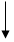 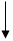 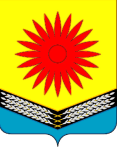 Главе администрации Михайловского сельского поселенияГлаве администрации Михайловского сельского поселенияГлаве администрации Михайловского сельского поселенияГлаве администрации Михайловского сельского поселенияГлаве администрации Михайловского сельского поселенияГлаве администрации Михайловского сельского поселенияЗаявление
о предоставлении земельного участка в аренду на территории Михайловского сельского поселения без проведения торгов (для юридических лиц)Заявление
о предоставлении земельного участка в аренду на территории Михайловского сельского поселения без проведения торгов (для юридических лиц)Заявление
о предоставлении земельного участка в аренду на территории Михайловского сельского поселения без проведения торгов (для юридических лиц)Заявление
о предоставлении земельного участка в аренду на территории Михайловского сельского поселения без проведения торгов (для юридических лиц)Заявление
о предоставлении земельного участка в аренду на территории Михайловского сельского поселения без проведения торгов (для юридических лиц)Заявление
о предоставлении земельного участка в аренду на территории Михайловского сельского поселения без проведения торгов (для юридических лиц)Заявление
о предоставлении земельного участка в аренду на территории Михайловского сельского поселения без проведения торгов (для юридических лиц)Заявление
о предоставлении земельного участка в аренду на территории Михайловского сельского поселения без проведения торгов (для юридических лиц)Заявление
о предоставлении земельного участка в аренду на территории Михайловского сельского поселения без проведения торгов (для юридических лиц)Заявление
о предоставлении земельного участка в аренду на территории Михайловского сельского поселения без проведения торгов (для юридических лиц)Заявление
о предоставлении земельного участка в аренду на территории Михайловского сельского поселения без проведения торгов (для юридических лиц)Заявление
о предоставлении земельного участка в аренду на территории Михайловского сельского поселения без проведения торгов (для юридических лиц)Заявление
о предоставлении земельного участка в аренду на территории Михайловского сельского поселения без проведения торгов (для юридических лиц)Заявление
о предоставлении земельного участка в аренду на территории Михайловского сельского поселения без проведения торгов (для юридических лиц)Заявление
о предоставлении земельного участка в аренду на территории Михайловского сельского поселения без проведения торгов (для юридических лиц)Заявление
о предоставлении земельного участка в аренду на территории Михайловского сельского поселения без проведения торгов (для юридических лиц)Заявление
о предоставлении земельного участка в аренду на территории Михайловского сельского поселения без проведения торгов (для юридических лиц)Заявление
о предоставлении земельного участка в аренду на территории Михайловского сельского поселения без проведения торгов (для юридических лиц)Заявление
о предоставлении земельного участка в аренду на территории Михайловского сельского поселения без проведения торгов (для юридических лиц)(полное наименование юридического лица (заявителя)(полное наименование юридического лица (заявителя)(полное наименование юридического лица (заявителя)(полное наименование юридического лица (заявителя)(полное наименование юридического лица (заявителя)(полное наименование юридического лица (заявителя)(полное наименование юридического лица (заявителя)(полное наименование юридического лица (заявителя)(полное наименование юридического лица (заявителя)(полное наименование юридического лица (заявителя)(полное наименование юридического лица (заявителя)(полное наименование юридического лица (заявителя)(полное наименование юридического лица (заявителя)(полное наименование юридического лица (заявителя)(полное наименование юридического лица (заявителя)(полное наименование юридического лица (заявителя)(полное наименование юридического лица (заявителя)(полное наименование юридического лица (заявителя)(полное наименование юридического лица (заявителя)(место нахождения юридического лица)(место нахождения юридического лица)(место нахождения юридического лица)(место нахождения юридического лица)(место нахождения юридического лица)(место нахождения юридического лица)(место нахождения юридического лица)(место нахождения юридического лица)(место нахождения юридического лица)(место нахождения юридического лица)(место нахождения юридического лица)(место нахождения юридического лица)(место нахождения юридического лица)(место нахождения юридического лица)(место нахождения юридического лица)(место нахождения юридического лица)(место нахождения юридического лица)(место нахождения юридического лица)(место нахождения юридического лица)(государственный регистрационный номер записи о государственной регистрации юридического лица в Едином государственном реестре юридических лиц, за исключением случаев, если заявителем является иностранное юридическое лицо)(государственный регистрационный номер записи о государственной регистрации юридического лица в Едином государственном реестре юридических лиц, за исключением случаев, если заявителем является иностранное юридическое лицо)(государственный регистрационный номер записи о государственной регистрации юридического лица в Едином государственном реестре юридических лиц, за исключением случаев, если заявителем является иностранное юридическое лицо)(государственный регистрационный номер записи о государственной регистрации юридического лица в Едином государственном реестре юридических лиц, за исключением случаев, если заявителем является иностранное юридическое лицо)(государственный регистрационный номер записи о государственной регистрации юридического лица в Едином государственном реестре юридических лиц, за исключением случаев, если заявителем является иностранное юридическое лицо)(государственный регистрационный номер записи о государственной регистрации юридического лица в Едином государственном реестре юридических лиц, за исключением случаев, если заявителем является иностранное юридическое лицо)(государственный регистрационный номер записи о государственной регистрации юридического лица в Едином государственном реестре юридических лиц, за исключением случаев, если заявителем является иностранное юридическое лицо)(государственный регистрационный номер записи о государственной регистрации юридического лица в Едином государственном реестре юридических лиц, за исключением случаев, если заявителем является иностранное юридическое лицо)(государственный регистрационный номер записи о государственной регистрации юридического лица в Едином государственном реестре юридических лиц, за исключением случаев, если заявителем является иностранное юридическое лицо)(государственный регистрационный номер записи о государственной регистрации юридического лица в Едином государственном реестре юридических лиц, за исключением случаев, если заявителем является иностранное юридическое лицо)(государственный регистрационный номер записи о государственной регистрации юридического лица в Едином государственном реестре юридических лиц, за исключением случаев, если заявителем является иностранное юридическое лицо)(государственный регистрационный номер записи о государственной регистрации юридического лица в Едином государственном реестре юридических лиц, за исключением случаев, если заявителем является иностранное юридическое лицо)(государственный регистрационный номер записи о государственной регистрации юридического лица в Едином государственном реестре юридических лиц, за исключением случаев, если заявителем является иностранное юридическое лицо)(государственный регистрационный номер записи о государственной регистрации юридического лица в Едином государственном реестре юридических лиц, за исключением случаев, если заявителем является иностранное юридическое лицо)(государственный регистрационный номер записи о государственной регистрации юридического лица в Едином государственном реестре юридических лиц, за исключением случаев, если заявителем является иностранное юридическое лицо)(государственный регистрационный номер записи о государственной регистрации юридического лица в Едином государственном реестре юридических лиц, за исключением случаев, если заявителем является иностранное юридическое лицо)(государственный регистрационный номер записи о государственной регистрации юридического лица в Едином государственном реестре юридических лиц, за исключением случаев, если заявителем является иностранное юридическое лицо)(государственный регистрационный номер записи о государственной регистрации юридического лица в Едином государственном реестре юридических лиц, за исключением случаев, если заявителем является иностранное юридическое лицо)(государственный регистрационный номер записи о государственной регистрации юридического лица в Едином государственном реестре юридических лиц, за исключением случаев, если заявителем является иностранное юридическое лицо)в лицев лице,действующего на основаниидействующего на основаниидействующего на основаниидействующего на основаниидействующего на основаниидействующего на основаниидействующего на основаниидействующего на основаниидействующего на основании(доверенности, устава или др.)(доверенности, устава или др.)(доверенности, устава или др.)(доверенности, устава или др.)(доверенности, устава или др.)(доверенности, устава или др.)(доверенности, устава или др.)(доверенности, устава или др.)(доверенности, устава или др.)(доверенности, устава или др.)Банковские реквизиты:Банковские реквизиты:Банковские реквизиты:Банковские реквизиты:Банковские реквизиты:Банковские реквизиты:Банковские реквизиты:Банковские реквизиты:Банковские реквизиты:Банковские реквизиты:Банковские реквизиты:Банковские реквизиты:Банковские реквизиты:Банковские реквизиты:Банковские реквизиты:Банковские реквизиты:Банковские реквизиты:Банковские реквизиты:Банковские реквизиты:ИНН(кроме иностранных юридических лиц)(кроме иностранных юридических лиц)(кроме иностранных юридических лиц)(кроме иностранных юридических лиц)(кроме иностранных юридических лиц)(кроме иностранных юридических лиц)(кроме иностранных юридических лиц)(кроме иностранных юридических лиц)(кроме иностранных юридических лиц)р/св банкев банкев банкеБИКОКПООКВЭДОКВЭДОКВЭДкорр./счкорр./счкорр./счПрошу предоставить земельный участок в аренду (в аренду соПрошу предоставить земельный участок в аренду (в аренду соПрошу предоставить земельный участок в аренду (в аренду соПрошу предоставить земельный участок в аренду (в аренду соПрошу предоставить земельный участок в аренду (в аренду соПрошу предоставить земельный участок в аренду (в аренду соПрошу предоставить земельный участок в аренду (в аренду соПрошу предоставить земельный участок в аренду (в аренду соПрошу предоставить земельный участок в аренду (в аренду соПрошу предоставить земельный участок в аренду (в аренду соПрошу предоставить земельный участок в аренду (в аренду соПрошу предоставить земельный участок в аренду (в аренду соПрошу предоставить земельный участок в аренду (в аренду соПрошу предоставить земельный участок в аренду (в аренду соПрошу предоставить земельный участок в аренду (в аренду соПрошу предоставить земельный участок в аренду (в аренду соПрошу предоставить земельный участок в аренду (в аренду соПрошу предоставить земельный участок в аренду (в аренду соПрошу предоставить земельный участок в аренду (в аренду сомножественностью лиц на стороне арендатора) на срокмножественностью лиц на стороне арендатора) на срокмножественностью лиц на стороне арендатора) на срокмножественностью лиц на стороне арендатора) на срокмножественностью лиц на стороне арендатора) на срокмножественностью лиц на стороне арендатора) на срокмножественностью лиц на стороне арендатора) на срокмножественностью лиц на стороне арендатора) на срокмножественностью лиц на стороне арендатора) на срокмножественностью лиц на стороне арендатора) на срокмножественностью лиц на стороне арендатора) на срокмножественностью лиц на стороне арендатора) на срокмножественностью лиц на стороне арендатора) на срокмножественностью лиц на стороне арендатора) на срокмножественностью лиц на стороне арендатора) на срокмножественностью лиц на стороне арендатора) на срок*(нужное подчеркнуть)(нужное подчеркнуть)(нужное подчеркнуть)(нужное подчеркнуть)(нужное подчеркнуть)(нужное подчеркнуть)(нужное подчеркнуть)(нужное подчеркнуть)(нужное подчеркнуть)(нужное подчеркнуть)(нужное подчеркнуть)(нужное подчеркнуть)(нужное подчеркнуть)(нужное подчеркнуть)(нужное подчеркнуть)(нужное подчеркнуть)(нужное подчеркнуть)(нужное подчеркнуть)(нужное подчеркнуть)на основании договора аренды без проведения процедуры торгов на основании:на основании договора аренды без проведения процедуры торгов на основании:на основании договора аренды без проведения процедуры торгов на основании:на основании договора аренды без проведения процедуры торгов на основании:на основании договора аренды без проведения процедуры торгов на основании:на основании договора аренды без проведения процедуры торгов на основании:на основании договора аренды без проведения процедуры торгов на основании:на основании договора аренды без проведения процедуры торгов на основании:на основании договора аренды без проведения процедуры торгов на основании:на основании договора аренды без проведения процедуры торгов на основании:на основании договора аренды без проведения процедуры торгов на основании:на основании договора аренды без проведения процедуры торгов на основании:на основании договора аренды без проведения процедуры торгов на основании:на основании договора аренды без проведения процедуры торгов на основании:на основании договора аренды без проведения процедуры торгов на основании:на основании договора аренды без проведения процедуры торгов на основании:на основании договора аренды без проведения процедуры торгов на основании:на основании договора аренды без проведения процедуры торгов на основании:на основании договора аренды без проведения процедуры торгов на основании:(основание предоставления земельного участка без проведения торгов из числа предусмотренных пунктом 2 статьи 39.6 Земельного кодекса Российской Федерации оснований**)(основание предоставления земельного участка без проведения торгов из числа предусмотренных пунктом 2 статьи 39.6 Земельного кодекса Российской Федерации оснований**)(основание предоставления земельного участка без проведения торгов из числа предусмотренных пунктом 2 статьи 39.6 Земельного кодекса Российской Федерации оснований**)(основание предоставления земельного участка без проведения торгов из числа предусмотренных пунктом 2 статьи 39.6 Земельного кодекса Российской Федерации оснований**)(основание предоставления земельного участка без проведения торгов из числа предусмотренных пунктом 2 статьи 39.6 Земельного кодекса Российской Федерации оснований**)(основание предоставления земельного участка без проведения торгов из числа предусмотренных пунктом 2 статьи 39.6 Земельного кодекса Российской Федерации оснований**)(основание предоставления земельного участка без проведения торгов из числа предусмотренных пунктом 2 статьи 39.6 Земельного кодекса Российской Федерации оснований**)(основание предоставления земельного участка без проведения торгов из числа предусмотренных пунктом 2 статьи 39.6 Земельного кодекса Российской Федерации оснований**)(основание предоставления земельного участка без проведения торгов из числа предусмотренных пунктом 2 статьи 39.6 Земельного кодекса Российской Федерации оснований**)(основание предоставления земельного участка без проведения торгов из числа предусмотренных пунктом 2 статьи 39.6 Земельного кодекса Российской Федерации оснований**)(основание предоставления земельного участка без проведения торгов из числа предусмотренных пунктом 2 статьи 39.6 Земельного кодекса Российской Федерации оснований**)(основание предоставления земельного участка без проведения торгов из числа предусмотренных пунктом 2 статьи 39.6 Земельного кодекса Российской Федерации оснований**)(основание предоставления земельного участка без проведения торгов из числа предусмотренных пунктом 2 статьи 39.6 Земельного кодекса Российской Федерации оснований**)(основание предоставления земельного участка без проведения торгов из числа предусмотренных пунктом 2 статьи 39.6 Земельного кодекса Российской Федерации оснований**)(основание предоставления земельного участка без проведения торгов из числа предусмотренных пунктом 2 статьи 39.6 Земельного кодекса Российской Федерации оснований**)(основание предоставления земельного участка без проведения торгов из числа предусмотренных пунктом 2 статьи 39.6 Земельного кодекса Российской Федерации оснований**)(основание предоставления земельного участка без проведения торгов из числа предусмотренных пунктом 2 статьи 39.6 Земельного кодекса Российской Федерации оснований**)(основание предоставления земельного участка без проведения торгов из числа предусмотренных пунктом 2 статьи 39.6 Земельного кодекса Российской Федерации оснований**)(основание предоставления земельного участка без проведения торгов из числа предусмотренных пунктом 2 статьи 39.6 Земельного кодекса Российской Федерации оснований**)Сведения о земельном участке:Сведения о земельном участке:Сведения о земельном участке:Сведения о земельном участке:Сведения о земельном участке:Сведения о земельном участке:Сведения о земельном участке:Сведения о земельном участке:Сведения о земельном участке:Сведения о земельном участке:Сведения о земельном участке:Сведения о земельном участке:Сведения о земельном участке:Сведения о земельном участке:Сведения о земельном участке:Сведения о земельном участке:Сведения о земельном участке:Сведения о земельном участке:Сведения о земельном участке:кадастровый номер:кадастровый номер:кадастровый номер:кадастровый номер:кадастровый номер:кадастровый номер:кадастровый номер:кадастровый номер:площадь:площадь:площадь:площадь:площадь:площадь:адрес:адрес:адрес:адрес:адрес:(реквизиты решения об изъятии земельного участка для государственных или муниципальных нужд в случае, если земельный участок предоставляется взамен земельного участка, изымаемого для государственных или муниципальных нужд)(реквизиты решения об изъятии земельного участка для государственных или муниципальных нужд в случае, если земельный участок предоставляется взамен земельного участка, изымаемого для государственных или муниципальных нужд)(реквизиты решения об изъятии земельного участка для государственных или муниципальных нужд в случае, если земельный участок предоставляется взамен земельного участка, изымаемого для государственных или муниципальных нужд)(реквизиты решения об изъятии земельного участка для государственных или муниципальных нужд в случае, если земельный участок предоставляется взамен земельного участка, изымаемого для государственных или муниципальных нужд)(реквизиты решения об изъятии земельного участка для государственных или муниципальных нужд в случае, если земельный участок предоставляется взамен земельного участка, изымаемого для государственных или муниципальных нужд)(реквизиты решения об изъятии земельного участка для государственных или муниципальных нужд в случае, если земельный участок предоставляется взамен земельного участка, изымаемого для государственных или муниципальных нужд)(реквизиты решения об изъятии земельного участка для государственных или муниципальных нужд в случае, если земельный участок предоставляется взамен земельного участка, изымаемого для государственных или муниципальных нужд)(реквизиты решения об изъятии земельного участка для государственных или муниципальных нужд в случае, если земельный участок предоставляется взамен земельного участка, изымаемого для государственных или муниципальных нужд)(реквизиты решения об изъятии земельного участка для государственных или муниципальных нужд в случае, если земельный участок предоставляется взамен земельного участка, изымаемого для государственных или муниципальных нужд)(реквизиты решения об изъятии земельного участка для государственных или муниципальных нужд в случае, если земельный участок предоставляется взамен земельного участка, изымаемого для государственных или муниципальных нужд)(реквизиты решения об изъятии земельного участка для государственных или муниципальных нужд в случае, если земельный участок предоставляется взамен земельного участка, изымаемого для государственных или муниципальных нужд)(реквизиты решения об изъятии земельного участка для государственных или муниципальных нужд в случае, если земельный участок предоставляется взамен земельного участка, изымаемого для государственных или муниципальных нужд)(реквизиты решения об изъятии земельного участка для государственных или муниципальных нужд в случае, если земельный участок предоставляется взамен земельного участка, изымаемого для государственных или муниципальных нужд)(реквизиты решения об изъятии земельного участка для государственных или муниципальных нужд в случае, если земельный участок предоставляется взамен земельного участка, изымаемого для государственных или муниципальных нужд)(реквизиты решения об изъятии земельного участка для государственных или муниципальных нужд в случае, если земельный участок предоставляется взамен земельного участка, изымаемого для государственных или муниципальных нужд)(реквизиты решения об изъятии земельного участка для государственных или муниципальных нужд в случае, если земельный участок предоставляется взамен земельного участка, изымаемого для государственных или муниципальных нужд)(реквизиты решения об изъятии земельного участка для государственных или муниципальных нужд в случае, если земельный участок предоставляется взамен земельного участка, изымаемого для государственных или муниципальных нужд)(реквизиты решения об изъятии земельного участка для государственных или муниципальных нужд в случае, если земельный участок предоставляется взамен земельного участка, изымаемого для государственных или муниципальных нужд)(реквизиты решения об изъятии земельного участка для государственных или муниципальных нужд в случае, если земельный участок предоставляется взамен земельного участка, изымаемого для государственных или муниципальных нужд)(цель использования земельного участка)(цель использования земельного участка)(цель использования земельного участка)(цель использования земельного участка)(цель использования земельного участка)(цель использования земельного участка)(цель использования земельного участка)(цель использования земельного участка)(цель использования земельного участка)(цель использования земельного участка)(цель использования земельного участка)(цель использования земельного участка)(цель использования земельного участка)(цель использования земельного участка)(цель использования земельного участка)(цель использования земельного участка)(цель использования земельного участка)(цель использования земельного участка)(цель использования земельного участка)(реквизиты решения об утверждении документа территориального планирования и (или) проекта планировки территории в случае, если земельный участок предоставляется для размещения объектов, предусмотренных этим документом и (или) этим проектом)(реквизиты решения об утверждении документа территориального планирования и (или) проекта планировки территории в случае, если земельный участок предоставляется для размещения объектов, предусмотренных этим документом и (или) этим проектом)(реквизиты решения об утверждении документа территориального планирования и (или) проекта планировки территории в случае, если земельный участок предоставляется для размещения объектов, предусмотренных этим документом и (или) этим проектом)(реквизиты решения об утверждении документа территориального планирования и (или) проекта планировки территории в случае, если земельный участок предоставляется для размещения объектов, предусмотренных этим документом и (или) этим проектом)(реквизиты решения об утверждении документа территориального планирования и (или) проекта планировки территории в случае, если земельный участок предоставляется для размещения объектов, предусмотренных этим документом и (или) этим проектом)(реквизиты решения об утверждении документа территориального планирования и (или) проекта планировки территории в случае, если земельный участок предоставляется для размещения объектов, предусмотренных этим документом и (или) этим проектом)(реквизиты решения об утверждении документа территориального планирования и (или) проекта планировки территории в случае, если земельный участок предоставляется для размещения объектов, предусмотренных этим документом и (или) этим проектом)(реквизиты решения об утверждении документа территориального планирования и (или) проекта планировки территории в случае, если земельный участок предоставляется для размещения объектов, предусмотренных этим документом и (или) этим проектом)(реквизиты решения об утверждении документа территориального планирования и (или) проекта планировки территории в случае, если земельный участок предоставляется для размещения объектов, предусмотренных этим документом и (или) этим проектом)(реквизиты решения об утверждении документа территориального планирования и (или) проекта планировки территории в случае, если земельный участок предоставляется для размещения объектов, предусмотренных этим документом и (или) этим проектом)(реквизиты решения об утверждении документа территориального планирования и (или) проекта планировки территории в случае, если земельный участок предоставляется для размещения объектов, предусмотренных этим документом и (или) этим проектом)(реквизиты решения об утверждении документа территориального планирования и (или) проекта планировки территории в случае, если земельный участок предоставляется для размещения объектов, предусмотренных этим документом и (или) этим проектом)(реквизиты решения об утверждении документа территориального планирования и (или) проекта планировки территории в случае, если земельный участок предоставляется для размещения объектов, предусмотренных этим документом и (или) этим проектом)(реквизиты решения об утверждении документа территориального планирования и (или) проекта планировки территории в случае, если земельный участок предоставляется для размещения объектов, предусмотренных этим документом и (или) этим проектом)(реквизиты решения об утверждении документа территориального планирования и (или) проекта планировки территории в случае, если земельный участок предоставляется для размещения объектов, предусмотренных этим документом и (или) этим проектом)(реквизиты решения об утверждении документа территориального планирования и (или) проекта планировки территории в случае, если земельный участок предоставляется для размещения объектов, предусмотренных этим документом и (или) этим проектом)(реквизиты решения об утверждении документа территориального планирования и (или) проекта планировки территории в случае, если земельный участок предоставляется для размещения объектов, предусмотренных этим документом и (или) этим проектом)(реквизиты решения об утверждении документа территориального планирования и (или) проекта планировки территории в случае, если земельный участок предоставляется для размещения объектов, предусмотренных этим документом и (или) этим проектом)(реквизиты решения об утверждении документа территориального планирования и (или) проекта планировки территории в случае, если земельный участок предоставляется для размещения объектов, предусмотренных этим документом и (или) этим проектом)(реквизиты решения о предварительном согласовании предоставления земельного участка в случае, если испрашиваемый земельный участок образовывался или его границы уточнялись на основании данного решения)(реквизиты решения о предварительном согласовании предоставления земельного участка в случае, если испрашиваемый земельный участок образовывался или его границы уточнялись на основании данного решения)(реквизиты решения о предварительном согласовании предоставления земельного участка в случае, если испрашиваемый земельный участок образовывался или его границы уточнялись на основании данного решения)(реквизиты решения о предварительном согласовании предоставления земельного участка в случае, если испрашиваемый земельный участок образовывался или его границы уточнялись на основании данного решения)(реквизиты решения о предварительном согласовании предоставления земельного участка в случае, если испрашиваемый земельный участок образовывался или его границы уточнялись на основании данного решения)(реквизиты решения о предварительном согласовании предоставления земельного участка в случае, если испрашиваемый земельный участок образовывался или его границы уточнялись на основании данного решения)(реквизиты решения о предварительном согласовании предоставления земельного участка в случае, если испрашиваемый земельный участок образовывался или его границы уточнялись на основании данного решения)(реквизиты решения о предварительном согласовании предоставления земельного участка в случае, если испрашиваемый земельный участок образовывался или его границы уточнялись на основании данного решения)(реквизиты решения о предварительном согласовании предоставления земельного участка в случае, если испрашиваемый земельный участок образовывался или его границы уточнялись на основании данного решения)(реквизиты решения о предварительном согласовании предоставления земельного участка в случае, если испрашиваемый земельный участок образовывался или его границы уточнялись на основании данного решения)(реквизиты решения о предварительном согласовании предоставления земельного участка в случае, если испрашиваемый земельный участок образовывался или его границы уточнялись на основании данного решения)(реквизиты решения о предварительном согласовании предоставления земельного участка в случае, если испрашиваемый земельный участок образовывался или его границы уточнялись на основании данного решения)(реквизиты решения о предварительном согласовании предоставления земельного участка в случае, если испрашиваемый земельный участок образовывался или его границы уточнялись на основании данного решения)(реквизиты решения о предварительном согласовании предоставления земельного участка в случае, если испрашиваемый земельный участок образовывался или его границы уточнялись на основании данного решения)(реквизиты решения о предварительном согласовании предоставления земельного участка в случае, если испрашиваемый земельный участок образовывался или его границы уточнялись на основании данного решения)(реквизиты решения о предварительном согласовании предоставления земельного участка в случае, если испрашиваемый земельный участок образовывался или его границы уточнялись на основании данного решения)(реквизиты решения о предварительном согласовании предоставления земельного участка в случае, если испрашиваемый земельный участок образовывался или его границы уточнялись на основании данного решения)(реквизиты решения о предварительном согласовании предоставления земельного участка в случае, если испрашиваемый земельный участок образовывался или его границы уточнялись на основании данного решения)(реквизиты решения о предварительном согласовании предоставления земельного участка в случае, если испрашиваемый земельный участок образовывался или его границы уточнялись на основании данного решения)Почтовый адрес для связи с заявителем:Почтовый адрес для связи с заявителем:Почтовый адрес для связи с заявителем:Почтовый адрес для связи с заявителем:Почтовый адрес для связи с заявителем:Почтовый адрес для связи с заявителем:Почтовый адрес для связи с заявителем:Почтовый адрес для связи с заявителем:Почтовый адрес для связи с заявителем:Почтовый адрес для связи с заявителем:Почтовый адрес для связи с заявителем:Почтовый адрес для связи с заявителем:Адрес электронной почты для связи с заявителем:Адрес электронной почты для связи с заявителем:Адрес электронной почты для связи с заявителем:Адрес электронной почты для связи с заявителем:Адрес электронной почты для связи с заявителем:Адрес электронной почты для связи с заявителем:Адрес электронной почты для связи с заявителем:Адрес электронной почты для связи с заявителем:Адрес электронной почты для связи с заявителем:Адрес электронной почты для связи с заявителем:Адрес электронной почты для связи с заявителем:Адрес электронной почты для связи с заявителем:Адрес электронной почты для связи с заявителем:Адрес электронной почты для связи с заявителем:Адрес электронной почты для связи с заявителем:Телефон (факс) для связи с заявителем:Телефон (факс) для связи с заявителем:Телефон (факс) для связи с заявителем:Телефон (факс) для связи с заявителем:Телефон (факс) для связи с заявителем:Телефон (факс) для связи с заявителем:Телефон (факс) для связи с заявителем:Телефон (факс) для связи с заявителем:Телефон (факс) для связи с заявителем:Телефон (факс) для связи с заявителем:Телефон (факс) для связи с заявителем:Телефон (факс) для связи с заявителем:Заявитель:Заявитель:Заявитель:Заявитель:(должность, фамилия, имя, отчество представителя юридического лица, подпись, печать)(должность, фамилия, имя, отчество представителя юридического лица, подпись, печать)(должность, фамилия, имя, отчество представителя юридического лица, подпись, печать)(должность, фамилия, имя, отчество представителя юридического лица, подпись, печать)(должность, фамилия, имя, отчество представителя юридического лица, подпись, печать)(должность, фамилия, имя, отчество представителя юридического лица, подпись, печать)(должность, фамилия, имя, отчество представителя юридического лица, подпись, печать)(должность, фамилия, имя, отчество представителя юридического лица, подпись, печать)(должность, фамилия, имя, отчество представителя юридического лица, подпись, печать)(должность, фамилия, имя, отчество представителя юридического лица, подпись, печать)(должность, фамилия, имя, отчество представителя юридического лица, подпись, печать)(должность, фамилия, имя, отчество представителя юридического лица, подпись, печать)(должность, фамилия, имя, отчество представителя юридического лица, подпись, печать)(должность, фамилия, имя, отчество представителя юридического лица, подпись, печать)(должность, фамилия, имя, отчество представителя юридического лица, подпись, печать)М.П.М.П.М.П.М.П.М.П.М.П.М.П.М.П.Главе Михайловского сельского поселенияГлаве Михайловского сельского поселенияГлаве Михайловского сельского поселенияГлаве Михайловского сельского поселенияЗаявление
о предоставлении земельного участка в аренду на территории Михайловского сельского поселения без проведения торгов (для физических лиц)Заявление
о предоставлении земельного участка в аренду на территории Михайловского сельского поселения без проведения торгов (для физических лиц)Заявление
о предоставлении земельного участка в аренду на территории Михайловского сельского поселения без проведения торгов (для физических лиц)Заявление
о предоставлении земельного участка в аренду на территории Михайловского сельского поселения без проведения торгов (для физических лиц)Заявление
о предоставлении земельного участка в аренду на территории Михайловского сельского поселения без проведения торгов (для физических лиц)Заявление
о предоставлении земельного участка в аренду на территории Михайловского сельского поселения без проведения торгов (для физических лиц)Заявление
о предоставлении земельного участка в аренду на территории Михайловского сельского поселения без проведения торгов (для физических лиц)Заявление
о предоставлении земельного участка в аренду на территории Михайловского сельского поселения без проведения торгов (для физических лиц)Заявление
о предоставлении земельного участка в аренду на территории Михайловского сельского поселения без проведения торгов (для физических лиц)Заявление
о предоставлении земельного участка в аренду на территории Михайловского сельского поселения без проведения торгов (для физических лиц)Заявление
о предоставлении земельного участка в аренду на территории Михайловского сельского поселения без проведения торгов (для физических лиц)Заявление
о предоставлении земельного участка в аренду на территории Михайловского сельского поселения без проведения торгов (для физических лиц)Заявление
о предоставлении земельного участка в аренду на территории Михайловского сельского поселения без проведения торгов (для физических лиц)Заявление
о предоставлении земельного участка в аренду на территории Михайловского сельского поселения без проведения торгов (для физических лиц)Заявление
о предоставлении земельного участка в аренду на территории Михайловского сельского поселения без проведения торгов (для физических лиц)(фамилия, имя, отчество заявителя)(фамилия, имя, отчество заявителя)(фамилия, имя, отчество заявителя)(фамилия, имя, отчество заявителя)(фамилия, имя, отчество заявителя)(фамилия, имя, отчество заявителя)(фамилия, имя, отчество заявителя)(фамилия, имя, отчество заявителя)(фамилия, имя, отчество заявителя)(фамилия, имя, отчество заявителя)(фамилия, имя, отчество заявителя)(фамилия, имя, отчество заявителя)(фамилия, имя, отчество заявителя)(фамилия, имя, отчество заявителя)(фамилия, имя, отчество заявителя)место жительства заявителя)место жительства заявителя)место жительства заявителя)место жительства заявителя)место жительства заявителя)место жительства заявителя)место жительства заявителя)место жительства заявителя)место жительства заявителя)место жительства заявителя)место жительства заявителя)место жительства заявителя)место жительства заявителя)место жительства заявителя)место жительства заявителя)ИНННаименование документа, удостоверяющего личность заявителя:Наименование документа, удостоверяющего личность заявителя:Наименование документа, удостоверяющего личность заявителя:Наименование документа, удостоверяющего личность заявителя:Наименование документа, удостоверяющего личность заявителя:Наименование документа, удостоверяющего личность заявителя:Наименование документа, удостоверяющего личность заявителя:Наименование документа, удостоверяющего личность заявителя:Наименование документа, удостоверяющего личность заявителя:Наименование документа, удостоверяющего личность заявителя:Наименование документа, удостоверяющего личность заявителя:Наименование документа, удостоверяющего личность заявителя:Наименование документа, удостоверяющего личность заявителя:Наименование документа, удостоверяющего личность заявителя:Наименование документа, удостоверяющего личность заявителя:сериясерияномерномервыданвыданв лицев лице,(фамилия, имя, отчество представителя заявителя)(фамилия, имя, отчество представителя заявителя)(фамилия, имя, отчество представителя заявителя)(фамилия, имя, отчество представителя заявителя)(фамилия, имя, отчество представителя заявителя)(фамилия, имя, отчество представителя заявителя)(фамилия, имя, отчество представителя заявителя)(фамилия, имя, отчество представителя заявителя)(фамилия, имя, отчество представителя заявителя)(фамилия, имя, отчество представителя заявителя)(фамилия, имя, отчество представителя заявителя)(фамилия, имя, отчество представителя заявителя)(фамилия, имя, отчество представителя заявителя)действующего на основаниидействующего на основаниидействующего на основаниидействующего на основаниидействующего на основаниидействующего на основаниидействующего на основаниидействующего на основании(доверенности или др.)(доверенности или др.)(доверенности или др.)(доверенности или др.)(доверенности или др.)(доверенности или др.)(доверенности или др.)Прошу предоставить земельный участок в аренду (в аренду соПрошу предоставить земельный участок в аренду (в аренду соПрошу предоставить земельный участок в аренду (в аренду соПрошу предоставить земельный участок в аренду (в аренду соПрошу предоставить земельный участок в аренду (в аренду соПрошу предоставить земельный участок в аренду (в аренду соПрошу предоставить земельный участок в аренду (в аренду соПрошу предоставить земельный участок в аренду (в аренду соПрошу предоставить земельный участок в аренду (в аренду соПрошу предоставить земельный участок в аренду (в аренду соПрошу предоставить земельный участок в аренду (в аренду соПрошу предоставить земельный участок в аренду (в аренду соПрошу предоставить земельный участок в аренду (в аренду соПрошу предоставить земельный участок в аренду (в аренду соПрошу предоставить земельный участок в аренду (в аренду сомножественностью лиц на стороне арендатора) на срокмножественностью лиц на стороне арендатора) на срокмножественностью лиц на стороне арендатора) на срокмножественностью лиц на стороне арендатора) на срокмножественностью лиц на стороне арендатора) на срокмножественностью лиц на стороне арендатора) на срокмножественностью лиц на стороне арендатора) на срокмножественностью лиц на стороне арендатора) на срокмножественностью лиц на стороне арендатора) на срокмножественностью лиц на стороне арендатора) на срокмножественностью лиц на стороне арендатора) на срокмножественностью лиц на стороне арендатора) на срок*(нужное подчеркнуть)(нужное подчеркнуть)(нужное подчеркнуть)(нужное подчеркнуть)(нужное подчеркнуть)(нужное подчеркнуть)(нужное подчеркнуть)(нужное подчеркнуть)(нужное подчеркнуть)(нужное подчеркнуть)(нужное подчеркнуть)(нужное подчеркнуть)(нужное подчеркнуть)(нужное подчеркнуть)(нужное подчеркнуть)на основании договора аренды без проведения процедуры торгов на основании:на основании договора аренды без проведения процедуры торгов на основании:на основании договора аренды без проведения процедуры торгов на основании:на основании договора аренды без проведения процедуры торгов на основании:на основании договора аренды без проведения процедуры торгов на основании:на основании договора аренды без проведения процедуры торгов на основании:на основании договора аренды без проведения процедуры торгов на основании:на основании договора аренды без проведения процедуры торгов на основании:на основании договора аренды без проведения процедуры торгов на основании:на основании договора аренды без проведения процедуры торгов на основании:на основании договора аренды без проведения процедуры торгов на основании:на основании договора аренды без проведения процедуры торгов на основании:на основании договора аренды без проведения процедуры торгов на основании:на основании договора аренды без проведения процедуры торгов на основании:на основании договора аренды без проведения процедуры торгов на основании:(основание предоставления земельного участка без проведения торгов из числа предусмотренных пунктом 2 статьи 39.6 Земельного кодекса Российской Федерации оснований**)(основание предоставления земельного участка без проведения торгов из числа предусмотренных пунктом 2 статьи 39.6 Земельного кодекса Российской Федерации оснований**)(основание предоставления земельного участка без проведения торгов из числа предусмотренных пунктом 2 статьи 39.6 Земельного кодекса Российской Федерации оснований**)(основание предоставления земельного участка без проведения торгов из числа предусмотренных пунктом 2 статьи 39.6 Земельного кодекса Российской Федерации оснований**)(основание предоставления земельного участка без проведения торгов из числа предусмотренных пунктом 2 статьи 39.6 Земельного кодекса Российской Федерации оснований**)(основание предоставления земельного участка без проведения торгов из числа предусмотренных пунктом 2 статьи 39.6 Земельного кодекса Российской Федерации оснований**)(основание предоставления земельного участка без проведения торгов из числа предусмотренных пунктом 2 статьи 39.6 Земельного кодекса Российской Федерации оснований**)(основание предоставления земельного участка без проведения торгов из числа предусмотренных пунктом 2 статьи 39.6 Земельного кодекса Российской Федерации оснований**)(основание предоставления земельного участка без проведения торгов из числа предусмотренных пунктом 2 статьи 39.6 Земельного кодекса Российской Федерации оснований**)(основание предоставления земельного участка без проведения торгов из числа предусмотренных пунктом 2 статьи 39.6 Земельного кодекса Российской Федерации оснований**)(основание предоставления земельного участка без проведения торгов из числа предусмотренных пунктом 2 статьи 39.6 Земельного кодекса Российской Федерации оснований**)(основание предоставления земельного участка без проведения торгов из числа предусмотренных пунктом 2 статьи 39.6 Земельного кодекса Российской Федерации оснований**)(основание предоставления земельного участка без проведения торгов из числа предусмотренных пунктом 2 статьи 39.6 Земельного кодекса Российской Федерации оснований**)(основание предоставления земельного участка без проведения торгов из числа предусмотренных пунктом 2 статьи 39.6 Земельного кодекса Российской Федерации оснований**)(основание предоставления земельного участка без проведения торгов из числа предусмотренных пунктом 2 статьи 39.6 Земельного кодекса Российской Федерации оснований**)Сведения о земельном участке:Сведения о земельном участке:Сведения о земельном участке:Сведения о земельном участке:Сведения о земельном участке:Сведения о земельном участке:Сведения о земельном участке:Сведения о земельном участке:Сведения о земельном участке:Сведения о земельном участке:Сведения о земельном участке:Сведения о земельном участке:Сведения о земельном участке:Сведения о земельном участке:Сведения о земельном участке:кадастровый номер:кадастровый номер:кадастровый номер:кадастровый номер:кадастровый номер:кадастровый номер:кадастровый номер:площадь:площадь:площадь:площадь:площадь:адрес:адрес:адрес:адрес:(реквизиты решения об изъятии земельного участка для государственных или муниципальных нужд в случае, если земельный участок предоставляется взамен земельного участка, изымаемого для государственных или муниципальных нужд)(реквизиты решения об изъятии земельного участка для государственных или муниципальных нужд в случае, если земельный участок предоставляется взамен земельного участка, изымаемого для государственных или муниципальных нужд)(реквизиты решения об изъятии земельного участка для государственных или муниципальных нужд в случае, если земельный участок предоставляется взамен земельного участка, изымаемого для государственных или муниципальных нужд)(реквизиты решения об изъятии земельного участка для государственных или муниципальных нужд в случае, если земельный участок предоставляется взамен земельного участка, изымаемого для государственных или муниципальных нужд)(реквизиты решения об изъятии земельного участка для государственных или муниципальных нужд в случае, если земельный участок предоставляется взамен земельного участка, изымаемого для государственных или муниципальных нужд)(реквизиты решения об изъятии земельного участка для государственных или муниципальных нужд в случае, если земельный участок предоставляется взамен земельного участка, изымаемого для государственных или муниципальных нужд)(реквизиты решения об изъятии земельного участка для государственных или муниципальных нужд в случае, если земельный участок предоставляется взамен земельного участка, изымаемого для государственных или муниципальных нужд)(реквизиты решения об изъятии земельного участка для государственных или муниципальных нужд в случае, если земельный участок предоставляется взамен земельного участка, изымаемого для государственных или муниципальных нужд)(реквизиты решения об изъятии земельного участка для государственных или муниципальных нужд в случае, если земельный участок предоставляется взамен земельного участка, изымаемого для государственных или муниципальных нужд)(реквизиты решения об изъятии земельного участка для государственных или муниципальных нужд в случае, если земельный участок предоставляется взамен земельного участка, изымаемого для государственных или муниципальных нужд)(реквизиты решения об изъятии земельного участка для государственных или муниципальных нужд в случае, если земельный участок предоставляется взамен земельного участка, изымаемого для государственных или муниципальных нужд)(реквизиты решения об изъятии земельного участка для государственных или муниципальных нужд в случае, если земельный участок предоставляется взамен земельного участка, изымаемого для государственных или муниципальных нужд)(реквизиты решения об изъятии земельного участка для государственных или муниципальных нужд в случае, если земельный участок предоставляется взамен земельного участка, изымаемого для государственных или муниципальных нужд)(реквизиты решения об изъятии земельного участка для государственных или муниципальных нужд в случае, если земельный участок предоставляется взамен земельного участка, изымаемого для государственных или муниципальных нужд)(реквизиты решения об изъятии земельного участка для государственных или муниципальных нужд в случае, если земельный участок предоставляется взамен земельного участка, изымаемого для государственных или муниципальных нужд)(цель использования земельного участка)(цель использования земельного участка)(цель использования земельного участка)(цель использования земельного участка)(цель использования земельного участка)(цель использования земельного участка)(цель использования земельного участка)(цель использования земельного участка)(цель использования земельного участка)(цель использования земельного участка)(цель использования земельного участка)(цель использования земельного участка)(цель использования земельного участка)(цель использования земельного участка)(цель использования земельного участка)(реквизиты решения об утверждении документа территориального планирования и (или) проекта планировки территории в случае, если земельный участок предоставляется для размещения объектов, предусмотренных этим документом и (или) этим проектом)(реквизиты решения об утверждении документа территориального планирования и (или) проекта планировки территории в случае, если земельный участок предоставляется для размещения объектов, предусмотренных этим документом и (или) этим проектом)(реквизиты решения об утверждении документа территориального планирования и (или) проекта планировки территории в случае, если земельный участок предоставляется для размещения объектов, предусмотренных этим документом и (или) этим проектом)(реквизиты решения об утверждении документа территориального планирования и (или) проекта планировки территории в случае, если земельный участок предоставляется для размещения объектов, предусмотренных этим документом и (или) этим проектом)(реквизиты решения об утверждении документа территориального планирования и (или) проекта планировки территории в случае, если земельный участок предоставляется для размещения объектов, предусмотренных этим документом и (или) этим проектом)(реквизиты решения об утверждении документа территориального планирования и (или) проекта планировки территории в случае, если земельный участок предоставляется для размещения объектов, предусмотренных этим документом и (или) этим проектом)(реквизиты решения об утверждении документа территориального планирования и (или) проекта планировки территории в случае, если земельный участок предоставляется для размещения объектов, предусмотренных этим документом и (или) этим проектом)(реквизиты решения об утверждении документа территориального планирования и (или) проекта планировки территории в случае, если земельный участок предоставляется для размещения объектов, предусмотренных этим документом и (или) этим проектом)(реквизиты решения об утверждении документа территориального планирования и (или) проекта планировки территории в случае, если земельный участок предоставляется для размещения объектов, предусмотренных этим документом и (или) этим проектом)(реквизиты решения об утверждении документа территориального планирования и (или) проекта планировки территории в случае, если земельный участок предоставляется для размещения объектов, предусмотренных этим документом и (или) этим проектом)(реквизиты решения об утверждении документа территориального планирования и (или) проекта планировки территории в случае, если земельный участок предоставляется для размещения объектов, предусмотренных этим документом и (или) этим проектом)(реквизиты решения об утверждении документа территориального планирования и (или) проекта планировки территории в случае, если земельный участок предоставляется для размещения объектов, предусмотренных этим документом и (или) этим проектом)(реквизиты решения об утверждении документа территориального планирования и (или) проекта планировки территории в случае, если земельный участок предоставляется для размещения объектов, предусмотренных этим документом и (или) этим проектом)(реквизиты решения об утверждении документа территориального планирования и (или) проекта планировки территории в случае, если земельный участок предоставляется для размещения объектов, предусмотренных этим документом и (или) этим проектом)(реквизиты решения об утверждении документа территориального планирования и (или) проекта планировки территории в случае, если земельный участок предоставляется для размещения объектов, предусмотренных этим документом и (или) этим проектом)(реквизиты решения о предварительном согласовании предоставления земельного участка в случае, если испрашиваемый земельный участок образовывался или его границы уточнялись на основании данного решения)(реквизиты решения о предварительном согласовании предоставления земельного участка в случае, если испрашиваемый земельный участок образовывался или его границы уточнялись на основании данного решения)(реквизиты решения о предварительном согласовании предоставления земельного участка в случае, если испрашиваемый земельный участок образовывался или его границы уточнялись на основании данного решения)(реквизиты решения о предварительном согласовании предоставления земельного участка в случае, если испрашиваемый земельный участок образовывался или его границы уточнялись на основании данного решения)(реквизиты решения о предварительном согласовании предоставления земельного участка в случае, если испрашиваемый земельный участок образовывался или его границы уточнялись на основании данного решения)(реквизиты решения о предварительном согласовании предоставления земельного участка в случае, если испрашиваемый земельный участок образовывался или его границы уточнялись на основании данного решения)(реквизиты решения о предварительном согласовании предоставления земельного участка в случае, если испрашиваемый земельный участок образовывался или его границы уточнялись на основании данного решения)(реквизиты решения о предварительном согласовании предоставления земельного участка в случае, если испрашиваемый земельный участок образовывался или его границы уточнялись на основании данного решения)(реквизиты решения о предварительном согласовании предоставления земельного участка в случае, если испрашиваемый земельный участок образовывался или его границы уточнялись на основании данного решения)(реквизиты решения о предварительном согласовании предоставления земельного участка в случае, если испрашиваемый земельный участок образовывался или его границы уточнялись на основании данного решения)(реквизиты решения о предварительном согласовании предоставления земельного участка в случае, если испрашиваемый земельный участок образовывался или его границы уточнялись на основании данного решения)(реквизиты решения о предварительном согласовании предоставления земельного участка в случае, если испрашиваемый земельный участок образовывался или его границы уточнялись на основании данного решения)(реквизиты решения о предварительном согласовании предоставления земельного участка в случае, если испрашиваемый земельный участок образовывался или его границы уточнялись на основании данного решения)(реквизиты решения о предварительном согласовании предоставления земельного участка в случае, если испрашиваемый земельный участок образовывался или его границы уточнялись на основании данного решения)(реквизиты решения о предварительном согласовании предоставления земельного участка в случае, если испрашиваемый земельный участок образовывался или его границы уточнялись на основании данного решения)Почтовый адрес для связи с заявителем:Почтовый адрес для связи с заявителем:Почтовый адрес для связи с заявителем:Почтовый адрес для связи с заявителем:Почтовый адрес для связи с заявителем:Почтовый адрес для связи с заявителем:Почтовый адрес для связи с заявителем:Почтовый адрес для связи с заявителем:Почтовый адрес для связи с заявителем:Почтовый адрес для связи с заявителем:Адрес электронной почты для связи с заявителем (при наличии):Адрес электронной почты для связи с заявителем (при наличии):Адрес электронной почты для связи с заявителем (при наличии):Адрес электронной почты для связи с заявителем (при наличии):Адрес электронной почты для связи с заявителем (при наличии):Адрес электронной почты для связи с заявителем (при наличии):Адрес электронной почты для связи с заявителем (при наличии):Адрес электронной почты для связи с заявителем (при наличии):Адрес электронной почты для связи с заявителем (при наличии):Адрес электронной почты для связи с заявителем (при наличии):Адрес электронной почты для связи с заявителем (при наличии):Адрес электронной почты для связи с заявителем (при наличии):Адрес электронной почты для связи с заявителем (при наличии):Телефон (факс) для связи с заявителем:Телефон (факс) для связи с заявителем:Телефон (факс) для связи с заявителем:Телефон (факс) для связи с заявителем:Телефон (факс) для связи с заявителем:Телефон (факс) для связи с заявителем:Телефон (факс) для связи с заявителем:Телефон (факс) для связи с заявителем:Телефон (факс) для связи с заявителем:Телефон (факс) для связи с заявителем:Заявитель:Заявитель:Заявитель:(фамилия, имя, отчество заявителя или представителя заявителя, подпись)(фамилия, имя, отчество заявителя или представителя заявителя, подпись)(фамилия, имя, отчество заявителя или представителя заявителя, подпись)(фамилия, имя, отчество заявителя или представителя заявителя, подпись)(фамилия, имя, отчество заявителя или представителя заявителя, подпись)(фамилия, имя, отчество заявителя или представителя заявителя, подпись)(фамилия, имя, отчество заявителя или представителя заявителя, подпись)(фамилия, имя, отчество заявителя или представителя заявителя, подпись)(фамилия, имя, отчество заявителя или представителя заявителя, подпись)(фамилия, имя, отчество заявителя или представителя заявителя, подпись)(фамилия, имя, отчество заявителя или представителя заявителя, подпись)(фамилия, имя, отчество заявителя или представителя заявителя, подпись)N
п/пОснование предоставления земельного участка в аренду без проведения торговЗаявительЗемельный участокДокументы, подтверждающие право заявителя на приобретение земельного участка без проведения торгов и прилагаемые к заявлению о приобретении прав на земельный участок123451.Земельный участок юридическим лицам в соответствии с указом или распоряжением Президента Российской Федерации (подпункт 1 пункта 2 статьи 39.6 Земельного кодекса Российской Федерации (далее - Земельный кодекс)Юридическое лицоОпределяется в соответствии с указом или распоряжением Президента Российской ФедерацииКопия указа или распоряжения Президента Российской Федерации1.Земельный участок юридическим лицам в соответствии с указом или распоряжением Президента Российской Федерации (подпункт 1 пункта 2 статьи 39.6 Земельного кодекса Российской Федерации (далее - Земельный кодекс)Юридическое лицоОпределяется в соответствии с указом или распоряжением Президента Российской ФедерацииВыписка из ЕГРП о правах на приобретаемый земельный участок или уведомление об отсутствии в ЕГРП запрашиваемых сведений о зарегистрированных правах на указанный земельный участок1.Земельный участок юридическим лицам в соответствии с указом или распоряжением Президента Российской Федерации (подпункт 1 пункта 2 статьи 39.6 Земельного кодекса Российской Федерации (далее - Земельный кодекс)Юридическое лицоОпределяется в соответствии с указом или распоряжением Президента Российской ФедерацииКадастровый паспорт испрашиваемого земельного участка либо кадастровая выписка об испрашиваемом земельном участке1.Земельный участок юридическим лицам в соответствии с указом или распоряжением Президента Российской Федерации (подпункт 1 пункта 2 статьи 39.6 Земельного кодекса Российской Федерации (далее - Земельный кодекс)Юридическое лицоОпределяется в соответствии с указом или распоряжением Президента Российской ФедерацииВыписка из ЕГРЮЛ о юридическом лице, являющемся заявителем2.Земельный участок юридическим лицам в соответствии с распоряжением Правительства Российской Федерации для размещения объектов социально-культурного назначения, реализации масштабных инвестиционных проектов при условии соответствия указанных объектов, инвестиционных проектов критериям, установленным Правительством Российской Федерации (подпункт 2 пункта 2 статьи 39.6 Земельного кодекса)Юридическое лицоЗемельный участок, предназначенный для размещения объектов социально-культурного и коммунально-бытового назначения, реализации масштабных инвестиционных проектовКопия распоряжения Правительства Российской Федерации2.Земельный участок юридическим лицам в соответствии с распоряжением Правительства Российской Федерации для размещения объектов социально-культурного назначения, реализации масштабных инвестиционных проектов при условии соответствия указанных объектов, инвестиционных проектов критериям, установленным Правительством Российской Федерации (подпункт 2 пункта 2 статьи 39.6 Земельного кодекса)Юридическое лицоЗемельный участок, предназначенный для размещения объектов социально-культурного и коммунально-бытового назначения, реализации масштабных инвестиционных проектовВыписка из ЕГРП о правах на приобретаемый земельный участок или уведомление об отсутствии в ЕГРП запрашиваемых сведений о зарегистрированных правах на указанный земельный участок2.Земельный участок юридическим лицам в соответствии с распоряжением Правительства Российской Федерации для размещения объектов социально-культурного назначения, реализации масштабных инвестиционных проектов при условии соответствия указанных объектов, инвестиционных проектов критериям, установленным Правительством Российской Федерации (подпункт 2 пункта 2 статьи 39.6 Земельного кодекса)Юридическое лицоЗемельный участок, предназначенный для размещения объектов социально-культурного и коммунально-бытового назначения, реализации масштабных инвестиционных проектовКадастровый паспорт испрашиваемого земельного участка либо кадастровая выписка об испрашиваемом земельном участке2.Земельный участок юридическим лицам в соответствии с распоряжением Правительства Российской Федерации для размещения объектов социально-культурного назначения, реализации масштабных инвестиционных проектов при условии соответствия указанных объектов, инвестиционных проектов критериям, установленным Правительством Российской Федерации (подпункт 2 пункта 2 статьи 39.6 Земельного кодекса)Юридическое лицоЗемельный участок, предназначенный для размещения объектов социально-культурного и коммунально-бытового назначения, реализации масштабных инвестиционных проектовВыписка из ЕГРЮЛ о юридическом лице, являющемся заявителем3.Земельный участок юридическим лицам в соответствии с распоряжением высшего должностного лица субъекта Российской Федерации для размещения объектов социально-культурного и коммунально-бытового назначения, реализации масштабных инвестиционных проектов при условии соответствия указанных объектов, инвестиционных проектов критериям, установленным законом субъекта Российской Федерации (подпункт 3 пункта 2 статьи 39.6 Земельного кодекса)Юридическое лицоЗемельный участок, предназначенный для размещения объектов социально-культурного назначения, реализации масштабных инвестиционных проектовКопия распоряжения высшего должностного лица субъекта Российской Федерации3.Земельный участок юридическим лицам в соответствии с распоряжением высшего должностного лица субъекта Российской Федерации для размещения объектов социально-культурного и коммунально-бытового назначения, реализации масштабных инвестиционных проектов при условии соответствия указанных объектов, инвестиционных проектов критериям, установленным законом субъекта Российской Федерации (подпункт 3 пункта 2 статьи 39.6 Земельного кодекса)Юридическое лицоЗемельный участок, предназначенный для размещения объектов социально-культурного назначения, реализации масштабных инвестиционных проектовВыписка из ЕГРП о правах на приобретаемый земельный участок или уведомление об отсутствии в ЕГРП запрашиваемых сведений о зарегистрированных правах на указанный земельный участок3.Земельный участок юридическим лицам в соответствии с распоряжением высшего должностного лица субъекта Российской Федерации для размещения объектов социально-культурного и коммунально-бытового назначения, реализации масштабных инвестиционных проектов при условии соответствия указанных объектов, инвестиционных проектов критериям, установленным законом субъекта Российской Федерации (подпункт 3 пункта 2 статьи 39.6 Земельного кодекса)Юридическое лицоЗемельный участок, предназначенный для размещения объектов социально-культурного назначения, реализации масштабных инвестиционных проектовКадастровый паспорт испрашиваемого земельного участка либо кадастровая выписка об испрашиваемом земельном участке3.Земельный участок юридическим лицам в соответствии с распоряжением высшего должностного лица субъекта Российской Федерации для размещения объектов социально-культурного и коммунально-бытового назначения, реализации масштабных инвестиционных проектов при условии соответствия указанных объектов, инвестиционных проектов критериям, установленным законом субъекта Российской Федерации (подпункт 3 пункта 2 статьи 39.6 Земельного кодекса)Юридическое лицоЗемельный участок, предназначенный для размещения объектов социально-культурного назначения, реализации масштабных инвестиционных проектовВыписка из ЕГРЮЛ о юридическом лице, являющемся заявителем4.Земельный участок для выполнения международных обязательств Российской Федерации (подпункт 4 пункта 2 статьи 39.6 Земельного кодекса)Юридическое лицоЗемельный участок, предназначенный для выполнения международных обязательствКопия договора, соглашения или иного документа, предусматривающего выполнение международных обязательств5.Земельный участок юридическим лицам для размещения объектов, предназначенных для обеспечения электро-, тепло-, газо- и водоснабжения, водоотведения, связи, нефтепроводов, объектов федерального, регионального или местного значения (подпункт 4 пункта 2 статьи 39.6 Земельного кодекса)Юридическое лицоЗемельный участок, предназначенный для размещения объектов, предназначенных для обеспечения электро-, тепло-, газо- и водоснабжения, водоотведения, связи, нефтепроводов, объектов федерального, регионального или местного значенияСправка уполномоченного органа об отнесении объекта к объектам регионального или местного значения5.Земельный участок юридическим лицам для размещения объектов, предназначенных для обеспечения электро-, тепло-, газо- и водоснабжения, водоотведения, связи, нефтепроводов, объектов федерального, регионального или местного значения (подпункт 4 пункта 2 статьи 39.6 Земельного кодекса)Юридическое лицоЗемельный участок, предназначенный для размещения объектов, предназначенных для обеспечения электро-, тепло-, газо- и водоснабжения, водоотведения, связи, нефтепроводов, объектов федерального, регионального или местного значенияКадастровый паспорт испрашиваемого земельного участка либо кадастровая выписка об испрашиваемом земельном участке5.Земельный участок юридическим лицам для размещения объектов, предназначенных для обеспечения электро-, тепло-, газо- и водоснабжения, водоотведения, связи, нефтепроводов, объектов федерального, регионального или местного значения (подпункт 4 пункта 2 статьи 39.6 Земельного кодекса)Юридическое лицоЗемельный участок, предназначенный для размещения объектов, предназначенных для обеспечения электро-, тепло-, газо- и водоснабжения, водоотведения, связи, нефтепроводов, объектов федерального, регионального или местного значенияВыписка из ЕГРП о правах на приобретаемый земельный участок или уведомление об отсутствии в ЕГРП запрашиваемых сведений о зарегистрированных правах на указанный земельный участок5.Земельный участок юридическим лицам для размещения объектов, предназначенных для обеспечения электро-, тепло-, газо- и водоснабжения, водоотведения, связи, нефтепроводов, объектов федерального, регионального или местного значения (подпункт 4 пункта 2 статьи 39.6 Земельного кодекса)Юридическое лицоЗемельный участок, предназначенный для размещения объектов, предназначенных для обеспечения электро-, тепло-, газо- и водоснабжения, водоотведения, связи, нефтепроводов, объектов федерального, регионального или местного значенияВыписка из ЕГРЮЛ о юридическом лице, являющемся заявителем6.Земельный участок образован из земельного участка, находящегося в государственной или муниципальной собственности, в том числе предоставленный для комплексного освоения территории, лицу, с которым был заключён договор аренды такого земельного участка (подпункт 5 пункта 2 статьи 39.6 Земельного кодекса)Арендатор земельного участка, находящегося в государственной или муниципальной собственности, из которого образован испрашиваемый земельный участокЗемельный участок, образованный из земельного участка, находящегося в государственной или муниципальной собственностиКопия решения, на основании которого образован испрашиваемый земельный участок, принятое до 01.03.2015.Копия договора аренды исходного земельного участка в случае, если такой договор заключён до дня вступления в силу Федерального закона от 21.07.97 N 122-ФЗ "О государственной регистрации прав на недвижимое имущество и сделок с ним"6.Земельный участок образован из земельного участка, находящегося в государственной или муниципальной собственности, в том числе предоставленный для комплексного освоения территории, лицу, с которым был заключён договор аренды такого земельного участка (подпункт 5 пункта 2 статьи 39.6 Земельного кодекса)Арендатор земельного участка, находящегося в государственной или муниципальной собственности, из которого образован испрашиваемый земельный участокЗемельный участок, образованный из земельного участка, находящегося в государственной или муниципальной собственностиКадастровый паспорт испрашиваемого земельного участка либо кадастровая выписка об испрашиваемом земельном участке6.Земельный участок образован из земельного участка, находящегося в государственной или муниципальной собственности, в том числе предоставленный для комплексного освоения территории, лицу, с которым был заключён договор аренды такого земельного участка (подпункт 5 пункта 2 статьи 39.6 Земельного кодекса)Арендатор земельного участка, находящегося в государственной или муниципальной собственности, из которого образован испрашиваемый земельный участокЗемельный участок, образованный из земельного участка, находящегося в государственной или муниципальной собственностиВыписка из ЕГРП о правах на приобретаемый земельный участок или уведомление об отсутствии в ЕГРП запрашиваемых сведений о зарегистрированных правах на указанный земельный участок6.Земельный участок образован из земельного участка, находящегося в государственной или муниципальной собственности, в том числе предоставленный для комплексного освоения территории, лицу, с которым был заключён договор аренды такого земельного участка (подпункт 5 пункта 2 статьи 39.6 Земельного кодекса)Арендатор земельного участка, находящегося в государственной или муниципальной собственности, из которого образован испрашиваемый земельный участокЗемельный участок, образованный из земельного участка, находящегося в государственной или муниципальной собственностиВыписка из ЕГРЮЛ о юридическом лице, являющемся заявителем7.Земельный участок образован из земельного участка, находящегося в государственной или муниципальной собственности, в том числе предоставленный для комплексного освоения территории, лицу, с которым был заключён договор аренды такого земельного участка (подпункт 5 пункта 2 статьи 39.6 Земельного кодекса)Арендатор земельного участка, предоставленного для комплексного освоения территории, из которого образован испрашиваемый земельный участокЗемельный участок, образованный из земельного участка, находящегося в государственной или муниципальной собственности, предоставленного для комплексного освоения территории лицу, с которым был заключён договор аренды такого земельного участкаКопия договора о комплексном освоении территории7.Земельный участок образован из земельного участка, находящегося в государственной или муниципальной собственности, в том числе предоставленный для комплексного освоения территории, лицу, с которым был заключён договор аренды такого земельного участка (подпункт 5 пункта 2 статьи 39.6 Земельного кодекса)Арендатор земельного участка, предоставленного для комплексного освоения территории, из которого образован испрашиваемый земельный участокЗемельный участок, образованный из земельного участка, находящегося в государственной или муниципальной собственности, предоставленного для комплексного освоения территории лицу, с которым был заключён договор аренды такого земельного участкаУтверждённый проект планировки и утверждённый проект межевания территории7.Земельный участок образован из земельного участка, находящегося в государственной или муниципальной собственности, в том числе предоставленный для комплексного освоения территории, лицу, с которым был заключён договор аренды такого земельного участка (подпункт 5 пункта 2 статьи 39.6 Земельного кодекса)Арендатор земельного участка, предоставленного для комплексного освоения территории, из которого образован испрашиваемый земельный участокЗемельный участок, образованный из земельного участка, находящегося в государственной или муниципальной собственности, предоставленного для комплексного освоения территории лицу, с которым был заключён договор аренды такого земельного участкаКадастровый паспорт испрашиваемого земельного участка либо кадастровая выписка об испрашиваемом земельном участке7.Земельный участок образован из земельного участка, находящегося в государственной или муниципальной собственности, в том числе предоставленный для комплексного освоения территории, лицу, с которым был заключён договор аренды такого земельного участка (подпункт 5 пункта 2 статьи 39.6 Земельного кодекса)Арендатор земельного участка, предоставленного для комплексного освоения территории, из которого образован испрашиваемый земельный участокЗемельный участок, образованный из земельного участка, находящегося в государственной или муниципальной собственности, предоставленного для комплексного освоения территории лицу, с которым был заключён договор аренды такого земельного участкаВыписка из ЕГРП о правах на приобретаемый земельный участок (за исключением случаев образования земельных участков, государственная собственность на которые не разграничена) или уведомление об отсутствии в ЕГРП запрашиваемых сведений о зарегистрированных правах на указанный земельный участок7.Земельный участок образован из земельного участка, находящегося в государственной или муниципальной собственности, в том числе предоставленный для комплексного освоения территории, лицу, с которым был заключён договор аренды такого земельного участка (подпункт 5 пункта 2 статьи 39.6 Земельного кодекса)Арендатор земельного участка, предоставленного для комплексного освоения территории, из которого образован испрашиваемый земельный участокЗемельный участок, образованный из земельного участка, находящегося в государственной или муниципальной собственности, предоставленного для комплексного освоения территории лицу, с которым был заключён договор аренды такого земельного участкаВыписка из ЕГРЮЛ о юридическом лице, являющемся заявителем8.Земельный участок образован из земельного участка, предоставленного некоммерческой организации, созданной гражданами, для комплексного освоения территории в целях индивидуального жилищного строительства, за исключением земельных участков, отнесенных к имуществу общего пользования, членам данной некоммерческой организации или, если это предусмотрено решением общего собрания членов данной некоммерческой организации, данной некоммерческой организации (подпункт 6 пункта 2 статьи 39.6 Земельного кодекса)Член некоммерческой организации, созданной гражданами, которой предоставлен земельный участок для комплексного освоения в целях индивидуального жилищного строительстваЗемельный участок, предназначенный для индивидуального жилищного строительства, образованный в результате раздела земельного участка, предоставленного некоммерческой организации, созданной гражданами, для комплексного освоения территории в целях индивидуального жилищного строительстваКопия договора о комплексном освоении территории8.Земельный участок образован из земельного участка, предоставленного некоммерческой организации, созданной гражданами, для комплексного освоения территории в целях индивидуального жилищного строительства, за исключением земельных участков, отнесенных к имуществу общего пользования, членам данной некоммерческой организации или, если это предусмотрено решением общего собрания членов данной некоммерческой организации, данной некоммерческой организации (подпункт 6 пункта 2 статьи 39.6 Земельного кодекса)Член некоммерческой организации, созданной гражданами, которой предоставлен земельный участок для комплексного освоения в целях индивидуального жилищного строительстваЗемельный участок, предназначенный для индивидуального жилищного строительства, образованный в результате раздела земельного участка, предоставленного некоммерческой организации, созданной гражданами, для комплексного освоения территории в целях индивидуального жилищного строительстваКопия документа, подтверждающего членство заявителя в некоммерческой организации8.Земельный участок образован из земельного участка, предоставленного некоммерческой организации, созданной гражданами, для комплексного освоения территории в целях индивидуального жилищного строительства, за исключением земельных участков, отнесенных к имуществу общего пользования, членам данной некоммерческой организации или, если это предусмотрено решением общего собрания членов данной некоммерческой организации, данной некоммерческой организации (подпункт 6 пункта 2 статьи 39.6 Земельного кодекса)Член некоммерческой организации, созданной гражданами, которой предоставлен земельный участок для комплексного освоения в целях индивидуального жилищного строительстваЗемельный участок, предназначенный для индивидуального жилищного строительства, образованный в результате раздела земельного участка, предоставленного некоммерческой организации, созданной гражданами, для комплексного освоения территории в целях индивидуального жилищного строительстваКопия решения общего собрания членов некоммерческой организации о распределении испрашиваемого земельного участка заявителю8.Земельный участок образован из земельного участка, предоставленного некоммерческой организации, созданной гражданами, для комплексного освоения территории в целях индивидуального жилищного строительства, за исключением земельных участков, отнесенных к имуществу общего пользования, членам данной некоммерческой организации или, если это предусмотрено решением общего собрания членов данной некоммерческой организации, данной некоммерческой организации (подпункт 6 пункта 2 статьи 39.6 Земельного кодекса)Член некоммерческой организации, созданной гражданами, которой предоставлен земельный участок для комплексного освоения в целях индивидуального жилищного строительстваЗемельный участок, предназначенный для индивидуального жилищного строительства, образованный в результате раздела земельного участка, предоставленного некоммерческой организации, созданной гражданами, для комплексного освоения территории в целях индивидуального жилищного строительстваУтверждённый проект планировки и утверждённый проект межевания территории8.Земельный участок образован из земельного участка, предоставленного некоммерческой организации, созданной гражданами, для комплексного освоения территории в целях индивидуального жилищного строительства, за исключением земельных участков, отнесенных к имуществу общего пользования, членам данной некоммерческой организации или, если это предусмотрено решением общего собрания членов данной некоммерческой организации, данной некоммерческой организации (подпункт 6 пункта 2 статьи 39.6 Земельного кодекса)Член некоммерческой организации, созданной гражданами, которой предоставлен земельный участок для комплексного освоения в целях индивидуального жилищного строительстваЗемельный участок, предназначенный для индивидуального жилищного строительства, образованный в результате раздела земельного участка, предоставленного некоммерческой организации, созданной гражданами, для комплексного освоения территории в целях индивидуального жилищного строительстваКадастровый паспорт испрашиваемого земельного участка либо кадастровая выписка об испрашиваемом земельном участке8.Земельный участок образован из земельного участка, предоставленного некоммерческой организации, созданной гражданами, для комплексного освоения территории в целях индивидуального жилищного строительства, за исключением земельных участков, отнесенных к имуществу общего пользования, членам данной некоммерческой организации или, если это предусмотрено решением общего собрания членов данной некоммерческой организации, данной некоммерческой организации (подпункт 6 пункта 2 статьи 39.6 Земельного кодекса)Член некоммерческой организации, созданной гражданами, которой предоставлен земельный участок для комплексного освоения в целях индивидуального жилищного строительстваЗемельный участок, предназначенный для индивидуального жилищного строительства, образованный в результате раздела земельного участка, предоставленного некоммерческой организации, созданной гражданами, для комплексного освоения территории в целях индивидуального жилищного строительстваВыписка из ЕГРП о правах на приобретаемый земельный участок или уведомление об отсутствии в ЕГРП запрашиваемых сведений о зарегистрированных правах на указанный земельный участок8.Земельный участок образован из земельного участка, предоставленного некоммерческой организации, созданной гражданами, для комплексного освоения территории в целях индивидуального жилищного строительства, за исключением земельных участков, отнесенных к имуществу общего пользования, членам данной некоммерческой организации или, если это предусмотрено решением общего собрания членов данной некоммерческой организации, данной некоммерческой организации (подпункт 6 пункта 2 статьи 39.6 Земельного кодекса)Член некоммерческой организации, созданной гражданами, которой предоставлен земельный участок для комплексного освоения в целях индивидуального жилищного строительстваЗемельный участок, предназначенный для индивидуального жилищного строительства, образованный в результате раздела земельного участка, предоставленного некоммерческой организации, созданной гражданами, для комплексного освоения территории в целях индивидуального жилищного строительстваВыписка из ЕГРЮЛ о юридическом лице, являющемся заявителем9.Земельный участок образован из земельного участка, предоставленного некоммерческой организации, созданной гражданами, для комплексного освоения территории в целях индивидуального жилищного строительства, за исключением земельных участков, отнесённых к имуществу общего пользования, данной некоммерческой организации, если это предусмотрено решением общего собрания членов данной некоммерческой организации (подпункт 6 пункта 2 статьи 39.6 Земельного кодекса)Некоммерческая организация, созданная гражданами, которой предоставлен земельный участок для комплексного освоения в целях индивидуального жилищного строительстваЗемельный участок, предназначенный для индивидуального жилищного строительства, образованный в результате раздела земельного участка, предоставленного некоммерческой организации, созданной гражданами, для комплексного освоения территории в целях индивидуального жилищного строительстваДоговор о комплексном освоении территории9.Земельный участок образован из земельного участка, предоставленного некоммерческой организации, созданной гражданами, для комплексного освоения территории в целях индивидуального жилищного строительства, за исключением земельных участков, отнесённых к имуществу общего пользования, данной некоммерческой организации, если это предусмотрено решением общего собрания членов данной некоммерческой организации (подпункт 6 пункта 2 статьи 39.6 Земельного кодекса)Некоммерческая организация, созданная гражданами, которой предоставлен земельный участок для комплексного освоения в целях индивидуального жилищного строительстваЗемельный участок, предназначенный для индивидуального жилищного строительства, образованный в результате раздела земельного участка, предоставленного некоммерческой организации, созданной гражданами, для комплексного освоения территории в целях индивидуального жилищного строительстваКопия решения органа некоммерческой организации о приобретении земельного участка9.Земельный участок образован из земельного участка, предоставленного некоммерческой организации, созданной гражданами, для комплексного освоения территории в целях индивидуального жилищного строительства, за исключением земельных участков, отнесённых к имуществу общего пользования, данной некоммерческой организации, если это предусмотрено решением общего собрания членов данной некоммерческой организации (подпункт 6 пункта 2 статьи 39.6 Земельного кодекса)Некоммерческая организация, созданная гражданами, которой предоставлен земельный участок для комплексного освоения в целях индивидуального жилищного строительстваЗемельный участок, предназначенный для индивидуального жилищного строительства, образованный в результате раздела земельного участка, предоставленного некоммерческой организации, созданной гражданами, для комплексного освоения территории в целях индивидуального жилищного строительстваУтверждённый проект планировки и утверждённый проект межевания территории9.Земельный участок образован из земельного участка, предоставленного некоммерческой организации, созданной гражданами, для комплексного освоения территории в целях индивидуального жилищного строительства, за исключением земельных участков, отнесённых к имуществу общего пользования, данной некоммерческой организации, если это предусмотрено решением общего собрания членов данной некоммерческой организации (подпункт 6 пункта 2 статьи 39.6 Земельного кодекса)Некоммерческая организация, созданная гражданами, которой предоставлен земельный участок для комплексного освоения в целях индивидуального жилищного строительстваЗемельный участок, предназначенный для индивидуального жилищного строительства, образованный в результате раздела земельного участка, предоставленного некоммерческой организации, созданной гражданами, для комплексного освоения территории в целях индивидуального жилищного строительстваКадастровый паспорт испрашиваемого земельного участка либо кадастровая выписка об испрашиваемом земельном участке9.Земельный участок образован из земельного участка, предоставленного некоммерческой организации, созданной гражданами, для комплексного освоения территории в целях индивидуального жилищного строительства, за исключением земельных участков, отнесённых к имуществу общего пользования, данной некоммерческой организации, если это предусмотрено решением общего собрания членов данной некоммерческой организации (подпункт 6 пункта 2 статьи 39.6 Земельного кодекса)Некоммерческая организация, созданная гражданами, которой предоставлен земельный участок для комплексного освоения в целях индивидуального жилищного строительстваЗемельный участок, предназначенный для индивидуального жилищного строительства, образованный в результате раздела земельного участка, предоставленного некоммерческой организации, созданной гражданами, для комплексного освоения территории в целях индивидуального жилищного строительстваВыписка из ЕГРП о правах на приобретаемый земельный участок или уведомление об отсутствии в ЕГРП запрашиваемых сведений о зарегистрированных правах на указанный земельный участок9.Земельный участок образован из земельного участка, предоставленного некоммерческой организации, созданной гражданами, для комплексного освоения территории в целях индивидуального жилищного строительства, за исключением земельных участков, отнесённых к имуществу общего пользования, данной некоммерческой организации, если это предусмотрено решением общего собрания членов данной некоммерческой организации (подпункт 6 пункта 2 статьи 39.6 Земельного кодекса)Некоммерческая организация, созданная гражданами, которой предоставлен земельный участок для комплексного освоения в целях индивидуального жилищного строительстваЗемельный участок, предназначенный для индивидуального жилищного строительства, образованный в результате раздела земельного участка, предоставленного некоммерческой организации, созданной гражданами, для комплексного освоения территории в целях индивидуального жилищного строительстваВыписка из ЕГРЮЛ о юридическом лице, являющемся заявителем10.Земельный участок образован из земельного участка, предоставленного некоммерческой организации, созданной гражданами, для ведения садоводства, огородничества, дачного хозяйства, за исключением земельных участков, отнесённых к имуществу общего пользования, членам данной некоммерческой организации (подпункт 7 пункта 2 статьи 39.6 Земельного кодекса)Член некоммерческой организации, созданной гражданами, которой предоставлен земельный участок для садоводства, огородничества, дачного хозяйстваЗемельный участок, предназначенный для садоводства или огородничества, образованный из земельного участка, предоставленного некоммерческой организации для садоводства, огородничества, дачного хозяйстваКопия решения уполномоченного органа о предоставлении земельного участка некоммерческой организации для садоводства, огородничества, дачного хозяйства, за исключением случаев, если такое право зарегистрировано в ЕГРП10.Земельный участок образован из земельного участка, предоставленного некоммерческой организации, созданной гражданами, для ведения садоводства, огородничества, дачного хозяйства, за исключением земельных участков, отнесённых к имуществу общего пользования, членам данной некоммерческой организации (подпункт 7 пункта 2 статьи 39.6 Земельного кодекса)Член некоммерческой организации, созданной гражданами, которой предоставлен земельный участок для садоводства, огородничества, дачного хозяйстваЗемельный участок, предназначенный для садоводства или огородничества, образованный из земельного участка, предоставленного некоммерческой организации для садоводства, огородничества, дачного хозяйстваКопия документа, подтверждающего членство заявителя в некоммерческой организации10.Земельный участок образован из земельного участка, предоставленного некоммерческой организации, созданной гражданами, для ведения садоводства, огородничества, дачного хозяйства, за исключением земельных участков, отнесённых к имуществу общего пользования, членам данной некоммерческой организации (подпункт 7 пункта 2 статьи 39.6 Земельного кодекса)Член некоммерческой организации, созданной гражданами, которой предоставлен земельный участок для садоводства, огородничества, дачного хозяйстваЗемельный участок, предназначенный для садоводства или огородничества, образованный из земельного участка, предоставленного некоммерческой организации для садоводства, огородничества, дачного хозяйстваРешение органа некоммерческой организации о распределении земельного участка заявителю10.Земельный участок образован из земельного участка, предоставленного некоммерческой организации, созданной гражданами, для ведения садоводства, огородничества, дачного хозяйства, за исключением земельных участков, отнесённых к имуществу общего пользования, членам данной некоммерческой организации (подпункт 7 пункта 2 статьи 39.6 Земельного кодекса)Член некоммерческой организации, созданной гражданами, которой предоставлен земельный участок для садоводства, огородничества, дачного хозяйстваЗемельный участок, предназначенный для садоводства или огородничества, образованный из земельного участка, предоставленного некоммерческой организации для садоводства, огородничества, дачного хозяйстваУтверждённый проект межевания территории10.Земельный участок образован из земельного участка, предоставленного некоммерческой организации, созданной гражданами, для ведения садоводства, огородничества, дачного хозяйства, за исключением земельных участков, отнесённых к имуществу общего пользования, членам данной некоммерческой организации (подпункт 7 пункта 2 статьи 39.6 Земельного кодекса)Член некоммерческой организации, созданной гражданами, которой предоставлен земельный участок для садоводства, огородничества, дачного хозяйстваЗемельный участок, предназначенный для садоводства или огородничества, образованный из земельного участка, предоставленного некоммерческой организации для садоводства, огородничества, дачного хозяйстваПроект организации и застройки территории некоммерческого объединения (в случае отсутствия утверждённого проекта межевания территории)10.Земельный участок образован из земельного участка, предоставленного некоммерческой организации, созданной гражданами, для ведения садоводства, огородничества, дачного хозяйства, за исключением земельных участков, отнесённых к имуществу общего пользования, членам данной некоммерческой организации (подпункт 7 пункта 2 статьи 39.6 Земельного кодекса)Член некоммерческой организации, созданной гражданами, которой предоставлен земельный участок для садоводства, огородничества, дачного хозяйстваЗемельный участок, предназначенный для садоводства или огородничества, образованный из земельного участка, предоставленного некоммерческой организации для садоводства, огородничества, дачного хозяйстваКадастровый паспорт испрашиваемого земельного участка либо кадастровая выписка об испрашиваемом земельном участке10.Земельный участок образован из земельного участка, предоставленного некоммерческой организации, созданной гражданами, для ведения садоводства, огородничества, дачного хозяйства, за исключением земельных участков, отнесённых к имуществу общего пользования, членам данной некоммерческой организации (подпункт 7 пункта 2 статьи 39.6 Земельного кодекса)Член некоммерческой организации, созданной гражданами, которой предоставлен земельный участок для садоводства, огородничества, дачного хозяйстваЗемельный участок, предназначенный для садоводства или огородничества, образованный из земельного участка, предоставленного некоммерческой организации для садоводства, огородничества, дачного хозяйстваВыписка из ЕГРП о правах на приобретаемый земельный участок или уведомление об отсутствии в ЕГРП запрашиваемых сведений о зарегистрированных правах на указанный земельный участок10.Земельный участок образован из земельного участка, предоставленного некоммерческой организации, созданной гражданами, для ведения садоводства, огородничества, дачного хозяйства, за исключением земельных участков, отнесённых к имуществу общего пользования, членам данной некоммерческой организации (подпункт 7 пункта 2 статьи 39.6 Земельного кодекса)Член некоммерческой организации, созданной гражданами, которой предоставлен земельный участок для садоводства, огородничества, дачного хозяйстваЗемельный участок, предназначенный для садоводства или огородничества, образованный из земельного участка, предоставленного некоммерческой организации для садоводства, огородничества, дачного хозяйстваВыписка из ЕГРЮЛ о некоммерческой организации, членом которой является гражданин11.Земельный участок, образован в результате раздела ограниченного в обороте земельного участка, предоставленного некоммерческой организации, созданной гражданами, для ведения садоводства, огородничества, дачного хозяйства или для комплексного освоения территории в целях индивидуального жилищного строительства и отнесённого к имуществу общего пользования, данной некоммерческой организации (подпункт 8 пункта 2 статьи 39.6 Земельного кодекса)Некоммерческая организация, созданная гражданами, которой предоставлен земельный участок для садоводства, огородничества, дачного хозяйства, комплексного освоения территории в целях индивидуального жилищного строительстваОграниченный в обороте земельный участок, образованный в результате раздела земельного участка, предоставленного некоммерческой организации, созданной гражданами, для ведения садоводства, огородничества, и относящийся к имуществу общего пользованияКопия документов, удостоверяющих (устанавливающих) права заявителя на испрашиваемый земельный участок, если право на такой земельный участок не зарегистрировано в ЕГРП11.Земельный участок, образован в результате раздела ограниченного в обороте земельного участка, предоставленного некоммерческой организации, созданной гражданами, для ведения садоводства, огородничества, дачного хозяйства или для комплексного освоения территории в целях индивидуального жилищного строительства и отнесённого к имуществу общего пользования, данной некоммерческой организации (подпункт 8 пункта 2 статьи 39.6 Земельного кодекса)Некоммерческая организация, созданная гражданами, которой предоставлен земельный участок для садоводства, огородничества, дачного хозяйства, комплексного освоения территории в целях индивидуального жилищного строительстваОграниченный в обороте земельный участок, образованный в результате раздела земельного участка, предоставленного некоммерческой организации, созданной гражданами, для ведения садоводства, огородничества, и относящийся к имуществу общего пользованияКопия решения органа некоммерческой организации о приобретении земельного участка11.Земельный участок, образован в результате раздела ограниченного в обороте земельного участка, предоставленного некоммерческой организации, созданной гражданами, для ведения садоводства, огородничества, дачного хозяйства или для комплексного освоения территории в целях индивидуального жилищного строительства и отнесённого к имуществу общего пользования, данной некоммерческой организации (подпункт 8 пункта 2 статьи 39.6 Земельного кодекса)Некоммерческая организация, созданная гражданами, которой предоставлен земельный участок для садоводства, огородничества, дачного хозяйства, комплексного освоения территории в целях индивидуального жилищного строительстваОграниченный в обороте земельный участок, образованный в результате раздела земельного участка, предоставленного некоммерческой организации, созданной гражданами, для ведения садоводства, огородничества, и относящийся к имуществу общего пользованияУтверждённый проект межевания территории11.Земельный участок, образован в результате раздела ограниченного в обороте земельного участка, предоставленного некоммерческой организации, созданной гражданами, для ведения садоводства, огородничества, дачного хозяйства или для комплексного освоения территории в целях индивидуального жилищного строительства и отнесённого к имуществу общего пользования, данной некоммерческой организации (подпункт 8 пункта 2 статьи 39.6 Земельного кодекса)Некоммерческая организация, созданная гражданами, которой предоставлен земельный участок для садоводства, огородничества, дачного хозяйства, комплексного освоения территории в целях индивидуального жилищного строительстваОграниченный в обороте земельный участок, образованный в результате раздела земельного участка, предоставленного некоммерческой организации, созданной гражданами, для ведения садоводства, огородничества, и относящийся к имуществу общего пользованияПроект организации и застройки территории некоммерческого объединения (в случае отсутствия утверждённого проекта межевания территории)11.Земельный участок, образован в результате раздела ограниченного в обороте земельного участка, предоставленного некоммерческой организации, созданной гражданами, для ведения садоводства, огородничества, дачного хозяйства или для комплексного освоения территории в целях индивидуального жилищного строительства и отнесённого к имуществу общего пользования, данной некоммерческой организации (подпункт 8 пункта 2 статьи 39.6 Земельного кодекса)Некоммерческая организация, созданная гражданами, которой предоставлен земельный участок для садоводства, огородничества, дачного хозяйства, комплексного освоения территории в целях индивидуального жилищного строительстваОграниченный в обороте земельный участок, образованный в результате раздела земельного участка, предоставленного некоммерческой организации, созданной гражданами, для ведения садоводства, огородничества, и относящийся к имуществу общего пользованияКадастровый паспорт испрашиваемого земельного участка либо кадастровая выписка об испрашиваемом земельном участке11.Земельный участок, образован в результате раздела ограниченного в обороте земельного участка, предоставленного некоммерческой организации, созданной гражданами, для ведения садоводства, огородничества, дачного хозяйства или для комплексного освоения территории в целях индивидуального жилищного строительства и отнесённого к имуществу общего пользования, данной некоммерческой организации (подпункт 8 пункта 2 статьи 39.6 Земельного кодекса)Некоммерческая организация, созданная гражданами, которой предоставлен земельный участок для садоводства, огородничества, дачного хозяйства, комплексного освоения территории в целях индивидуального жилищного строительстваОграниченный в обороте земельный участок, образованный в результате раздела земельного участка, предоставленного некоммерческой организации, созданной гражданами, для ведения садоводства, огородничества, и относящийся к имуществу общего пользованияВыписка из ЕГРП о правах на приобретаемый земельный участок или уведомление об отсутствии в ЕГРП запрашиваемых сведений о зарегистрированных правах на указанный земельный участок11.Земельный участок, образован в результате раздела ограниченного в обороте земельного участка, предоставленного некоммерческой организации, созданной гражданами, для ведения садоводства, огородничества, дачного хозяйства или для комплексного освоения территории в целях индивидуального жилищного строительства и отнесённого к имуществу общего пользования, данной некоммерческой организации (подпункт 8 пункта 2 статьи 39.6 Земельного кодекса)Некоммерческая организация, созданная гражданами, которой предоставлен земельный участок для садоводства, огородничества, дачного хозяйства, комплексного освоения территории в целях индивидуального жилищного строительстваОграниченный в обороте земельный участок, образованный в результате раздела земельного участка, предоставленного некоммерческой организации, созданной гражданами, для ведения садоводства, огородничества, и относящийся к имуществу общего пользованияВыписка из ЕГРЮЛ о юридическом лице, являющемся заявителем12.Земельный участок, на котором расположены здания, сооружения, собственникам зданий, сооружений, помещений в них и (или) лицам, которым эти объекты недвижимости предоставлены на праве хозяйственного ведения или на праве оперативного управления (подпункт 9 пункта 2 статьи 39.6 Земельного кодекса)Собственник здания, сооружения, помещений в них и (или) лицо, которому эти объекты недвижимости предоставлены на праве хозяйственного ведения или в случаях, предусмотренных Земельным кодексом, на праве оперативного управленияЗемельный участок, на котором расположены здания, сооруженияКопия документа, удостоверяющего (устанавливающего) права заявителя на здание, сооружение, если право на такое здание, сооружение не зарегистрировано в ЕГРП12.Земельный участок, на котором расположены здания, сооружения, собственникам зданий, сооружений, помещений в них и (или) лицам, которым эти объекты недвижимости предоставлены на праве хозяйственного ведения или на праве оперативного управления (подпункт 9 пункта 2 статьи 39.6 Земельного кодекса)Собственник здания, сооружения, помещений в них и (или) лицо, которому эти объекты недвижимости предоставлены на праве хозяйственного ведения или в случаях, предусмотренных Земельным кодексом, на праве оперативного управленияЗемельный участок, на котором расположены здания, сооруженияКопия документов, удостоверяющего (устанавливающего) права заявителя на испрашиваемый земельный участок, если право на такой земельный участок не зарегистрировано в ЕГРП12.Земельный участок, на котором расположены здания, сооружения, собственникам зданий, сооружений, помещений в них и (или) лицам, которым эти объекты недвижимости предоставлены на праве хозяйственного ведения или на праве оперативного управления (подпункт 9 пункта 2 статьи 39.6 Земельного кодекса)Собственник здания, сооружения, помещений в них и (или) лицо, которому эти объекты недвижимости предоставлены на праве хозяйственного ведения или в случаях, предусмотренных Земельным кодексом, на праве оперативного управленияЗемельный участок, на котором расположены здания, сооруженияСообщение заявителя (заявителей), содержащее перечень всех зданий, сооружений, расположенных на испрашиваемом земельном участке с указанием их кадастровых (условных, инвентарных) номеров и адресных ориентиров12.Земельный участок, на котором расположены здания, сооружения, собственникам зданий, сооружений, помещений в них и (или) лицам, которым эти объекты недвижимости предоставлены на праве хозяйственного ведения или на праве оперативного управления (подпункт 9 пункта 2 статьи 39.6 Земельного кодекса)Собственник здания, сооружения, помещений в них и (или) лицо, которому эти объекты недвижимости предоставлены на праве хозяйственного ведения или в случаях, предусмотренных Земельным кодексом, на праве оперативного управленияЗемельный участок, на котором расположены здания, сооруженияКадастровый паспорт испрашиваемого земельного участка либо кадастровая выписка об испрашиваемом земельном участке12.Земельный участок, на котором расположены здания, сооружения, собственникам зданий, сооружений, помещений в них и (или) лицам, которым эти объекты недвижимости предоставлены на праве хозяйственного ведения или на праве оперативного управления (подпункт 9 пункта 2 статьи 39.6 Земельного кодекса)Собственник здания, сооружения, помещений в них и (или) лицо, которому эти объекты недвижимости предоставлены на праве хозяйственного ведения или в случаях, предусмотренных Земельным кодексом, на праве оперативного управленияЗемельный участок, на котором расположены здания, сооруженияВыписка из ЕГРП о правах на приобретаемый земельный участок или уведомление об отсутствии в ЕГРП запрашиваемых сведений о зарегистрированных правах на указанный земельный участок12.Земельный участок, на котором расположены здания, сооружения, собственникам зданий, сооружений, помещений в них и (или) лицам, которым эти объекты недвижимости предоставлены на праве хозяйственного ведения или на праве оперативного управления (подпункт 9 пункта 2 статьи 39.6 Земельного кодекса)Собственник здания, сооружения, помещений в них и (или) лицо, которому эти объекты недвижимости предоставлены на праве хозяйственного ведения или в случаях, предусмотренных Земельным кодексом, на праве оперативного управленияЗемельный участок, на котором расположены здания, сооруженияВыписка из ЕГРЮЛ о юридическом лице, являющемся заявителем13.Земельный участок, на котором расположены объекты незавершённого строительства, однократно для завершения их строительства собственникам объектов незавершённого строительства (подпункт 10 пункта 2 статьи 39.6 Земельного кодекса)Собственник объекта незавершённого строительстваЗемельный участок, на котором расположен объект незавершённого строительстваКопия документов, удостоверяющих (устанавливающих) права заявителя на здание, сооружение, если право на такое здание, сооружение не зарегистрировано в ЕГРП13.Земельный участок, на котором расположены объекты незавершённого строительства, однократно для завершения их строительства собственникам объектов незавершённого строительства (подпункт 10 пункта 2 статьи 39.6 Земельного кодекса)Собственник объекта незавершённого строительстваЗемельный участок, на котором расположен объект незавершённого строительстваКопия документов, удостоверяющих (устанавливающих) права заявителя на испрашиваемый земельный участок, если право на такой земельный участок не зарегистрировано в ЕГРП13.Земельный участок, на котором расположены объекты незавершённого строительства, однократно для завершения их строительства собственникам объектов незавершённого строительства (подпункт 10 пункта 2 статьи 39.6 Земельного кодекса)Собственник объекта незавершённого строительстваЗемельный участок, на котором расположен объект незавершённого строительстваСообщение заявителя (заявителей), содержащее перечень всех зданий, сооружений, расположенных на испрашиваемом земельном участке, с указанием их кадастровых (условных, инвентарных) номеров и адресных ориентиров (прилагается) 13.Земельный участок, на котором расположены объекты незавершённого строительства, однократно для завершения их строительства собственникам объектов незавершённого строительства (подпункт 10 пункта 2 статьи 39.6 Земельного кодекса)Собственник объекта незавершённого строительстваЗемельный участок, на котором расположен объект незавершённого строительстваКадастровый паспорт испрашиваемого земельного участка либо кадастровая выписка об испрашиваемом земельном участке13.Земельный участок, на котором расположены объекты незавершённого строительства, однократно для завершения их строительства собственникам объектов незавершённого строительства (подпункт 10 пункта 2 статьи 39.6 Земельного кодекса)Собственник объекта незавершённого строительстваЗемельный участок, на котором расположен объект незавершённого строительстваВыписка из ЕГРП о правах на приобретаемый земельный участок или уведомление об отсутствии в ЕГРП запрашиваемых сведений о зарегистрированных правах на указанный земельный участок13.Земельный участок, на котором расположены объекты незавершённого строительства, однократно для завершения их строительства собственникам объектов незавершённого строительства (подпункт 10 пункта 2 статьи 39.6 Земельного кодекса)Собственник объекта незавершённого строительстваЗемельный участок, на котором расположен объект незавершённого строительстваВыписка из ЕГРЮЛ о юридическом лице, являющемся заявителем14.Земельный участок, находящийся в постоянном (бессрочном) пользовании юридических лиц, этим землепользователям (подпункт 11 пункта 2 статьи 39.6 Земельного кодекса)Юридическое лицо, использующее земельный участок на праве постоянного (бессрочного) пользованияЗемельный участок, принадлежащий юридическому лицу на праве постоянного (бессрочного) пользованияКопия документов, удостоверяющих (устанавливающих) права заявителя на испрашиваемый земельный участок, если право на такой земельный участок не зарегистрировано в ЕГРП14.Земельный участок, находящийся в постоянном (бессрочном) пользовании юридических лиц, этим землепользователям (подпункт 11 пункта 2 статьи 39.6 Земельного кодекса)Юридическое лицо, использующее земельный участок на праве постоянного (бессрочного) пользованияЗемельный участок, принадлежащий юридическому лицу на праве постоянного (бессрочного) пользованияКадастровый паспорт испрашиваемого земельного участка либо кадастровая выписка об испрашиваемом земельном участке14.Земельный участок, находящийся в постоянном (бессрочном) пользовании юридических лиц, этим землепользователям (подпункт 11 пункта 2 статьи 39.6 Земельного кодекса)Юридическое лицо, использующее земельный участок на праве постоянного (бессрочного) пользованияЗемельный участок, принадлежащий юридическому лицу на праве постоянного (бессрочного) пользованияВыписка из ЕГРП о правах на приобретаемый земельный участок или уведомление об отсутствии в ЕГРП запрашиваемых сведений о зарегистрированных правах на указанный земельный участок14.Земельный участок, находящийся в постоянном (бессрочном) пользовании юридических лиц, этим землепользователям (подпункт 11 пункта 2 статьи 39.6 Земельного кодекса)Юридическое лицо, использующее земельный участок на праве постоянного (бессрочного) пользованияЗемельный участок, принадлежащий юридическому лицу на праве постоянного (бессрочного) пользованияВыписка из ЕГРЮЛ о юридическом лице, являющемся заявителем15.Земельный участок крестьянскому (фермерскому) хозяйству или сельскохозяйственной организации в случаях, установленных Федеральным законом от 24.07.2002 N 101-ФЗ "Об обороте земель сельскохозяйственного назначения" (подпункт 12 пункта 2 статьи 39.6 Земельного кодекса)Крестьянское (фермерское) хозяйство или сельскохозяйственная организация, использующая земельный участок, находящийся в муниципальной собственности и выделенный в счёт земельных долей, находящихся в муниципальной собственностиЗемельный участок, находящийся в муниципальной собственности и выделенный в счёт земельных долей, находящихся в муниципальной собственностиКадастровый паспорт испрашиваемого земельного участка либо кадастровая выписка об испрашиваемом земельном участке15.Земельный участок крестьянскому (фермерскому) хозяйству или сельскохозяйственной организации в случаях, установленных Федеральным законом от 24.07.2002 N 101-ФЗ "Об обороте земель сельскохозяйственного назначения" (подпункт 12 пункта 2 статьи 39.6 Земельного кодекса)Крестьянское (фермерское) хозяйство или сельскохозяйственная организация, использующая земельный участок, находящийся в муниципальной собственности и выделенный в счёт земельных долей, находящихся в муниципальной собственностиЗемельный участок, находящийся в муниципальной собственности и выделенный в счёт земельных долей, находящихся в муниципальной собственностиВыписка из ЕГРП о правах на приобретаемый земельный участок или уведомление об отсутствии в ЕГРП запрашиваемых сведений о зарегистрированных правах на указанный земельный участок15.Земельный участок крестьянскому (фермерскому) хозяйству или сельскохозяйственной организации в случаях, установленных Федеральным законом от 24.07.2002 N 101-ФЗ "Об обороте земель сельскохозяйственного назначения" (подпункт 12 пункта 2 статьи 39.6 Земельного кодекса)Крестьянское (фермерское) хозяйство или сельскохозяйственная организация, использующая земельный участок, находящийся в муниципальной собственности и выделенный в счёт земельных долей, находящихся в муниципальной собственностиЗемельный участок, находящийся в муниципальной собственности и выделенный в счёт земельных долей, находящихся в муниципальной собственностиВыписка из ЕГРЮЛ о юридическом лице, являющемся заявителем15.Земельный участок крестьянскому (фермерскому) хозяйству или сельскохозяйственной организации в случаях, установленных Федеральным законом от 24.07.2002 N 101-ФЗ "Об обороте земель сельскохозяйственного назначения" (подпункт 12 пункта 2 статьи 39.6 Земельного кодекса)Крестьянское (фермерское) хозяйство или сельскохозяйственная организация, использующая земельный участок, находящийся в муниципальной собственности и выделенный в счёт земельных долей, находящихся в муниципальной собственностиЗемельный участок, находящийся в муниципальной собственности и выделенный в счёт земельных долей, находящихся в муниципальной собственностиВыписка из ЕГРИП об индивидуальном предпринимателе, являющемся заявителем16.Земельный участок образован в границах застроенной территории, лицу, с которым заключён договор о развитии застроенной территории (подпункт 13 пункта 2 статьи 39.6 Земельного кодекса)Лицо, с которым заключён договор о развитии застроенной территорииЗемельный участок, образованный в границах застроенной территории, в отношении которой заключён договор о её развитииКопия договора о развитии застроенной территории16.Земельный участок образован в границах застроенной территории, лицу, с которым заключён договор о развитии застроенной территории (подпункт 13 пункта 2 статьи 39.6 Земельного кодекса)Лицо, с которым заключён договор о развитии застроенной территорииЗемельный участок, образованный в границах застроенной территории, в отношении которой заключён договор о её развитииКадастровый паспорт испрашиваемого земельного участка либо кадастровая выписка об испрашиваемом земельном участке16.Земельный участок образован в границах застроенной территории, лицу, с которым заключён договор о развитии застроенной территории (подпункт 13 пункта 2 статьи 39.6 Земельного кодекса)Лицо, с которым заключён договор о развитии застроенной территорииЗемельный участок, образованный в границах застроенной территории, в отношении которой заключён договор о её развитииВыписка из ЕГРП о правах на приобретаемый земельный участок (за исключением случаев образования земельных участков, государственная собственность на которые не разграничена) или уведомление об отсутствии в ЕГРП запрашиваемых сведений о зарегистрированных правах на указанный земельный участок16.Земельный участок образован в границах застроенной территории, лицу, с которым заключён договор о развитии застроенной территории (подпункт 13 пункта 2 статьи 39.6 Земельного кодекса)Лицо, с которым заключён договор о развитии застроенной территорииЗемельный участок, образованный в границах застроенной территории, в отношении которой заключён договор о её развитииУтверждённый проект планировки и утверждённый проект межевания территории16.Земельный участок образован в границах застроенной территории, лицу, с которым заключён договор о развитии застроенной территории (подпункт 13 пункта 2 статьи 39.6 Земельного кодекса)Лицо, с которым заключён договор о развитии застроенной территорииЗемельный участок, образованный в границах застроенной территории, в отношении которой заключён договор о её развитииВыписка из ЕГРЮЛ о юридическом лице, являющемся заявителем17.Земельный участок для освоения территории в целях строительства жилья экономического класса или для комплексного освоения территории в целях строительства жилья экономического класса юридическому лицу, заключившему договор об освоении территории в целях строительства жилья экономического класса или договор о комплексном освоении территории в целях строительства жилья экономического класса (подпункт 13.1 пункта 2 статьи 39.6 Земельного кодекса)Юридическое лицо, с которым заключён договор об освоении территории в целях строительства жилья экономического классаЗемельный участок, предназначенный для освоения территории в целях строительства жилья экономического классаКопия договора об освоении территории в целях строительства жилья экономического класса17.Земельный участок для освоения территории в целях строительства жилья экономического класса или для комплексного освоения территории в целях строительства жилья экономического класса юридическому лицу, заключившему договор об освоении территории в целях строительства жилья экономического класса или договор о комплексном освоении территории в целях строительства жилья экономического класса (подпункт 13.1 пункта 2 статьи 39.6 Земельного кодекса)Юридическое лицо, с которым заключён договор об освоении территории в целях строительства жилья экономического классаЗемельный участок, предназначенный для освоения территории в целях строительства жилья экономического классаУтверждённый проект планировки и утверждённый проект межевания территории17.Земельный участок для освоения территории в целях строительства жилья экономического класса или для комплексного освоения территории в целях строительства жилья экономического класса юридическому лицу, заключившему договор об освоении территории в целях строительства жилья экономического класса или договор о комплексном освоении территории в целях строительства жилья экономического класса (подпункт 13.1 пункта 2 статьи 39.6 Земельного кодекса)Юридическое лицо, с которым заключён договор об освоении территории в целях строительства жилья экономического классаЗемельный участок, предназначенный для освоения территории в целях строительства жилья экономического классаКадастровый паспорт испрашиваемого земельного участка либо кадастровая выписка об испрашиваемом земельном участке17.Земельный участок для освоения территории в целях строительства жилья экономического класса или для комплексного освоения территории в целях строительства жилья экономического класса юридическому лицу, заключившему договор об освоении территории в целях строительства жилья экономического класса или договор о комплексном освоении территории в целях строительства жилья экономического класса (подпункт 13.1 пункта 2 статьи 39.6 Земельного кодекса)Юридическое лицо, с которым заключён договор об освоении территории в целях строительства жилья экономического классаЗемельный участок, предназначенный для освоения территории в целях строительства жилья экономического классаВыписка из ЕГРП о правах на приобретаемый земельный участок или уведомление об отсутствии в ЕГРП запрашиваемых сведений о зарегистрированных правах на указанный земельный участок17.Земельный участок для освоения территории в целях строительства жилья экономического класса или для комплексного освоения территории в целях строительства жилья экономического класса юридическому лицу, заключившему договор об освоении территории в целях строительства жилья экономического класса или договор о комплексном освоении территории в целях строительства жилья экономического класса (подпункт 13.1 пункта 2 статьи 39.6 Земельного кодекса)Юридическое лицо, с которым заключён договор об освоении территории в целях строительства жилья экономического классаЗемельный участок, предназначенный для освоения территории в целях строительства жилья экономического классаВыписка из ЕГРЮЛ о юридическом лице, являющемся заявителем18.Земельный участок для освоения территории в целях строительства жилья экономического класса или для комплексного освоения территории в целях строительства жилья экономического класса юридическому лицу, заключившему договор об освоении территории в целях строительства жилья экономического класса или договор о комплексном освоении территории в целях строительства жилья экономического класса (подпункт 13.1 пункта 2 статьи 39.6 Земельного кодекса)Юридическое лицо, с которым заключён договор о комплексном освоении территории в целях строительства жилья экономического классаЗемельный участок, предназначенный для комплексного освоения территории в целях строительства жилья экономического классаКопия договора о комплексном освоении территории в целях строительства жилья экономического класса18.Земельный участок для освоения территории в целях строительства жилья экономического класса или для комплексного освоения территории в целях строительства жилья экономического класса юридическому лицу, заключившему договор об освоении территории в целях строительства жилья экономического класса или договор о комплексном освоении территории в целях строительства жилья экономического класса (подпункт 13.1 пункта 2 статьи 39.6 Земельного кодекса)Юридическое лицо, с которым заключён договор о комплексном освоении территории в целях строительства жилья экономического классаЗемельный участок, предназначенный для комплексного освоения территории в целях строительства жилья экономического классаУтверждённый проект планировки и утверждённый проект межевания территории18.Земельный участок для освоения территории в целях строительства жилья экономического класса или для комплексного освоения территории в целях строительства жилья экономического класса юридическому лицу, заключившему договор об освоении территории в целях строительства жилья экономического класса или договор о комплексном освоении территории в целях строительства жилья экономического класса (подпункт 13.1 пункта 2 статьи 39.6 Земельного кодекса)Юридическое лицо, с которым заключён договор о комплексном освоении территории в целях строительства жилья экономического классаЗемельный участок, предназначенный для комплексного освоения территории в целях строительства жилья экономического классаКадастровый паспорт испрашиваемого земельного участка либо кадастровая выписка об испрашиваемом земельном участке18.Земельный участок для освоения территории в целях строительства жилья экономического класса или для комплексного освоения территории в целях строительства жилья экономического класса юридическому лицу, заключившему договор об освоении территории в целях строительства жилья экономического класса или договор о комплексном освоении территории в целях строительства жилья экономического класса (подпункт 13.1 пункта 2 статьи 39.6 Земельного кодекса)Юридическое лицо, с которым заключён договор о комплексном освоении территории в целях строительства жилья экономического классаЗемельный участок, предназначенный для комплексного освоения территории в целях строительства жилья экономического классаВыписка из ЕГРП о правах на приобретаемый земельный участок или уведомление об отсутствии в ЕГРП запрашиваемых сведений о зарегистрированных правах на указанный земельный участок18.Земельный участок для освоения территории в целях строительства жилья экономического класса или для комплексного освоения территории в целях строительства жилья экономического класса юридическому лицу, заключившему договор об освоении территории в целях строительства жилья экономического класса или договор о комплексном освоении территории в целях строительства жилья экономического класса (подпункт 13.1 пункта 2 статьи 39.6 Земельного кодекса)Юридическое лицо, с которым заключён договор о комплексном освоении территории в целях строительства жилья экономического классаЗемельный участок, предназначенный для комплексного освоения территории в целях строительства жилья экономического классаВыписка из ЕГРЮЛ о юридическом лице, являющемся заявителем19.Земельный участок гражданам, имеющим право на первоочередное или внеочередное приобретение земельных участков в соответствии с федеральными законами, законом субъекта Российской Федерации (подпункт 14 пункта 2 статьи 39.6 Земельного кодекса)Гражданин, имеющий право на первоочередное или внеочередное приобретение земельных участковСлучаи предоставления земельных участков устанавливаются федеральным законом или законом субъекта Российской ФедерацииВыданный уполномоченным органом документ, подтверждающий принадлежность гражданина к категории граждан, обладающих правом на первоочередное или внеочередное приобретение земельных участков19.Земельный участок гражданам, имеющим право на первоочередное или внеочередное приобретение земельных участков в соответствии с федеральными законами, законом субъекта Российской Федерации (подпункт 14 пункта 2 статьи 39.6 Земельного кодекса)Гражданин, имеющий право на первоочередное или внеочередное приобретение земельных участковСлучаи предоставления земельных участков устанавливаются федеральным законом или законом субъекта Российской ФедерацииКадастровый паспорт испрашиваемого земельного участка либо кадастровая выписка об испрашиваемом земельном участке (в случае если заявитель указал кадастровый номер земельного участка в заявлении)19.Земельный участок гражданам, имеющим право на первоочередное или внеочередное приобретение земельных участков в соответствии с федеральными законами, законом субъекта Российской Федерации (подпункт 14 пункта 2 статьи 39.6 Земельного кодекса)Гражданин, имеющий право на первоочередное или внеочередное приобретение земельных участковСлучаи предоставления земельных участков устанавливаются федеральным законом или законом субъекта Российской ФедерацииВыписка из ЕГРП о правах на приобретаемый земельный участок или уведомление об отсутствии в ЕГРП запрашиваемых сведений о зарегистрированных правах на указанный земельный участок20.Земельный участок гражданам для индивидуального жилищного строительства, ведения личного подсобного хозяйства в границах населённого пункта, садоводства, дачного хозяйства, гражданам и крестьянским (фермерским) хозяйствам для осуществления крестьянским (фермерским) хозяйством его деятельности (подпункт 15 пункта 2 статьи 39.6 Земельного кодекса)Гражданин, подавший заявление о предварительном согласовании предоставления земельного участка или о предоставлении земельного участка для индивидуального жилищного строительства, ведения личного подсобного хозяйства в границах населённого пункта, садоводства, дачного хозяйстваЗемельный участок, предназначенный для индивидуального жилищного строительства, ведения личного подсобного хозяйства в границах населённого пункта, садоводства, дачного хозяйстваРешение о предварительном согласовании предоставления земельного участка, если такое решение принято иным уполномоченным органом20.Земельный участок гражданам для индивидуального жилищного строительства, ведения личного подсобного хозяйства в границах населённого пункта, садоводства, дачного хозяйства, гражданам и крестьянским (фермерским) хозяйствам для осуществления крестьянским (фермерским) хозяйством его деятельности (подпункт 15 пункта 2 статьи 39.6 Земельного кодекса)Гражданин, подавший заявление о предварительном согласовании предоставления земельного участка или о предоставлении земельного участка для индивидуального жилищного строительства, ведения личного подсобного хозяйства в границах населённого пункта, садоводства, дачного хозяйстваЗемельный участок, предназначенный для индивидуального жилищного строительства, ведения личного подсобного хозяйства в границах населённого пункта, садоводства, дачного хозяйстваКадастровый паспорт испрашиваемого земельного участка либо кадастровая выписка об испрашиваемом земельном участке (в случае если заявитель указал кадастровый номер земельного участка в заявлении)20.Земельный участок гражданам для индивидуального жилищного строительства, ведения личного подсобного хозяйства в границах населённого пункта, садоводства, дачного хозяйства, гражданам и крестьянским (фермерским) хозяйствам для осуществления крестьянским (фермерским) хозяйством его деятельности (подпункт 15 пункта 2 статьи 39.6 Земельного кодекса)Гражданин, подавший заявление о предварительном согласовании предоставления земельного участка или о предоставлении земельного участка для индивидуального жилищного строительства, ведения личного подсобного хозяйства в границах населённого пункта, садоводства, дачного хозяйстваЗемельный участок, предназначенный для индивидуального жилищного строительства, ведения личного подсобного хозяйства в границах населённого пункта, садоводства, дачного хозяйстваВыписка из ЕГРП о правах на приобретаемый земельный участок или уведомление об отсутствии в ЕГРП запрашиваемых сведений о зарегистрированных правах на указанный земельный участок21.Земельный участок взамен земельного участка, предоставленного гражданину или юридическому лицу на праве аренды и изымаемого для государственных или муниципальных нужд (подпункт 16 пункта 2 статьи 39.6 Земельного кодекса)Гражданин или юридическое лицо, у которого изъят для государственных или муниципальных нужд предоставленный на праве аренды земельный участокЗемельный участок, предоставляемый взамен земельного участка, предоставленного гражданину или юридическому лицу на праве аренды и изымаемого для государственных или муниципальных нуждСоглашение об изъятии земельного участка для государственных или муниципальных нужд или решение суда, на основании которого земельный участок изъят для государственных или муниципальных нужд21.Земельный участок взамен земельного участка, предоставленного гражданину или юридическому лицу на праве аренды и изымаемого для государственных или муниципальных нужд (подпункт 16 пункта 2 статьи 39.6 Земельного кодекса)Гражданин или юридическое лицо, у которого изъят для государственных или муниципальных нужд предоставленный на праве аренды земельный участокЗемельный участок, предоставляемый взамен земельного участка, предоставленного гражданину или юридическому лицу на праве аренды и изымаемого для государственных или муниципальных нуждКадастровый паспорт испрашиваемого земельного участка либо кадастровая выписка об испрашиваемом земельном участке21.Земельный участок взамен земельного участка, предоставленного гражданину или юридическому лицу на праве аренды и изымаемого для государственных или муниципальных нужд (подпункт 16 пункта 2 статьи 39.6 Земельного кодекса)Гражданин или юридическое лицо, у которого изъят для государственных или муниципальных нужд предоставленный на праве аренды земельный участокЗемельный участок, предоставляемый взамен земельного участка, предоставленного гражданину или юридическому лицу на праве аренды и изымаемого для государственных или муниципальных нуждВыписка из ЕГРП о правах на приобретаемый земельный участок или уведомление об отсутствии в ЕГРП запрашиваемых сведений о зарегистрированных правах на указанный земельный участок21.Земельный участок взамен земельного участка, предоставленного гражданину или юридическому лицу на праве аренды и изымаемого для государственных или муниципальных нужд (подпункт 16 пункта 2 статьи 39.6 Земельного кодекса)Гражданин или юридическое лицо, у которого изъят для государственных или муниципальных нужд предоставленный на праве аренды земельный участокЗемельный участок, предоставляемый взамен земельного участка, предоставленного гражданину или юридическому лицу на праве аренды и изымаемого для государственных или муниципальных нуждВыписка из ЕГРЮЛ о юридическом лице, являющемся заявителем22.Земельный участок религиозным организациям для осуществления сельскохозяйственного производства, сохранения и развития традиционного образа жизни и хозяйствования казачьих обществ на территории, определённой в соответствии с законом субъекта Российской Федерации (подпункт 17 пункта 2 статьи 39.6 Земельного кодекса)Религиозная организацияЗемельный участок, предназначенный для осуществления сельскохозяйственного производстваКадастровый паспорт испрашиваемого земельного участка либо кадастровая выписка об испрашиваемом земельном участке22.Земельный участок религиозным организациям для осуществления сельскохозяйственного производства, сохранения и развития традиционного образа жизни и хозяйствования казачьих обществ на территории, определённой в соответствии с законом субъекта Российской Федерации (подпункт 17 пункта 2 статьи 39.6 Земельного кодекса)Религиозная организацияЗемельный участок, предназначенный для осуществления сельскохозяйственного производстваВыписка из ЕГРП о правах на приобретаемый земельный участок или уведомление об отсутствии в ЕГРП запрашиваемых сведений о зарегистрированных правах на указанный земельный участок22.Земельный участок религиозным организациям для осуществления сельскохозяйственного производства, сохранения и развития традиционного образа жизни и хозяйствования казачьих обществ на территории, определённой в соответствии с законом субъекта Российской Федерации (подпункт 17 пункта 2 статьи 39.6 Земельного кодекса)Религиозная организацияЗемельный участок, предназначенный для осуществления сельскохозяйственного производстваВыписка из ЕГРЮЛ о юридическом лице, являющемся заявителем23.Земельный участок казачьим обществам, внесённым в государственный реестр казачьих обществ в Российской Федерации (далее - казачьи общества), для осуществления сельскохозяйственного производства, сохранения и развития традиционного образа жизни и хозяйствования казачьих обществ на территории, определённой в соответствии с законом субъекта Российской Федерации (подпункт 17 пункта 2 статьи 39.6 Земельного кодекса)Казачье обществоЗемельный участок, предназначенный для осуществления сельскохозяйственного производства, сохранения и развития традиционного образа жизни и хозяйствования казачьих обществКопия свидетельства о внесении казачьего общества в государственный Реестр казачьих обществ в Российской Федерации23.Земельный участок казачьим обществам, внесённым в государственный реестр казачьих обществ в Российской Федерации (далее - казачьи общества), для осуществления сельскохозяйственного производства, сохранения и развития традиционного образа жизни и хозяйствования казачьих обществ на территории, определённой в соответствии с законом субъекта Российской Федерации (подпункт 17 пункта 2 статьи 39.6 Земельного кодекса)Казачье обществоЗемельный участок, предназначенный для осуществления сельскохозяйственного производства, сохранения и развития традиционного образа жизни и хозяйствования казачьих обществКадастровый паспорт испрашиваемого земельного участка либо кадастровая выписка об испрашиваемом земельном участке23.Земельный участок казачьим обществам, внесённым в государственный реестр казачьих обществ в Российской Федерации (далее - казачьи общества), для осуществления сельскохозяйственного производства, сохранения и развития традиционного образа жизни и хозяйствования казачьих обществ на территории, определённой в соответствии с законом субъекта Российской Федерации (подпункт 17 пункта 2 статьи 39.6 Земельного кодекса)Казачье обществоЗемельный участок, предназначенный для осуществления сельскохозяйственного производства, сохранения и развития традиционного образа жизни и хозяйствования казачьих обществВыписка из ЕГРП о правах на приобретаемый земельный участок или уведомление об отсутствии в ЕГРП запрашиваемых сведений о зарегистрированных правах на указанный земельный участок23.Земельный участок казачьим обществам, внесённым в государственный реестр казачьих обществ в Российской Федерации (далее - казачьи общества), для осуществления сельскохозяйственного производства, сохранения и развития традиционного образа жизни и хозяйствования казачьих обществ на территории, определённой в соответствии с законом субъекта Российской Федерации (подпункт 17 пункта 2 статьи 39.6 Земельного кодекса)Казачье обществоЗемельный участок, предназначенный для осуществления сельскохозяйственного производства, сохранения и развития традиционного образа жизни и хозяйствования казачьих обществВыписка из ЕГРЮЛ о юридическом лице, являющемся заявителем24.Земельный участок лицу, которое в соответствии с Земельным кодексом имеет право на приобретение в собственность земельного участка, находящегося в государственной или муниципальной собственности, без проведения торгов, в том числе бесплатно, если такой земельный участок зарезервирован для государственных или муниципальных нужд либо ограничен в обороте (подпункт 18 пункта 2 статьи 39.6 Земельного кодекса)Лицо, которое имеет право на приобретение в собственность земельного участка, находящегося в государственной или муниципальной собственности, без проведения торгов, в том числе бесплатноЗемельный участок, ограниченный в оборотеДокумент, предусмотренный настоящим Перечнем, подтверждающий право заявителя на предоставление земельного участка в собственность без проведения торгов24.Земельный участок лицу, которое в соответствии с Земельным кодексом имеет право на приобретение в собственность земельного участка, находящегося в государственной или муниципальной собственности, без проведения торгов, в том числе бесплатно, если такой земельный участок зарезервирован для государственных или муниципальных нужд либо ограничен в обороте (подпункт 18 пункта 2 статьи 39.6 Земельного кодекса)Лицо, которое имеет право на приобретение в собственность земельного участка, находящегося в государственной или муниципальной собственности, без проведения торгов, в том числе бесплатноЗемельный участок, ограниченный в оборотеКадастровый паспорт испрашиваемого земельного участка либо кадастровая выписка об испрашиваемом земельном участке24.Земельный участок лицу, которое в соответствии с Земельным кодексом имеет право на приобретение в собственность земельного участка, находящегося в государственной или муниципальной собственности, без проведения торгов, в том числе бесплатно, если такой земельный участок зарезервирован для государственных или муниципальных нужд либо ограничен в обороте (подпункт 18 пункта 2 статьи 39.6 Земельного кодекса)Лицо, которое имеет право на приобретение в собственность земельного участка, находящегося в государственной или муниципальной собственности, без проведения торгов, в том числе бесплатноЗемельный участок, ограниченный в оборотеВыписка из ЕГРП о правах на приобретаемый земельный участок или уведомление об отсутствии в ЕГРП запрашиваемых сведений о зарегистрированных правах на указанный земельный участок24.Земельный участок лицу, которое в соответствии с Земельным кодексом имеет право на приобретение в собственность земельного участка, находящегося в государственной или муниципальной собственности, без проведения торгов, в том числе бесплатно, если такой земельный участок зарезервирован для государственных или муниципальных нужд либо ограничен в обороте (подпункт 18 пункта 2 статьи 39.6 Земельного кодекса)Лицо, которое имеет право на приобретение в собственность земельного участка, находящегося в государственной или муниципальной собственности, без проведения торгов, в том числе бесплатноЗемельный участок, ограниченный в оборотеВыписка из ЕГРЮЛ о юридическом лице, являющемся заявителем25.Земельный участок гражданину для сенокошения, выпаса сельскохозяйственных животных, ведения огородничества или земельный участок, расположенный за границами населённого пункта, гражданину для ведения личного подсобного хозяйства (подпункт 19 пункта 2 статьи 39.6 Земельного кодекса)Гражданин, испрашивающий земельный участок для сенокошения, выпаса сельскохозяйственных животных, ведения огородничества или земельный участок, расположенный за границами населённого пункта, для ведения личного подсобного хозяйстваЗемельный участок, предназначенный для сенокошения, выпаса сельскохозяйственных животных, ведения огородничества, или земельный участок, расположенный за границами населённого пункта, предназначенный для ведения личного подсобного хозяйстваКадастровый паспорт испрашиваемого земельного участка либо кадастровая выписка об испрашиваемом земельном участке (в случае если заявитель указал кадастровый номер земельного участка в заявлении)25.Земельный участок гражданину для сенокошения, выпаса сельскохозяйственных животных, ведения огородничества или земельный участок, расположенный за границами населённого пункта, гражданину для ведения личного подсобного хозяйства (подпункт 19 пункта 2 статьи 39.6 Земельного кодекса)Гражданин, испрашивающий земельный участок для сенокошения, выпаса сельскохозяйственных животных, ведения огородничества или земельный участок, расположенный за границами населённого пункта, для ведения личного подсобного хозяйстваЗемельный участок, предназначенный для сенокошения, выпаса сельскохозяйственных животных, ведения огородничества, или земельный участок, расположенный за границами населённого пункта, предназначенный для ведения личного подсобного хозяйстваВыписка из ЕГРП о правах на приобретаемый земельный участок или уведомление об отсутствии в ЕГРП запрашиваемых сведений о зарегистрированных правах на указанный земельный участок26.Земельный участок, необходим для проведения работ, связанных с пользованием недрами, недропользователю (подпункт 20 пункта 2 статьи 39.6 Земельного кодекса)НедропользовательЗемельный участок, необходимый для проведения работ, связанных с пользованием недрамиВыдержка из лицензии на пользование недрами, подтверждающая границы горного отвода (за исключением сведений, содержащих государственную тайну)26.Земельный участок, необходим для проведения работ, связанных с пользованием недрами, недропользователю (подпункт 20 пункта 2 статьи 39.6 Земельного кодекса)НедропользовательЗемельный участок, необходимый для проведения работ, связанных с пользованием недрамиКадастровый паспорт испрашиваемого земельного участка либо кадастровая выписка об испрашиваемом земельном участке26.Земельный участок, необходим для проведения работ, связанных с пользованием недрами, недропользователю (подпункт 20 пункта 2 статьи 39.6 Земельного кодекса)НедропользовательЗемельный участок, необходимый для проведения работ, связанных с пользованием недрамиВыписка из ЕГРП о правах на приобретаемый земельный участок или уведомление об отсутствии в ЕГРП запрашиваемых сведений о зарегистрированных правах на указанный земельный участок26.Земельный участок, необходим для проведения работ, связанных с пользованием недрами, недропользователю (подпункт 20 пункта 2 статьи 39.6 Земельного кодекса)НедропользовательЗемельный участок, необходимый для проведения работ, связанных с пользованием недрамиВыписка из ЕГРЮЛ о юридическом лице, являющемся заявителем27.Земельный участок расположен в границах особой экономической зоны или на прилегающей к ней территории, резиденту особой экономической зоны или управляющей компании в случае привлечения её в порядке, установленном законодательством Российской Федерации об особых экономических зонах, для выполнения функций по созданию за счёт средств федерального бюджета, бюджета субъекта Российской Федерации, местного бюджета, внебюджетных источников финансирования объектов недвижимости в границах особой экономической зоны и на прилегающей к ней территории и по управлению этими и ранее созданными объектами недвижимости (подпункт 21 пункта 2 статьи 39.6 Земельного кодекса)Резидент особой экономической зоныЗемельный участок, расположенный в границах особой экономической зоны или на прилегающей к ней территорииКопия свидетельства, удостоверяющего регистрацию лица в качестве резидента особой экономической зоны27.Земельный участок расположен в границах особой экономической зоны или на прилегающей к ней территории, резиденту особой экономической зоны или управляющей компании в случае привлечения её в порядке, установленном законодательством Российской Федерации об особых экономических зонах, для выполнения функций по созданию за счёт средств федерального бюджета, бюджета субъекта Российской Федерации, местного бюджета, внебюджетных источников финансирования объектов недвижимости в границах особой экономической зоны и на прилегающей к ней территории и по управлению этими и ранее созданными объектами недвижимости (подпункт 21 пункта 2 статьи 39.6 Земельного кодекса)Резидент особой экономической зоныЗемельный участок, расположенный в границах особой экономической зоны или на прилегающей к ней территорииКадастровый паспорт испрашиваемого земельного участка либо кадастровая выписка об испрашиваемом земельном участке27.Земельный участок расположен в границах особой экономической зоны или на прилегающей к ней территории, резиденту особой экономической зоны или управляющей компании в случае привлечения её в порядке, установленном законодательством Российской Федерации об особых экономических зонах, для выполнения функций по созданию за счёт средств федерального бюджета, бюджета субъекта Российской Федерации, местного бюджета, внебюджетных источников финансирования объектов недвижимости в границах особой экономической зоны и на прилегающей к ней территории и по управлению этими и ранее созданными объектами недвижимости (подпункт 21 пункта 2 статьи 39.6 Земельного кодекса)Резидент особой экономической зоныЗемельный участок, расположенный в границах особой экономической зоны или на прилегающей к ней территорииВыписка из ЕГРП о правах на приобретаемый земельный участок или уведомление об отсутствии в ЕГРП запрашиваемых сведений о зарегистрированных правах на указанный земельный участок27.Земельный участок расположен в границах особой экономической зоны или на прилегающей к ней территории, резиденту особой экономической зоны или управляющей компании в случае привлечения её в порядке, установленном законодательством Российской Федерации об особых экономических зонах, для выполнения функций по созданию за счёт средств федерального бюджета, бюджета субъекта Российской Федерации, местного бюджета, внебюджетных источников финансирования объектов недвижимости в границах особой экономической зоны и на прилегающей к ней территории и по управлению этими и ранее созданными объектами недвижимости (подпункт 21 пункта 2 статьи 39.6 Земельного кодекса)Резидент особой экономической зоныЗемельный участок, расположенный в границах особой экономической зоны или на прилегающей к ней территорииВыписка из ЕГРЮЛ о юридическом лице, являющемся заявителем28.Земельный участок расположен в границах особой экономической зоны или на прилегающей к ней территории, резиденту особой экономической зоны или управляющей компании в случае привлечения её в порядке, установленном законодательством Российской Федерации об особых экономических зонах, для выполнения функций по созданию за счёт средств федерального бюджета, бюджета субъекта Российской Федерации, местного бюджета, внебюджетных источников финансирования объектов недвижимости в границах особой экономической зоны и на прилегающей к ней территории и по управлению этими и ранее созданными объектами недвижимости (подпункт 21 пункта 2 статьи 39.6 Земельного кодекса)Управляющая компания, привлеченная для выполнения функций по созданию за счёт средств федерального бюджета, бюджета субъекта Российской Федерации, местного бюджета, внебюджетных источников финансирования объектов недвижимости в границах особой экономической зоны и на прилегающей к ней территории и по управлению этими и ранее созданными объектами недвижимостиЗемельный участок, расположенный в границах особой экономической зоны или на прилегающей к ней территорииКопия соглашения об управлении особой экономической зоной28.Земельный участок расположен в границах особой экономической зоны или на прилегающей к ней территории, резиденту особой экономической зоны или управляющей компании в случае привлечения её в порядке, установленном законодательством Российской Федерации об особых экономических зонах, для выполнения функций по созданию за счёт средств федерального бюджета, бюджета субъекта Российской Федерации, местного бюджета, внебюджетных источников финансирования объектов недвижимости в границах особой экономической зоны и на прилегающей к ней территории и по управлению этими и ранее созданными объектами недвижимости (подпункт 21 пункта 2 статьи 39.6 Земельного кодекса)Управляющая компания, привлеченная для выполнения функций по созданию за счёт средств федерального бюджета, бюджета субъекта Российской Федерации, местного бюджета, внебюджетных источников финансирования объектов недвижимости в границах особой экономической зоны и на прилегающей к ней территории и по управлению этими и ранее созданными объектами недвижимостиЗемельный участок, расположенный в границах особой экономической зоны или на прилегающей к ней территорииКадастровый паспорт испрашиваемого земельного участка либо кадастровая выписка об испрашиваемом земельном участке28.Земельный участок расположен в границах особой экономической зоны или на прилегающей к ней территории, резиденту особой экономической зоны или управляющей компании в случае привлечения её в порядке, установленном законодательством Российской Федерации об особых экономических зонах, для выполнения функций по созданию за счёт средств федерального бюджета, бюджета субъекта Российской Федерации, местного бюджета, внебюджетных источников финансирования объектов недвижимости в границах особой экономической зоны и на прилегающей к ней территории и по управлению этими и ранее созданными объектами недвижимости (подпункт 21 пункта 2 статьи 39.6 Земельного кодекса)Управляющая компания, привлеченная для выполнения функций по созданию за счёт средств федерального бюджета, бюджета субъекта Российской Федерации, местного бюджета, внебюджетных источников финансирования объектов недвижимости в границах особой экономической зоны и на прилегающей к ней территории и по управлению этими и ранее созданными объектами недвижимостиЗемельный участок, расположенный в границах особой экономической зоны или на прилегающей к ней территорииВыписка из ЕГРП о правах на приобретаемый земельный участок или уведомление об отсутствии в ЕГРП запрашиваемых сведений о зарегистрированных правах на указанный земельный участок28.Земельный участок расположен в границах особой экономической зоны или на прилегающей к ней территории, резиденту особой экономической зоны или управляющей компании в случае привлечения её в порядке, установленном законодательством Российской Федерации об особых экономических зонах, для выполнения функций по созданию за счёт средств федерального бюджета, бюджета субъекта Российской Федерации, местного бюджета, внебюджетных источников финансирования объектов недвижимости в границах особой экономической зоны и на прилегающей к ней территории и по управлению этими и ранее созданными объектами недвижимости (подпункт 21 пункта 2 статьи 39.6 Земельного кодекса)Управляющая компания, привлеченная для выполнения функций по созданию за счёт средств федерального бюджета, бюджета субъекта Российской Федерации, местного бюджета, внебюджетных источников финансирования объектов недвижимости в границах особой экономической зоны и на прилегающей к ней территории и по управлению этими и ранее созданными объектами недвижимостиЗемельный участок, расположенный в границах особой экономической зоны или на прилегающей к ней территорииВыписка из ЕГРЮЛ о юридическом лице, являющемся заявителем29.Земельный участок расположен в границах особой экономической зоны или на прилегающей к ней территории, для строительства объектов инфраструктуры этой зоны лицу, с которым уполномоченным Правительством Российской Федерации федеральным органом исполнительной власти заключено соглашение о взаимодействии в сфере развития инфраструктуры особой экономической зоны (подпункт 22 пункта 2 статьи 39.6 Земельного кодекса)Лицо, с которым уполномоченным Правительством Российской Федерации федеральным органом исполнительной власти заключено соглашение о взаимодействии в сфере развития инфраструктуры особой экономической зоныЗемельный участок, расположенный в границах особой экономической зоны или на прилегающей к ней территории, предназначенный для строительства объектов инфраструктуры этой зоныСоглашение о взаимодействии в сфере развития инфраструктуры особой экономической зоны29.Земельный участок расположен в границах особой экономической зоны или на прилегающей к ней территории, для строительства объектов инфраструктуры этой зоны лицу, с которым уполномоченным Правительством Российской Федерации федеральным органом исполнительной власти заключено соглашение о взаимодействии в сфере развития инфраструктуры особой экономической зоны (подпункт 22 пункта 2 статьи 39.6 Земельного кодекса)Лицо, с которым уполномоченным Правительством Российской Федерации федеральным органом исполнительной власти заключено соглашение о взаимодействии в сфере развития инфраструктуры особой экономической зоныЗемельный участок, расположенный в границах особой экономической зоны или на прилегающей к ней территории, предназначенный для строительства объектов инфраструктуры этой зоныКадастровый паспорт испрашиваемого земельного участка либо кадастровая выписка об испрашиваемом земельном участке29.Земельный участок расположен в границах особой экономической зоны или на прилегающей к ней территории, для строительства объектов инфраструктуры этой зоны лицу, с которым уполномоченным Правительством Российской Федерации федеральным органом исполнительной власти заключено соглашение о взаимодействии в сфере развития инфраструктуры особой экономической зоны (подпункт 22 пункта 2 статьи 39.6 Земельного кодекса)Лицо, с которым уполномоченным Правительством Российской Федерации федеральным органом исполнительной власти заключено соглашение о взаимодействии в сфере развития инфраструктуры особой экономической зоныЗемельный участок, расположенный в границах особой экономической зоны или на прилегающей к ней территории, предназначенный для строительства объектов инфраструктуры этой зоныВыписка из ЕГРП о правах на приобретаемый земельный участок или уведомление об отсутствии в ЕГРП запрашиваемых сведений о зарегистрированных правах на указанный земельный участок29.Земельный участок расположен в границах особой экономической зоны или на прилегающей к ней территории, для строительства объектов инфраструктуры этой зоны лицу, с которым уполномоченным Правительством Российской Федерации федеральным органом исполнительной власти заключено соглашение о взаимодействии в сфере развития инфраструктуры особой экономической зоны (подпункт 22 пункта 2 статьи 39.6 Земельного кодекса)Лицо, с которым уполномоченным Правительством Российской Федерации федеральным органом исполнительной власти заключено соглашение о взаимодействии в сфере развития инфраструктуры особой экономической зоныЗемельный участок, расположенный в границах особой экономической зоны или на прилегающей к ней территории, предназначенный для строительства объектов инфраструктуры этой зоныВыписка из ЕГРЮЛ о юридическом лице, являющемся заявителем30.Земельный участок необходим для осуществления деятельности, предусмотренной концессионным соглашением, лицу, с которым заключено концессионное соглашение (подпункт 23 пункта 2 статьи 39.6 Земельного кодекса)Лицо, с которым заключено концессионное соглашениеЗемельный участок, необходимый для осуществления деятельности, предусмотренной концессионным соглашениемКопия концессионного соглашения30.Земельный участок необходим для осуществления деятельности, предусмотренной концессионным соглашением, лицу, с которым заключено концессионное соглашение (подпункт 23 пункта 2 статьи 39.6 Земельного кодекса)Лицо, с которым заключено концессионное соглашениеЗемельный участок, необходимый для осуществления деятельности, предусмотренной концессионным соглашениемКадастровый паспорт испрашиваемого земельного участка либо кадастровая выписка об испрашиваемом земельном участке30.Земельный участок необходим для осуществления деятельности, предусмотренной концессионным соглашением, лицу, с которым заключено концессионное соглашение (подпункт 23 пункта 2 статьи 39.6 Земельного кодекса)Лицо, с которым заключено концессионное соглашениеЗемельный участок, необходимый для осуществления деятельности, предусмотренной концессионным соглашениемВыписка из ЕГРП о правах на приобретаемый земельный участок или уведомление об отсутствии в ЕГРП запрашиваемых сведений о зарегистрированных правах на указанный земельный участок30.Земельный участок необходим для осуществления деятельности, предусмотренной концессионным соглашением, лицу, с которым заключено концессионное соглашение (подпункт 23 пункта 2 статьи 39.6 Земельного кодекса)Лицо, с которым заключено концессионное соглашениеЗемельный участок, необходимый для осуществления деятельности, предусмотренной концессионным соглашениемВыписка из ЕГРЮЛ о юридическом лице, являющемся заявителем31.Земельный участок для освоения территории в целях строительства и эксплуатации наёмного дома коммерческого использования или для освоения территории в целях строительства и эксплуатации наемного дома социального использования лицу, заключившему договор об освоении территории в целях строительства и эксплуатации наёмного дома коммерческого использования или договор об освоении территории в целях строительства и эксплуатации наёмного дома социального использования, и в случаях, предусмотренных законом субъекта Российской Федерации, некоммерческой организации, созданной субъектом Российской Федерации или муниципальным образованием для освоения территорий в целях строительства и эксплуатации наемных домов социального использования (подпункт 23.1 пункта 2 статьи 39.6 Земельного кодекса)Лицо, заключившее договор об освоении территории в целях строительства и эксплуатации наёмного дома коммерческого использованияЗемельный участок, предназначенный для освоения территории в целях строительства и эксплуатации наёмного дома коммерческого использованияКопия договора об освоении территории в целях строительства и эксплуатации наёмного дома коммерческого использования31.Земельный участок для освоения территории в целях строительства и эксплуатации наёмного дома коммерческого использования или для освоения территории в целях строительства и эксплуатации наемного дома социального использования лицу, заключившему договор об освоении территории в целях строительства и эксплуатации наёмного дома коммерческого использования или договор об освоении территории в целях строительства и эксплуатации наёмного дома социального использования, и в случаях, предусмотренных законом субъекта Российской Федерации, некоммерческой организации, созданной субъектом Российской Федерации или муниципальным образованием для освоения территорий в целях строительства и эксплуатации наемных домов социального использования (подпункт 23.1 пункта 2 статьи 39.6 Земельного кодекса)Лицо, заключившее договор об освоении территории в целях строительства и эксплуатации наёмного дома коммерческого использованияЗемельный участок, предназначенный для освоения территории в целях строительства и эксплуатации наёмного дома коммерческого использованияУтверждённый проект планировки и утверждённый проект межевания территории31.Земельный участок для освоения территории в целях строительства и эксплуатации наёмного дома коммерческого использования или для освоения территории в целях строительства и эксплуатации наемного дома социального использования лицу, заключившему договор об освоении территории в целях строительства и эксплуатации наёмного дома коммерческого использования или договор об освоении территории в целях строительства и эксплуатации наёмного дома социального использования, и в случаях, предусмотренных законом субъекта Российской Федерации, некоммерческой организации, созданной субъектом Российской Федерации или муниципальным образованием для освоения территорий в целях строительства и эксплуатации наемных домов социального использования (подпункт 23.1 пункта 2 статьи 39.6 Земельного кодекса)Лицо, заключившее договор об освоении территории в целях строительства и эксплуатации наёмного дома коммерческого использованияЗемельный участок, предназначенный для освоения территории в целях строительства и эксплуатации наёмного дома коммерческого использованияКадастровый паспорт испрашиваемого земельного участка либо кадастровая выписка об испрашиваемом земельном участке31.Земельный участок для освоения территории в целях строительства и эксплуатации наёмного дома коммерческого использования или для освоения территории в целях строительства и эксплуатации наемного дома социального использования лицу, заключившему договор об освоении территории в целях строительства и эксплуатации наёмного дома коммерческого использования или договор об освоении территории в целях строительства и эксплуатации наёмного дома социального использования, и в случаях, предусмотренных законом субъекта Российской Федерации, некоммерческой организации, созданной субъектом Российской Федерации или муниципальным образованием для освоения территорий в целях строительства и эксплуатации наемных домов социального использования (подпункт 23.1 пункта 2 статьи 39.6 Земельного кодекса)Лицо, заключившее договор об освоении территории в целях строительства и эксплуатации наёмного дома коммерческого использованияЗемельный участок, предназначенный для освоения территории в целях строительства и эксплуатации наёмного дома коммерческого использованияВыписка из ЕГРП о правах на приобретаемый земельный участок или уведомление об отсутствии в ЕГРП запрашиваемых сведений о зарегистрированных правах на указанный земельный участок31.Земельный участок для освоения территории в целях строительства и эксплуатации наёмного дома коммерческого использования или для освоения территории в целях строительства и эксплуатации наемного дома социального использования лицу, заключившему договор об освоении территории в целях строительства и эксплуатации наёмного дома коммерческого использования или договор об освоении территории в целях строительства и эксплуатации наёмного дома социального использования, и в случаях, предусмотренных законом субъекта Российской Федерации, некоммерческой организации, созданной субъектом Российской Федерации или муниципальным образованием для освоения территорий в целях строительства и эксплуатации наемных домов социального использования (подпункт 23.1 пункта 2 статьи 39.6 Земельного кодекса)Лицо, заключившее договор об освоении территории в целях строительства и эксплуатации наёмного дома коммерческого использованияЗемельный участок, предназначенный для освоения территории в целях строительства и эксплуатации наёмного дома коммерческого использованияВыписка из ЕГРЮЛ о юридическом лице, являющемся заявителем32.Земельный участок для освоения территории в целях строительства и эксплуатации наёмного дома коммерческого использования или для освоения территории в целях строительства и эксплуатации наёмного дома социального использования лицу, заключившему договор об освоении территории в целях строительства и эксплуатации наёмного дома коммерческого использования или договор об освоении территории в целях строительства и эксплуатации наёмного дома социального использования, и в случаях, предусмотренных законом субъекта Российской Федерации, некоммерческой организации, созданной субъектом Российской Федерации или муниципальным образованием для освоения территорий в целях строительства и эксплуатации наёмных домов социального использования (подпункт 23.1 пункта 2 статьи 39.6 Земельного кодекса)Юридическое лицо, заключившее договор об освоении территории в целях строительства и эксплуатации наёмного дома социального использованияЗемельный участок, предназначенный для освоения территории в целях строительства и эксплуатации наёмного дома социального использованияКопия договора об освоении территории в целях строительства и эксплуатации наёмного дома социального использования32.Земельный участок для освоения территории в целях строительства и эксплуатации наёмного дома коммерческого использования или для освоения территории в целях строительства и эксплуатации наёмного дома социального использования лицу, заключившему договор об освоении территории в целях строительства и эксплуатации наёмного дома коммерческого использования или договор об освоении территории в целях строительства и эксплуатации наёмного дома социального использования, и в случаях, предусмотренных законом субъекта Российской Федерации, некоммерческой организации, созданной субъектом Российской Федерации или муниципальным образованием для освоения территорий в целях строительства и эксплуатации наёмных домов социального использования (подпункт 23.1 пункта 2 статьи 39.6 Земельного кодекса)Юридическое лицо, заключившее договор об освоении территории в целях строительства и эксплуатации наёмного дома социального использованияЗемельный участок, предназначенный для освоения территории в целях строительства и эксплуатации наёмного дома социального использованияУтверждённый проект планировки и утверждённый проект межевания территории32.Земельный участок для освоения территории в целях строительства и эксплуатации наёмного дома коммерческого использования или для освоения территории в целях строительства и эксплуатации наёмного дома социального использования лицу, заключившему договор об освоении территории в целях строительства и эксплуатации наёмного дома коммерческого использования или договор об освоении территории в целях строительства и эксплуатации наёмного дома социального использования, и в случаях, предусмотренных законом субъекта Российской Федерации, некоммерческой организации, созданной субъектом Российской Федерации или муниципальным образованием для освоения территорий в целях строительства и эксплуатации наёмных домов социального использования (подпункт 23.1 пункта 2 статьи 39.6 Земельного кодекса)Юридическое лицо, заключившее договор об освоении территории в целях строительства и эксплуатации наёмного дома социального использованияЗемельный участок, предназначенный для освоения территории в целях строительства и эксплуатации наёмного дома социального использованияКадастровый паспорт испрашиваемого земельного участка либо кадастровая выписка об испрашиваемом земельном участке32.Земельный участок для освоения территории в целях строительства и эксплуатации наёмного дома коммерческого использования или для освоения территории в целях строительства и эксплуатации наёмного дома социального использования лицу, заключившему договор об освоении территории в целях строительства и эксплуатации наёмного дома коммерческого использования или договор об освоении территории в целях строительства и эксплуатации наёмного дома социального использования, и в случаях, предусмотренных законом субъекта Российской Федерации, некоммерческой организации, созданной субъектом Российской Федерации или муниципальным образованием для освоения территорий в целях строительства и эксплуатации наёмных домов социального использования (подпункт 23.1 пункта 2 статьи 39.6 Земельного кодекса)Юридическое лицо, заключившее договор об освоении территории в целях строительства и эксплуатации наёмного дома социального использованияЗемельный участок, предназначенный для освоения территории в целях строительства и эксплуатации наёмного дома социального использованияВыписка из ЕГРП о правах на приобретаемый земельный участок или уведомление об отсутствии в ЕГРП запрашиваемых сведений о зарегистрированных правах на указанный земельный участок32.Земельный участок для освоения территории в целях строительства и эксплуатации наёмного дома коммерческого использования или для освоения территории в целях строительства и эксплуатации наёмного дома социального использования лицу, заключившему договор об освоении территории в целях строительства и эксплуатации наёмного дома коммерческого использования или договор об освоении территории в целях строительства и эксплуатации наёмного дома социального использования, и в случаях, предусмотренных законом субъекта Российской Федерации, некоммерческой организации, созданной субъектом Российской Федерации или муниципальным образованием для освоения территорий в целях строительства и эксплуатации наёмных домов социального использования (подпункт 23.1 пункта 2 статьи 39.6 Земельного кодекса)Юридическое лицо, заключившее договор об освоении территории в целях строительства и эксплуатации наёмного дома социального использованияЗемельный участок, предназначенный для освоения территории в целях строительства и эксплуатации наёмного дома социального использованияВыписка из ЕГРЮЛ о юридическом лице, являющемся заявителем33.Земельный участок, необходим для осуществления видов деятельности в сфере охотничьего хозяйства, лицу, с которым заключено охотхозяйственное соглашение (подпункт 24 пункта 2 статьи 39.6 Земельного кодекса)Лицо, с которым заключено охотхозяйственное соглашениеЗемельный участок, необходимый для осуществления видов деятельности в сфере охотничьего хозяйстваКопия охотхозяйственного соглашения33.Земельный участок, необходим для осуществления видов деятельности в сфере охотничьего хозяйства, лицу, с которым заключено охотхозяйственное соглашение (подпункт 24 пункта 2 статьи 39.6 Земельного кодекса)Лицо, с которым заключено охотхозяйственное соглашениеЗемельный участок, необходимый для осуществления видов деятельности в сфере охотничьего хозяйстваКадастровый паспорт испрашиваемого земельного участка либо кадастровая выписка об испрашиваемом земельном участке33.Земельный участок, необходим для осуществления видов деятельности в сфере охотничьего хозяйства, лицу, с которым заключено охотхозяйственное соглашение (подпункт 24 пункта 2 статьи 39.6 Земельного кодекса)Лицо, с которым заключено охотхозяйственное соглашениеЗемельный участок, необходимый для осуществления видов деятельности в сфере охотничьего хозяйстваВыписка из ЕГРП о правах на приобретаемый земельный участок или уведомление об отсутствии в ЕГРП запрашиваемых сведений о зарегистрированных правах на указанный земельный участок33.Земельный участок, необходим для осуществления видов деятельности в сфере охотничьего хозяйства, лицу, с которым заключено охотхозяйственное соглашение (подпункт 24 пункта 2 статьи 39.6 Земельного кодекса)Лицо, с которым заключено охотхозяйственное соглашениеЗемельный участок, необходимый для осуществления видов деятельности в сфере охотничьего хозяйстваВыписка из ЕГРЮЛ о юридическом лице, являющемся заявителем33.Земельный участок, необходим для осуществления видов деятельности в сфере охотничьего хозяйства, лицу, с которым заключено охотхозяйственное соглашение (подпункт 24 пункта 2 статьи 39.6 Земельного кодекса)Лицо, с которым заключено охотхозяйственное соглашениеЗемельный участок, необходимый для осуществления видов деятельности в сфере охотничьего хозяйстваВыписка из ЕГРИП об индивидуальном предпринимателе, являющемся заявителем34.Земельный участок для размещения водохранилищ и (или) гидротехнических сооружений, если размещение этих объектов предусмотрено документами территориального планирования в качестве объектов федерального, регионального или местного значения (подпункт 25 пункта 2 статьи 39.6 Земельного кодекса)Лицо, испрашивающее земельный участок для размещения водохранилища и (или) гидротехнического сооруженияЗемельный участок, предназначенный для размещения водохранилища и (или) гидротехнического сооруженияКадастровый паспорт испрашиваемого земельного участка либо кадастровая выписка об испрашиваемом земельном участке34.Земельный участок для размещения водохранилищ и (или) гидротехнических сооружений, если размещение этих объектов предусмотрено документами территориального планирования в качестве объектов федерального, регионального или местного значения (подпункт 25 пункта 2 статьи 39.6 Земельного кодекса)Лицо, испрашивающее земельный участок для размещения водохранилища и (или) гидротехнического сооруженияЗемельный участок, предназначенный для размещения водохранилища и (или) гидротехнического сооруженияВыписка из ЕГРП о правах на приобретаемый земельный участок или уведомление об отсутствии в ЕГРП запрашиваемых сведений о зарегистрированных правах на указанный земельный участок34.Земельный участок для размещения водохранилищ и (или) гидротехнических сооружений, если размещение этих объектов предусмотрено документами территориального планирования в качестве объектов федерального, регионального или местного значения (подпункт 25 пункта 2 статьи 39.6 Земельного кодекса)Лицо, испрашивающее земельный участок для размещения водохранилища и (или) гидротехнического сооруженияЗемельный участок, предназначенный для размещения водохранилища и (или) гидротехнического сооруженияВыписка из ЕГРЮЛ о юридическом лице, являющемся заявителем34.Земельный участок для размещения водохранилищ и (или) гидротехнических сооружений, если размещение этих объектов предусмотрено документами территориального планирования в качестве объектов федерального, регионального или местного значения (подпункт 25 пункта 2 статьи 39.6 Земельного кодекса)Лицо, испрашивающее земельный участок для размещения водохранилища и (или) гидротехнического сооруженияЗемельный участок, предназначенный для размещения водохранилища и (или) гидротехнического сооруженияВыписка из ЕГРИП об индивидуальном предпринимателе, являющемся заявителем35.Земельный участок для осуществления деятельности Государственной компании "Российские автомобильные дороги" в границах полос отвода и придорожных полос автомобильных дорог (подпункт 26 пункта 2 статьи 39.6 Земельного кодекса)Государственная компания "Российские автомобильные дороги"Земельный участок, необходимый для осуществления деятельности Государственной компании "Российские автомобильные дороги", расположенный в границах полосы отвода и придорожной полосы автомобильной дорогиКадастровый паспорт испрашиваемого земельного участка либо кадастровая выписка об испрашиваемом земельном участке35.Земельный участок для осуществления деятельности Государственной компании "Российские автомобильные дороги" в границах полос отвода и придорожных полос автомобильных дорог (подпункт 26 пункта 2 статьи 39.6 Земельного кодекса)Государственная компания "Российские автомобильные дороги"Земельный участок, необходимый для осуществления деятельности Государственной компании "Российские автомобильные дороги", расположенный в границах полосы отвода и придорожной полосы автомобильной дорогиВыписка из ЕГРП о правах на приобретаемый земельный участок или уведомление об отсутствии в ЕГРП запрашиваемых сведений о зарегистрированных правах на указанный земельный участок35.Земельный участок для осуществления деятельности Государственной компании "Российские автомобильные дороги" в границах полос отвода и придорожных полос автомобильных дорог (подпункт 26 пункта 2 статьи 39.6 Земельного кодекса)Государственная компания "Российские автомобильные дороги"Земельный участок, необходимый для осуществления деятельности Государственной компании "Российские автомобильные дороги", расположенный в границах полосы отвода и придорожной полосы автомобильной дорогиВыписка из ЕГРЮЛ о юридическом лице, являющемся заявителем36.Земельный участок для осуществления деятельности открытого акционерного общества "Российские железные дороги" для размещения объектов инфраструктуры железнодорожного транспорта общего пользования (подпункт 27 пункта 2 статьи 39.6 Земельного кодекса)Открытое акционерное общество "Российские железные дороги"Земельный участок, необходимый для осуществления деятельности открытого акционерного общества "Российские железные дороги", предназначенный для размещения объектов инфраструктуры железнодорожного транспорта общего пользованияКадастровый паспорт испрашиваемого земельного участка либо кадастровая выписка об испрашиваемом земельном участке36.Земельный участок для осуществления деятельности открытого акционерного общества "Российские железные дороги" для размещения объектов инфраструктуры железнодорожного транспорта общего пользования (подпункт 27 пункта 2 статьи 39.6 Земельного кодекса)Открытое акционерное общество "Российские железные дороги"Земельный участок, необходимый для осуществления деятельности открытого акционерного общества "Российские железные дороги", предназначенный для размещения объектов инфраструктуры железнодорожного транспорта общего пользованияВыписка из ЕГРП о правах на приобретаемый земельный участок или уведомление об отсутствии в ЕГРП запрашиваемых сведений о зарегистрированных правах на указанный земельный участок36.Земельный участок для осуществления деятельности открытого акционерного общества "Российские железные дороги" для размещения объектов инфраструктуры железнодорожного транспорта общего пользования (подпункт 27 пункта 2 статьи 39.6 Земельного кодекса)Открытое акционерное общество "Российские железные дороги"Земельный участок, необходимый для осуществления деятельности открытого акционерного общества "Российские железные дороги", предназначенный для размещения объектов инфраструктуры железнодорожного транспорта общего пользованияВыписка из ЕГРЮЛ о юридическом лице, являющемся заявителем37.Земельный участок резиденту зоны территориального развития, включенному в реестр резидентов зоны территориального развития, в границах указанной зоны для реализации инвестиционного проекта в соответствии с инвестиционной декларацией (подпункт 28 пункта 2 статьи 39.6 Земельного кодекса)Резидент зоны территориального развития, включенный в реестр резидентов зоны территориального развитияЗемельный участок в границах зоны территориального развитияИнвестиционная декларация, в составе которой представлен инвестиционный проект37.Земельный участок резиденту зоны территориального развития, включенному в реестр резидентов зоны территориального развития, в границах указанной зоны для реализации инвестиционного проекта в соответствии с инвестиционной декларацией (подпункт 28 пункта 2 статьи 39.6 Земельного кодекса)Резидент зоны территориального развития, включенный в реестр резидентов зоны территориального развитияЗемельный участок в границах зоны территориального развитияКадастровый паспорт испрашиваемого земельного участка либо кадастровая выписка об испрашиваемом земельном участке37.Земельный участок резиденту зоны территориального развития, включенному в реестр резидентов зоны территориального развития, в границах указанной зоны для реализации инвестиционного проекта в соответствии с инвестиционной декларацией (подпункт 28 пункта 2 статьи 39.6 Земельного кодекса)Резидент зоны территориального развития, включенный в реестр резидентов зоны территориального развитияЗемельный участок в границах зоны территориального развитияВыписка из ЕГРП о правах на приобретаемый земельный участок или уведомление об отсутствии в ЕГРП запрашиваемых сведений о зарегистрированных правах на указанный земельный участок37.Земельный участок резиденту зоны территориального развития, включенному в реестр резидентов зоны территориального развития, в границах указанной зоны для реализации инвестиционного проекта в соответствии с инвестиционной декларацией (подпункт 28 пункта 2 статьи 39.6 Земельного кодекса)Резидент зоны территориального развития, включенный в реестр резидентов зоны территориального развитияЗемельный участок в границах зоны территориального развитияВыписка из ЕГРЮЛ о юридическом лице, являющемся заявителем38.Земельный участок лицу, обладающему правом на добычу (вылов) водных биологических ресурсов на основании решения о предоставлении их в пользование, договора о предоставлении рыбопромыслового участка или договора пользования водными биологическими ресурсами, для осуществления деятельности, предусмотренной указанными решением или договорами (подпункт 29 пункта 2 статьи 39.6 Земельного кодекса)Лицо, обладающее правом на добычу (вылов) водных биологических ресурсовЗемельный участок, необходимый для осуществления деятельности, предусмотренной решением о предоставлении в пользование водных биологических ресурсов, договором о предоставлении рыбопромыслового участка, договором пользования водными биологическими ресурсамиКопия решения о предоставлении в пользование водных биологических ресурсов либо договор о предоставлении рыбопромыслового участка, договор пользования водными биологическими ресурсами38.Земельный участок лицу, обладающему правом на добычу (вылов) водных биологических ресурсов на основании решения о предоставлении их в пользование, договора о предоставлении рыбопромыслового участка или договора пользования водными биологическими ресурсами, для осуществления деятельности, предусмотренной указанными решением или договорами (подпункт 29 пункта 2 статьи 39.6 Земельного кодекса)Лицо, обладающее правом на добычу (вылов) водных биологических ресурсовЗемельный участок, необходимый для осуществления деятельности, предусмотренной решением о предоставлении в пользование водных биологических ресурсов, договором о предоставлении рыбопромыслового участка, договором пользования водными биологическими ресурсамиКадастровый паспорт испрашиваемого земельного участка либо кадастровая выписка об испрашиваемом земельном участке38.Земельный участок лицу, обладающему правом на добычу (вылов) водных биологических ресурсов на основании решения о предоставлении их в пользование, договора о предоставлении рыбопромыслового участка или договора пользования водными биологическими ресурсами, для осуществления деятельности, предусмотренной указанными решением или договорами (подпункт 29 пункта 2 статьи 39.6 Земельного кодекса)Лицо, обладающее правом на добычу (вылов) водных биологических ресурсовЗемельный участок, необходимый для осуществления деятельности, предусмотренной решением о предоставлении в пользование водных биологических ресурсов, договором о предоставлении рыбопромыслового участка, договором пользования водными биологическими ресурсамиВыписка из ЕГРП о правах на приобретаемый земельный участок или уведомление об отсутствии в ЕГРП запрашиваемых сведений о зарегистрированных правах на указанный земельный участок38.Земельный участок лицу, обладающему правом на добычу (вылов) водных биологических ресурсов на основании решения о предоставлении их в пользование, договора о предоставлении рыбопромыслового участка или договора пользования водными биологическими ресурсами, для осуществления деятельности, предусмотренной указанными решением или договорами (подпункт 29 пункта 2 статьи 39.6 Земельного кодекса)Лицо, обладающее правом на добычу (вылов) водных биологических ресурсовЗемельный участок, необходимый для осуществления деятельности, предусмотренной решением о предоставлении в пользование водных биологических ресурсов, договором о предоставлении рыбопромыслового участка, договором пользования водными биологическими ресурсамиВыписка из ЕГРЮЛ о юридическом лице, являющемся заявителем39.Земельный участок юридическому лицу для размещения ядерных установок, радиационных источников, пунктов хранения ядерных материалов и радиоактивных веществ, пунктов хранения, хранилищ радиоактивных отходов и пунктов захоронения радиоактивных отходов, решения о сооружении и о месте размещения которых приняты Правительством Российской Федерации (подпункт 30 пункта 2 статьи 39.6 Земельного кодекса)Юридическое лицо, осуществляющее размещение ядерных установок, радиационных источников, пунктов хранения ядерных материалов и радиоактивных веществ, пунктов хранения, хранилищ радиоактивных отходов и пунктов захоронения радиоактивных отходовЗемельный участок, предназначенный для размещения ядерных установок, радиационных источников, пунктов хранения ядерных материалов и радиоактивных веществ, пунктов хранения, хранилищ радиоактивных отходов и пунктов захоронения радиоактивных отходовКопия решения Правительства Российской Федерации о сооружении ядерных установок, радиационных источников, пунктов хранения ядерных материалов и радиоактивных веществ, пунктов хранения, хранилищ радиоактивных отходов и пунктов захоронения радиоактивных отходов и о месте их размещения39.Земельный участок юридическому лицу для размещения ядерных установок, радиационных источников, пунктов хранения ядерных материалов и радиоактивных веществ, пунктов хранения, хранилищ радиоактивных отходов и пунктов захоронения радиоактивных отходов, решения о сооружении и о месте размещения которых приняты Правительством Российской Федерации (подпункт 30 пункта 2 статьи 39.6 Земельного кодекса)Юридическое лицо, осуществляющее размещение ядерных установок, радиационных источников, пунктов хранения ядерных материалов и радиоактивных веществ, пунктов хранения, хранилищ радиоактивных отходов и пунктов захоронения радиоактивных отходовЗемельный участок, предназначенный для размещения ядерных установок, радиационных источников, пунктов хранения ядерных материалов и радиоактивных веществ, пунктов хранения, хранилищ радиоактивных отходов и пунктов захоронения радиоактивных отходовКадастровый паспорт испрашиваемого земельного участка либо кадастровая выписка об испрашиваемом земельном участке39.Земельный участок юридическому лицу для размещения ядерных установок, радиационных источников, пунктов хранения ядерных материалов и радиоактивных веществ, пунктов хранения, хранилищ радиоактивных отходов и пунктов захоронения радиоактивных отходов, решения о сооружении и о месте размещения которых приняты Правительством Российской Федерации (подпункт 30 пункта 2 статьи 39.6 Земельного кодекса)Юридическое лицо, осуществляющее размещение ядерных установок, радиационных источников, пунктов хранения ядерных материалов и радиоактивных веществ, пунктов хранения, хранилищ радиоактивных отходов и пунктов захоронения радиоактивных отходовЗемельный участок, предназначенный для размещения ядерных установок, радиационных источников, пунктов хранения ядерных материалов и радиоактивных веществ, пунктов хранения, хранилищ радиоактивных отходов и пунктов захоронения радиоактивных отходовВыписка из ЕГРП о правах на приобретаемый земельный участок или уведомление об отсутствии в ЕГРП запрашиваемых сведений о зарегистрированных правах на указанный земельный участок39.Земельный участок юридическому лицу для размещения ядерных установок, радиационных источников, пунктов хранения ядерных материалов и радиоактивных веществ, пунктов хранения, хранилищ радиоактивных отходов и пунктов захоронения радиоактивных отходов, решения о сооружении и о месте размещения которых приняты Правительством Российской Федерации (подпункт 30 пункта 2 статьи 39.6 Земельного кодекса)Юридическое лицо, осуществляющее размещение ядерных установок, радиационных источников, пунктов хранения ядерных материалов и радиоактивных веществ, пунктов хранения, хранилищ радиоактивных отходов и пунктов захоронения радиоактивных отходовЗемельный участок, предназначенный для размещения ядерных установок, радиационных источников, пунктов хранения ядерных материалов и радиоактивных веществ, пунктов хранения, хранилищ радиоактивных отходов и пунктов захоронения радиоактивных отходовВыписка из ЕГРЮЛ о юридическом лице, являющемся заявителем40.Земельный участок предназначен для ведения сельскохозяйственного производства, арендатору, который надлежащим образом использовал такой земельный участок, при условии, что заявление о заключении нового договора аренды такого земельного участка подано этим арендатором до дня истечения срока действия ранее заключённого договора аренды такого земельного участка (подпункт 31 пункта 2 статьи 39.6 Земельного кодекса)Гражданин или юридическое лицо, являющиеся арендатором земельного участка, предназначенного для ведения сельскохозяйственного производстваЗемельный участок, предназначенный для ведения сельскохозяйственного производства и используемый на основании договора арендыДокументы, подтверждающие использование земельного участка в соответствии с Федеральным законом от 24.07.2002 N 101-ФЗ "Об обороте земель сельскохозяйственного назначения"40.Земельный участок предназначен для ведения сельскохозяйственного производства, арендатору, который надлежащим образом использовал такой земельный участок, при условии, что заявление о заключении нового договора аренды такого земельного участка подано этим арендатором до дня истечения срока действия ранее заключённого договора аренды такого земельного участка (подпункт 31 пункта 2 статьи 39.6 Земельного кодекса)Гражданин или юридическое лицо, являющиеся арендатором земельного участка, предназначенного для ведения сельскохозяйственного производстваЗемельный участок, предназначенный для ведения сельскохозяйственного производства и используемый на основании договора арендыКадастровый паспорт испрашиваемого земельного участка либо кадастровая выписка об испрашиваемом земельном участке40.Земельный участок предназначен для ведения сельскохозяйственного производства, арендатору, который надлежащим образом использовал такой земельный участок, при условии, что заявление о заключении нового договора аренды такого земельного участка подано этим арендатором до дня истечения срока действия ранее заключённого договора аренды такого земельного участка (подпункт 31 пункта 2 статьи 39.6 Земельного кодекса)Гражданин или юридическое лицо, являющиеся арендатором земельного участка, предназначенного для ведения сельскохозяйственного производстваЗемельный участок, предназначенный для ведения сельскохозяйственного производства и используемый на основании договора арендыВыписка из ЕГРП о правах на приобретаемый земельный участок или уведомление об отсутствии в ЕГРП запрашиваемых сведений о зарегистрированных правах на указанный земельный участок40.Земельный участок предназначен для ведения сельскохозяйственного производства, арендатору, который надлежащим образом использовал такой земельный участок, при условии, что заявление о заключении нового договора аренды такого земельного участка подано этим арендатором до дня истечения срока действия ранее заключённого договора аренды такого земельного участка (подпункт 31 пункта 2 статьи 39.6 Земельного кодекса)Гражданин или юридическое лицо, являющиеся арендатором земельного участка, предназначенного для ведения сельскохозяйственного производстваЗемельный участок, предназначенный для ведения сельскохозяйственного производства и используемый на основании договора арендыВыписка из ЕГРЮЛ о юридическом лице, являющемся заявителем40.Земельный участок предназначен для ведения сельскохозяйственного производства, арендатору, который надлежащим образом использовал такой земельный участок, при условии, что заявление о заключении нового договора аренды такого земельного участка подано этим арендатором до дня истечения срока действия ранее заключённого договора аренды такого земельного участка (подпункт 31 пункта 2 статьи 39.6 Земельного кодекса)Гражданин или юридическое лицо, являющиеся арендатором земельного участка, предназначенного для ведения сельскохозяйственного производстваЗемельный участок, предназначенный для ведения сельскохозяйственного производства и используемый на основании договора арендыВыписка из ЕГРИП об индивидуальном предпринимателе, являющемся заявителем41.Земельный участок арендатору, если этот арендатор имеет право на заключение нового договора аренды такого земельного участка (подпункт 32 пункта 2 статьи 39.6 Земельного кодекса)Арендатор земельного участка, имеющий право на заключение нового договора аренды земельного участкаЗемельный участок, используемый на основании договора арендыКопии документов, удостоверяющих (устанавливающих) права заявителя на испрашиваемый земельный участок, если право на такой земельный участок не зарегистрировано в ЕГРП41.Земельный участок арендатору, если этот арендатор имеет право на заключение нового договора аренды такого земельного участка (подпункт 32 пункта 2 статьи 39.6 Земельного кодекса)Арендатор земельного участка, имеющий право на заключение нового договора аренды земельного участкаЗемельный участок, используемый на основании договора арендыКадастровый паспорт испрашиваемого земельного участка либо кадастровая выписка об испрашиваемом земельном участке41.Земельный участок арендатору, если этот арендатор имеет право на заключение нового договора аренды такого земельного участка (подпункт 32 пункта 2 статьи 39.6 Земельного кодекса)Арендатор земельного участка, имеющий право на заключение нового договора аренды земельного участкаЗемельный участок, используемый на основании договора арендыВыписка из ЕГРП о правах на приобретаемый земельный участок или уведомление об отсутствии в ЕГРП запрашиваемых сведений о зарегистрированных правах на указанный земельный участокГлаве Михайловского сельского поселенияГлаве Михайловского сельского поселенияСообщение
о перечне всех зданий, сооружений, расположенных на земельном участкеСообщение
о перечне всех зданий, сооружений, расположенных на земельном участкеСообщение
о перечне всех зданий, сооружений, расположенных на земельном участкеСообщение
о перечне всех зданий, сооружений, расположенных на земельном участкеСообщение
о перечне всех зданий, сооружений, расположенных на земельном участкеСообщение
о перечне всех зданий, сооружений, расположенных на земельном участкес кадастровым номеромс кадастровым номеромс кадастровым номеромс кадастровым номеромпо адресу:по адресу:по адресу:по адресу:по адресу:по адресу:N
п/пЗдание, сооружениеКадастровый (условный, инвентарный) номерКадастровый (условный, инвентарный) номерКадастровый (условный, инвентарный) номерАдресный ориентир (адрес) здания, сооруженияИные здания, сооружения, объекты незавершённого строительства, в том числе принадлежащие третьим лицам, на земельном участке с кадастровым номеромИные здания, сооружения, объекты незавершённого строительства, в том числе принадлежащие третьим лицам, на земельном участке с кадастровым номеромИные здания, сооружения, объекты незавершённого строительства, в том числе принадлежащие третьим лицам, на земельном участке с кадастровым номеромИные здания, сооружения, объекты незавершённого строительства, в том числе принадлежащие третьим лицам, на земельном участке с кадастровым номеромИные здания, сооружения, объекты незавершённого строительства, в том числе принадлежащие третьим лицам, на земельном участке с кадастровым номеромИные здания, сооружения, объекты незавершённого строительства, в том числе принадлежащие третьим лицам, на земельном участке с кадастровым номеромотсутствуют.отсутствуют.отсутствуют.отсутствуют.дата (число, месяц, год)дата (число, месяц, год)дата (число, месяц, год)дата (число, месяц, год)(подпись)(Ф.И.О. заявителя)(сведения о документе, подтверждающем полномочия представителя юридического или физического лица*)(сведения о документе, подтверждающем полномочия представителя юридического или физического лица*)(сведения о документе, подтверждающем полномочия представителя юридического или физического лица*)* в случае обращения представителя юридического или физического лица* в случае обращения представителя юридического или физического лица* в случае обращения представителя юридического или физического лица* в случае обращения представителя юридического или физического лица* в случае обращения представителя юридического или физического лица* в случае обращения представителя юридического или физического лицаПриём заявления и прилагаемых к нему документов в МБУ "МФЦ"и передача заявления и прилагаемых к нему документов вадминистрациюРассмотрение заявления и прилагаемых к нему документов, подготовка письма о возврате заявления или результатапредоставления муниципальной услуги в администрацию, направлениемежведомственных запросовСогласование, подписание, регистрация письма о возврате заявления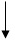 Согласование, регистрация письма об отказе в предоставлении услугиСогласование, подписание, регистрация проекта договораПередача письма о возврате заявления или результата     предоставления муниципальной услуги в МКУ "МФЦ"Выдача заявителю письма о возврате заявления или результатапредоставления муниципальной услуги